На основу члана 9.  Правилника  о додели средстава за суфинансирање инвестиција у физичка средства пољопривредних газдинстава у сектору воће, грожђе, поврће (укључујући печурке), цвеће и остали усеви у АП Војводини у 2022. Години  („Службени лист АПВ“ број 4/22), покрајински секретар за пољопривреду, водопривреду и шумарство дана 21.07.2022. доноси О Д Л У К Уо опредељивању средстава по Конкурсу за доделу средстава за суфинансирање инвестиција у физичка средства пољопривредних газдинстава у сектору воће, грожђе, поврће (укључујући печурке), цвеће и остали усеви у ап војводини у 2022. години  1.Планирана средства у висини од  242.000.00,00 динара динара предвиђена Покрајинском скупштинском одлуком о програму подршке за спровођење пољопривредне политике за развој села и политике руралног развоја за територију Аутономне покрајине Војводине у 2022. години („Службени лист АПВ“, број 54/21) по спроведеном Конкурса за за доделу средстава за суфинансирање инвестиција у физичка средства пољопривредних газдинстава у сектору воће, грожђе, поврће (укључујући печурке), цвеће и остали усеви у АП Војводини у 2022. години, по Правилнику о додели средстава за суфинансирање инвестиција у физичка средства пољопривредних газдинстава у сектору воће, грожђе, поврће (укључујући печурке), цвеће и остали усеви у ап војводини у 2022. години  („Службени лист АПВ“ број 4/22) сходно бодовној листи коју је утврдила Комисија за спровођење Конкурса доделу средстава за суфинансирање инвестиција у физичка средства пољопривредних газдинстава у сектору воће, грожђе, поврће (укључујући печурке), цвеће и остали усеви у АП Војводини у 2022. години расподељују се у укупном износу 242.000.00,00:*Број пријаве 104-401- горњи број/2022-022.Пријаве које испуњавају услове а за које недостају средстваБрој пријаве 104-401- горњи број/2021-013.Одбијају  се пријаве: 4.Одбацују се пријаве5.Након доношења одлуке о додели бесповратних средстава, покрајински секретар у име Покрајинског секретаријата закључује уговор о додели средстава сa корисником, којим се регулишу права и обавезе уговорних страна.6.Ову одлуку обајвити на сајту Покрајинског секретаријат за пољопривреду, водопривреду и шумарство.О б р а з л о ж е њ еПокрајински секретаријат за пољопривреду, водопривреду и шумарство (у даљем тексту: Секретаријат), објавио је Конкурс за доделу средстава за суфинансирање инвестиција у физичка средства пољопривредних газдинстава у сектору воће, грожђе, поврће (укључујући печурке), цвеће и остали усеви у АП војводини у 2022. години (у даљем тексту: Конкурс) у дневном листу „Дневник“ дана 19.01.2022. године  и „Службеном листу АПВ“ број 4/22 године и донео је Правилником о доделу средстава за суфинансирање инвестиција у физичка средства пољопривредних газдинстава у сектору воће, грожђе, поврће (укључујући печурке), цвеће и остали усеви у ап војводини у 2022. години (Службени лист АПВ“ број 4/2022) (у даљем тексту: Правилник).Чланом 9. Правилника је прописано да Комисија разматра пријаве поднете на Конкурс и сачињава предлог Одлуке о додели средстава.Комисија је дана 21.07.2022. године доставила Записник о раду са предлогом одлуке о опредељивању средстава број 104-401-192/2022-02. Комисија је констатовала да је по објављеном Конкурсу пристигла укупно 1370пријава.Прилог 1. Преглед пријава – укупно 1370.Прилог 1. Преглед пријава Пријаве, њих 993 испуњава услове у складу са Правилником о додели средстава за суфинансирање инвестиција у физичка средства пољопривредних газдинстава у сектору воће, грожђе, поврће (укључујући печурке), цвеће и остали усеви у АП војводини у 2021. години и Конкурса  за доделу средстава за суфинансирање инвестиција у физичка средства пољопривредних газдинстава у сектору воће, грожђе, поврће (укључујући печурке), цвеће и остали усеви у АП војводини у 2022. години.Тражени износ средства за све пријаве 488,695,320.00 динара. Прилог 2. преглед пријава које испуњава услове у складу са Правилником са бодовном листом – укупно 993Комисија,  у складу са расположивим износом средства опредељеним тачком 2.2. Програма подршке за спровођење пољопривредне политике и политике руралног развоја за територију Аутономне покрајине Војводине у 2022. години („Сл.лист АПВ“ број 54/2021),  је  предлажoлa покрајинском секретару да са 544 подносиоцима пријава закључи уговоре. Одобрени износ  242.000.000,00 динара. Недостајућа средства у укупном износу од  246.695.320,00 динара за  пријаве које испуњавају услове а спрам броја остварених бодова и расположивог износа Секретаријат није у могућности да закључи уговор.Прилог 3.  Подносиоци пријава, њих 544, са којима се покрајинском секретару за пољопривреду, водопривреду и шумарство предлаже да закључи уговор о додели бесповратних средстава са оствареним бројем бодова и предложеним износом средстава, са бројем бодова, износом укупне инвестиције, износом одобрених средства и изнсом сопственим учешћем.Прилог 4. - Преглед пријава за које недостају средства – укупно 449Прилог 5. -  Преглед одбијених пријава  пријава и разлози одбијања – укупно 363Прилог 6 - Преглед одбачених пријава  пријава и разлози одбацивања – укупно 14С обзиром да је предлог Комисије у складу са Правилником објављеног у „Службеном листу АПВ“ број 4/2022 и Конкурсом објављеним у дневном листу „Дневник“ дана 19.01.2022. године и „Службеном листу АПВ“ број 4/2022 године, а на основу предлога Комисије, донета је одлука и опредељена су средства као у диспозитиву.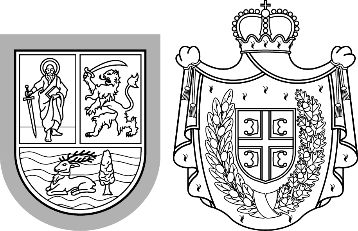 Република СрбијаАутономна покрајина Војводина	Покрајински секретаријат запољопривреду, водопривреду и шумарствоБулевар Михајла Пупина 16, 21000 Нови СадТ: +381 21 487 44 11, +381 21 456 721   Ф: +381 21 456 040psp@vojvodina.gov.rs
Република СрбијаАутономна покрајина Војводина	Покрајински секретаријат запољопривреду, водопривреду и шумарствоБулевар Михајла Пупина 16, 21000 Нови СадТ: +381 21 487 44 11, +381 21 456 721   Ф: +381 21 456 040psp@vojvodina.gov.rs
БРОЈ: 104-401-192/2022-02ДАТУМ: 26.07.2022.Редни бројБрој пријавеИме и презимеМестоБодовиОдобрено11027Душан ПанићДивош160150.150,002419Дарка ЧапељаСеленча155345.753,0031135Давор МутићКукујевци155550.000,0041244Жељко МандићБачки Грачац155500.000,0051420Драган МомировићГај155421.400,006621Иван ЗахорецГложан150550.000,0073208Милован УтвићСтејановци150550.000,0084224Катарина ШашићПлатичево150406.700,009510Николина ФилиповићНови Карловци145461.541,0010569Данијела МитровићБеркасово145413.000,0011654Владимир ЦрниЧуруг145280.840,0012663Роберт СабоЛок145412.113,0013825Марина КукићБајмок145429.520,0014844Радослава ЈовичићРивица145406.000,0015854Ана ХоликПадина145354.756,0016899Милош МарковБаваниште145550.000,00171036Марко МилосављевићТурија145431.585,00181341Душан ШирадовићЕрдевик145440.000,00191989Маријана МихајловићБеочин145550.000,00202018Драгомир КараћЧуруг145335.100,00212701Марко ЉуштинаДужине145550.000,00223007Владимир ТрусинаСеленча145518.528,00233402Весна МлинарГај145392.350,00243426Лорант ЛенђелБогојево145550.000,00254235Данијела РакиџићГај145392.350,00264228Mилош МлинарГај145359.310,0027470Едит АлиНово Орахово140165.200,0028476Милан БелићНови Карловци140247.800,0029691Драган ВесићНови Карловци140246.960,0030789Драгана СавићМартинци140550.000,0031934Дејан ЗељајићСтејановци140550.000,00321121Лука ВасићМладеново140465.383,00331172Сања МилановићКленак140550.000,00341286Светлана МилићевићРуско Село140462.560,00351699Бранко ОпачићНови Карловци140385.700,00362070Горан ЧарубрићМанђелос140385.467,00372372Амалка КухарЂурђево140144.550,00382387Јован ЛазаревскиКљајићево140322.817,00392401Нина ЧулеПригревица140550.000,00402623Слободан МилинковићШуљам140284.900,00412776Мирослав КузмановићВогањ140500.000,00422834Снежана КовачевићЈарак140402.500,00432850Марко ЖижаКљајићево140550.000,00443014Јован ЧарубџићГргуревци140479.080,00453191Ева ПошаУтрине140550.000,00463392Ана ВалентиковаКулпин140247.800,00473504Слађана НиколићНерадин140359.310,00483533Светозар БичанскиНови Карловци140371.000,0049365Слободан ГајићВладимировац135534.333,0050377Веселин ПапићОбровац135550.000,0051497Славко ЛамбетаГајдобра135446.040,0052555Борис ИлићДелиблато135145.833,0053561Александар КојадиновићРатково135440.000,0054686Бојан ПејчићБока135550.000,0055713Владимир ЧикешЕрдевик135550.000,0056738Милан КукинКумане135388.033,0057755Мирјана ФилиповићКаравуково135550.000,0058783Марјена ПавловСеленча135368.813,0059811Анамариа Лотрјан БрићЛокве (код Алибунара)135595.753,0060819Биљана БарудановДероње135311.640,0061820Димитрије НерићДероње135550.000,0062821Вилијам ШимекЛалић135550.000,0063822Златко ДавчикГорњи Таванкут135541.030,0064828Јожеф ФаиТорда135458.430,0065834Маринко БубњевићГоспођинци135770.000,0066850Зоран КубуровићВојвода Степа135550.000,0067890Петар ПантелићЧеревић135309.750,0068892Владимир ГолушинНово Милошево135550.000,0069894Груја КупусинацДероње135550.000,0070900Марина ЖивојиновићБаваниште135440.000,0071901Лаза БугарскиЧеревић135322.140,0072922Богдан БубњевићГоспођинци135550.000,00731025Никола ЏигурскиГоспођинци135333.200,00741068Габор МесарошБачки Виногради135186.866,00751116Анна ХолоДорослово135550.000,00761126Небојша НедељковићНадаљ135489.750,00771138Дејан РисСрпска Црња135309.750,00781247Миљана ТешовићБанатски Карловац135239.896,00791282Теодора ВареникаКовиљ135330.400,00801289Мирјана ЛазићКукујевци135207.515,00811297Мирославка РошуљВилово135413.239,00821415Богдан СентинСрпска Црња135143.150,00831443Витомир ПлавшићКовиљ135550.000,00841467Александар МиланковићШид135550.000,00851518Весна ПавковићПећинци135550.000,00861529Роберт МуцулБанатско Ново Село135550.000,00871645Мирослав ФунћикКисач135485.638,00881653Агнеш ТумбасСтари Жедник135309.750,00891665Јован КузмановићЧеревић135151.433,00901687Марина Милошевић ЈовановБаваниште135550.000,00911696Марија ПарошкиДеспотово135278.087,00921748Живоин БогдановБока135550.000,00931967Александар МауковићШид135474.967,00941973Стипан МамужићТаванкут135480.000,00951974Марко МађаркаШурјан135418.507,00962010Тијана ТуцићПараге135425.390,00972028Бранка ПоповићВојвода Степа135140.350,00982066Милена СтошићУљма135309.750,00992104Живко ПопићГоспођинци135293.230,001002108Слободан ДамјановићВишњичево135500.000,001012281Јован ГојковГоспођинци135536.900,001022307Винарија Виа ПанонијаКрушедол135423.499,001032315Слађан ГлишићДелиблато135492.190,001042326Илија ЂуринПадина135440.000,001052364Славољуб НиколићДеспотово135770.000,001062367Вук БјелицаСтепановићево135550.000,001072389Огњен БјелетићВајска135460.553,001082418Дамир БрњаНештин135507.500,001092423Јан Патрик ПаулПадина135770.000,001102453Горанa СтојисављевићСутјеска135474.950,001112465Драгана ЂурићСтанишић135266.385,001122498Јован МаринковТител135550.000,001132519Никола АјдукДеспотово135550.000,001142579Милица КосићКукујевци135497.028,001152588Јано ШимакПадина135700.000,001162646Жељко ПетрешБајмок135458.185,001172668Диана МухиТрешњевац135221.667,001182692Томислав ОтоПлавна135392.350,001192718Бошко РадивојевићНерадин135341.833,001202731Јован ЛукинИдвор135550.000,001212769Сузана МитровићСрпски Милетић135367.570,001222821Гордана НиколићБанатски Брестовац135550.000,001232825Милутин РадновићНово Милошево135453.693,001242826Богдан МиљковићСтари Бановци135481.600,001252827Жељко БоровницаСтари Бановци135306.600,001262841Бојан ПушићНово Милошево135550.000,001272844Тамара ЛенхардОмољица135466.013,001283022Душан НоваковићТурија135370.377,001293032Јасна ПрелевићЗмајево135224.700,001303043Живојин ЋелаСамош135550.000,001313186Радомир ДелићЧуруг135201.682,001323224Љубица ЛаћарацИриг135550.000,001333260Мирослав МадацкиКисач135480.200,001343354Катарина ЖивковићСот135268.450,001353380Иштван КовачТорда135399.583,001363382Јелена БршадинацГајдобра135417.818,001373389Тијана ПећковскиКисач135429.520,001383406Катарина БорковићПлатичево135550.000,001393457Дарко ГуљашВајска135550.000,001403462Лариса ЂукићГоспођинци135550.000,001413489Дарко ШтевинСрпска Црња135496.174,001423495Андреја ФолкманКисач135550.000,001433579Градимир СтаменковићОџаци135470.820,001443583Александар СтокићДолово135550.000,001453595Никола ФилиповићГај135336.300,001464195Милан РадишићКумане135550.000,00147338Милан ЛугумерскиСомбор130418.151,00148383Младен ШаровићЛазарево130200.142,00149390Радојица ВесићБотош130550.000,00150562Миланка СтојковићКукујевци130289.100,00151638Петронела ТоплочањиБачко Петрово Село130550.000,00152736Зоран МалетићКраљевци130244.800,00153745Дарко МолнарХртковци130371.700,00154827Биљана ШкараПлатичево130474.950,00155842Мирослав ИлићЛаћарак130550.000,00156891Марија ФилиповићНови Карловци130550.000,00157903Игор НађРуски Крстур130199.500,00158925Јелена ФилиповићНови Карловци130550.000,00159933Лазар ЖекићСивац130310.576,001601105Силвија ЛемлерТелечка130437.500,001611123Снежана ЂарматиМихајлово130344.167,001621153Иван БаштовановићКленак130193.452,001631186Марија РацРуски Крстур130616.000,001641231Љубица РакићМартинци130429.520,001651238Саша ЧапељаКулпин130227.150,001661408Тања МелентићГргуревци130550.000,001671413Миле КордулупНови Карловци130462.560,001681419Давор ГајинКикинда130391.743,001691447Јурај ВрбовскиБачки Петровац130500.000,001701471Розалија БујакКупусина130542.500,001711506Александар СтокићБуђановци130512.120,001721507Ибоља ЊарадиРуски Крстур130550.000,001731522Драгана ШушњарБаранда130421.260,001741523Глориа ТодоранЛокве (код Алибунара)130207.515,001751655Душан ТомићРуско Село130349.272,001761661Кристина КовачевићСтара Пазова130345.234,001771668Стеванка МалетинМошорин130317.800,001781694Милан РајићСивац130440.000,001791727Бранислав БогићевићБуђановци130357.406,001801735Војо ОстоићХртковци130289.100,001811766Јанош ГалусБачко Петрово Село130500.000,001821770Шандор ГалусБачко Петрово Село130433.650,001831971Дарјан ЈовановАрадац130376.656,001841972Душан ГалићНаково130550.000,001851980Мартин ЗахорецАрадац130534.989,001862290Сузана КуцурскиСивац130550.000,001872335Милана КезијаЖабаљ130550.000,001882377Милан КалићСивац130550.000,001892395Милена ТрешњићЛипар130550.000,001902427Зоран ОбреновићПлатичево130222.236,001912439Јелена КочобаСамош130550.000,001922485Мирјана ШовљанскиЂурђево130345.753,001932567Далибор ТодоровићБачки Брег130474.950,001942605Весна ПоповМокрин130550.000,001952610Тихомир РанковИђош130550.000,001962636Тања СавићМартинци130466.690,001972724Анамариа КомлошАда130550.000,001982783Миланко ГагићДобринци130253.342,001992810Валерија ХорватБачко Градиште130550.000,002002817Раде ЖилићСонта130550.000,002012818АГРОМЕРЦАТОР ДОО КисачКисач130396.275,002022838Ивана КовачевићЈарак130178.500,002032848Љубица ПавловићНови Козарци130385.700,002043005Момчило ОгњеновићГорња Рогатица130440.000,002053009Мирјана АрсићРума130481.600,002063062Марија МаринковТараш130550.000,002073107Надица МијатовТараш130484.114,002083112Јована КосановићКљајићево130550.000,002093113Весна КосановићКљајићево130550.000,002103188Рожа Гуљаш БојаСтеријино130522.101,002113200Мариена ЦеснакКулпин130370.656,002123201Милош ПејинСивац130550.000,002133209Ервин ЛатакУтрине130152.419,002143212Славен ТкалацХртковци130481.950,002153233Небојша НаранчићСтапар130146.118,002163340Адријан ТеркељСајан130144.200,002173404Јурај Филип ВиљачикАрадац130550.000,002183423Хилда БагиСветозар Милетић130550.000,002193481Марина СтрацинскиБачки Петровац130550.000,002203562Зоран БожићБанатски Деспотовац130550.000,002214218Велимир ЈездићКленак130215.500,002224223Мирољуб СеленаНови Сланкамен130550.000,002234232Миленко ЈовановићЛаћарак130550.000,00224275Павле СкленарЕрдевик125399.583,00225287Александар МишићНови Бечеј125490.000,00226320Дарко КрначСилбаш125462.560,00227337Горан ШкрбићСтарчево125169.200,00228362Тијана ЛилићБуђановци125508.620,00229368Дијана БуилаКуцура125550.000,00230371Кристиан ЖивкуВладимировац125276.500,00231373Жељко БуилаКуцура125550.000,00232376Јелена ПапићОбровац125440.000,00233400Ивана МужикОгар125550.000,00234417Ђорђе ИлићВладимировац125281.200,00235484Стака ЈанковићБачко Ново Село125349.088,00236499Јована ЛамбетаБачка Паланка125329.000,00237500Јосип ТомшикСеленча125550.000,00238502Лидиа НинковХетин125361.375,00239543Ервин КишНова Црња125358.050,00240552Рајка БулајићБачка Паланка125550.000,00241559Иван ВалентЛалић125363.678,00242560Милан МајкићРатково125429.281,00243630Кета ГеоргеВладимировац125500.000,00244631Дорина Буна КетаВладимировац125463.386,00245632Предраг МедићАлександрово125500.000,00246644Сузана ДеткиТорда125550.000,00247653Милош ЋурчићЧенеј125420.309,00248656Андреа ХајекСеленча125149.678,00249665Весна ПавлињиСеленча125525.397,00250681Радиша ПоповСтража (Банат)125500.000,00251809Буила СанелаКуцура125550.000,00252830Игор ГашпаровићГолубинци125500.000,00253832Владимир ГашпаровићГолубинци125371.700,00254846Александар МилетићНови Сад125440.000,00255883Мирослава ЖивановНови Сад125150.332,00256886Дејан Хорват АлмашкиМала Босна125550.000,00257904Стефан ДелићБуђановци125550.000,00258906Драгана БубњевићЧуруг125140.583,00259914Меланија СавићКуцура125141.190,00260915Дејан МарићДероње125550.000,00261919Слободан НиколићНови Сад125700.000,00262928Милан БеатовићБачко Ново Село125550.000,00263937Стеван СтајићНеузина125362.600,00264944Ивана ПешићСавино Село125338.660,00265947Владимир ПенавинБач125550.000,002661019Марко ЖивановБаваниште125502.621,002671022Никола МиловановПлочица125417.388,002681023Мартина Хеђи КирићПадина125550.000,002691064Сања ИванковићСтари Жедник125550.000,002701076Петер МоцкоПивнице125550.000,002711099Марија Тумбас ЛокетићСуботица125316.680,002721101Кристијан РипцоПадеј125325.090,002731127Душанка ШимпрагаНадаљ125293.230,002741139Игор ПивничкиСрбобран125233.640,002751184Марија ТрусинаСеленча125485.688,002761188Витомир МаринковКовиљ125433.993,002771237Владимир БубањаБачка Паланка125500.000,002781287Немања БакићБуђановци125322.820,002791292Миша ГуцуљЈасеново125770.000,002801296Јонел ЖужаВладимировац125244.200,002811499Атила ВајдаАдорјан125340.000,002821512Никола НиколићОџаци125801.500,002831647Лазар ГалетинНови Бечеј125493.833,002841671Милош Ћосовић ПР ДЕСТИЛАЦИЈА И МЕШАЊЕ ПИЋА СВЕТ РАКИЈЕ КРУШЕДОЛ СЕЛОКрушедол125268.917,002851685Љубомир ИсаковКаћ125436.602,002861732Милан МиленковићОџаци125700.000,002871745Ласло ШољмошиАда125550.000,002881769Александар КокарКалуђерово125500.000,002891775Веселин ДобрићВилово125427.536,002901987Миодраг СтевановићБаваниште125500.000,002911988Ирена Стојановић ЛацковићНови Сад125550.000,002921990Предраг СтанаревићПлавна125550.000,002932014Тијана МиливојевСрбобран125440.000,002942027Милица ЛаковићСрпска Црња125550.000,002952030Марина АгбабаМилетићево125550.000,002962036Јанко КадликПивнице125550.000,002972037Вендел ДеткиТорда125550.000,002982038Драган ЖарићДоњи Таванкут125170.156,002992059Душан ЧавићШид125550.000,003002073Сандра ВуковићКаћ125406.392,003012088Ирис ЧасарПивнице125550.000,003022287Славица ВукићевићДеспотово125398.132,003032323Стефан ЦицкаПадина125550.000,003042328Славица КонцМала Босна125359.310,003052336Милан ШерковЖабаљ125550.000,003062338Драган ШерковЖабаљ125550.000,003072344Душка ПивашевићБачко Ново Село125534.180,003082349Ендре ШикеДебељача125550.000,003092390Младен СпасићКаравуково125550.000,003102397Михајло СрбуљДелиблато125440.000,003112412Анетта Куми ДукаиЗимоњић125550.000,003122414Мартон МајорРуменка125337.149,003132416Тања ВуковићБајмок125550.000,003142417Леон БанчиРуменка125550.000,003152420Вероника БанчиРуменка125164.512,003162426Миодраг ЛазаревићНови Сад125770.000,003172433Милош ПопинДеспотово125268.450,003182442Норберт ПецеБечеј125550.000,003192443Никола МирићНови Карловци125550.000,003202446Саша БачкоњаСурдук125550.000,003212504Михајло ГрлићТител125517.662,003222593Димитрије МишљановићИриг125550.000,003232599Милан КабићШид125452.413,003242618Барнабаш СалмаШупљак125550.000,003252619Моника Нађ АбоњиБогараш125481.656,003262694Моника ПостошГунарош125507.500,003272723Емеше БалинтАда125550.000,003282740Светлана МарковићВишњичево125470.540,003292822Срђан МарковићОбровац125270.615,003302824Роберт МорицЈерменовци125400.000,003312853Јована ШушаСрпска Црња125419.761,003322882Кристофер СекеМали Иђош125541.718,003332885Биогроуп доо ЈазакЈазак125448.000,003342888Драгана КонцГорњи Таванкут125550.000,003352893Драгица ДудашСтари Жедник125440.000,003363016Душан ЂурђевићСомбор125181.600,003373029Јелена МитошевићСавино Село125265.008,003383030Драгица ПрелевићЗмајево125491.283,003393045Бата БалинтОром125550.000,003403046Софиа БатаОром125550.000,003413047Имре БатаТрешњевац125500.000,003423054Бонила д.о.о.Риђица125399.233,003433055Радмила ПетљанскиТоваришево125142.888,003443056Никола ПаићРиђица125761.460,003453193Жолт Нађ АбоњиГорњи Брег125453.609,003463197Тибор ЧабаиКеви125550.000,003473205Владимир СтокићБуђановци125437.092,003483218Ференц Шош ЧасарГорњи Брег125550.000,003493256Златко РуманПивнице125550.000,003503257Марко АџићСремска Каменица125168.665,003513275Ђорђе ГрлићКовиљ125550.000,003523291Петар ПраменкоВојвода Степа125385.700,003533295Оља КарањацКонак125550.000,003543341Ристо АлемпићКовиљ125770.000,003553346Душан ПоповићКовиљ125550.000,003563427Александра МихићАлександрово125550.000,003573463Анђелка ЂукићГоспођинци125550.000,003583466Радослав БеквалацКаћ125550.000,003593478Јарослав ХрчекПивнице125371.700,003603483Младен МихајловКаћ125770.000,003613487Давид ТумбасКупусина125495.337,003623490Ивана ШупутРастина125550.000,003633502Милош СтојадиновићБанатски Брестовац125550.000,003643506Милибор ДимићДероње125499.786,003653540Мирко МаркићФутог125550.000,003663550Ева ЕрдегБачки Виногради125253.750,003673558Ангела СалаиШупљак125338.660,003683561Марко МарковићНови Сад125550.000,003693588Дејан ЈакшићКовиљ125770.000,003703592Слободан ВлајићКовиљ125550.000,003713598Јелена ТегелтијаСрпска Црња125321.125,003723604Невена СтајићНеузина125159.838,003733610Даниел ДимитровКовиљ125550.000,003744236Ванеса - Адријана РоксаКуштиљ125324.893,003752833Здравко ЕракРавно Село125518.616,00376281Васа МартиновИђош120550.000,00377300Ана СтрицкиСеленча120550.000,00378350Ана ЗоларекСеленча120309.750,00379363Саболч ОртоПачир120359.801,00380364Олгица ПецарскиИђош120550.000,00381389Мирослав ЖуржБотош120550.000,00382407Сандра СавићМартинци120399.233,00383412Сава ЛазићБешеново120318.600,00384473Роберт БачаБајша120550.000,00385492Огњен РацковЗрењанин120550.000,00386553Милан БулајићБачка Паланка120550.000,00387557Ивана Рацић БерићСомбор120293.300,00388567Горан РуњанинКузмин120550.000,00389620Жарко МилутиновићРума120187.133,00390622Ивана МиличевићКузмин120462.560,00391637Милош МедићЗрењанин120550.000,00392661Марина ТривуновићКрушчић120520.100,00393690Марија ГашпаровскиСеленча120368.818,00394782Славица ФијалаНови Сланкамен120550.000,00395812Љиљана ЋирићДивош120569.800,00396826Ања МарчокКисач120412.771,00397837Милан ЂурђевићРума120257.400,00398895Мирослав СабадошРуски Крстур120542.500,00399897Данијела ПецићДероње120440.000,00400907Гетруд ДудашБечеј120550.000,00401918Јован ТопалскиЧуруг120550.000,00402920Јан ЈањишАрадац120387.217,00403929Бранка ВладићБуђановци120366.912,00404939Иван СмиљанскиАда120456.750,004051035Гордана КарајловићРума120406.117,004061093Стеван ЂерићРастина120500.000,004071124Верица ЧупићСалаш Ноћајски120481.950,004081173Јелена МилановићКленак120550.000,004091242Бранислав МандићБачки Петровац120433.223,004101262Јене СабоМихајлово120293.660,004111284Љубомир МиодраговићЧенеј120433.650,004121285Јелена РанковИђош120550.000,004131288Марица ЧубрилоНаково120156.275,004141290Љиљана Секулић КојчиновПлочица120550.000,004151442Реља АничићЧуруг120550.000,004161463Драга СтефанЛокве (код Алибунара)120550.000,004171497Миленко МилосављевИђош120550.000,004181504Ерика ШивоБачко Петрово Село120550.000,004191508Мирко ВуковићКљајићево120500.000,004201524Сава МилинковЖабаљ120550.000,004211533Лазар СремчевићБуђановци120194.700,004221551Немања ЦветиновићЛазарево120550.000,004231597Синтиа МарковБачко Градиште120322.140,004241654Тијана РоцаСомбор120770.000,004251656Милан МиловацКузмин120436.724,004261662Милена ПргомељаСтапар120550.000,004271664Бошко ЧарубџићНови Сад120700.000,004281669Биљана БешлинНови Сад120550.000,004291688Иван ЦеровскиБачки Петровац120404.740,004301705Јелена СмуковДобринци120550.000,004311706Марија ГолочорбинКула120314.594,004321726Мила СављевићЛукићево120341.425,004331729Милорад ПешићПопинци120440.000,004341750Слободан СтајшићСтапар120396.480,004351759Габор ДобоНови Кнежевац120500.000,004361969Живица ЛазинСакуле120377.482,004371978Ранка НиколићЛаћарак120338.660,004381982Василије ЋурчинКула120550.000,004391984Јадранка ЛукачСириг120316.750,004401995Оља МиросављевКула120345.687,004412020Jessica-Jana TatljakБачки Петровац120429.520,004422024Александар СтокановСтапар120550.000,004432032Јована БранковићХртковци120550.000,004442035Михал ПапугаРуски Крстур120295.960,004452049Ивана СмолићХртковци120550.000,004462051Владимир ЦрнковићПлатичево120451.507,004472060Владимир ВуковићЛалић120550.000,004482062Миклош КерингерБечеј120770.000,004492065Давид ЧизмадијаКупусина120550.000,004502067Јела ДавидовићНови Сланкамен120142.001,004512080Дајана БекчићКаћ120770.000,004522086Иван ЖивковићКузмин120406.070,004532271Лајчо ПробојчевићЧонопља120300.000,004542293Габор АлмадиМол120500.000,004552309Ержебет Тот УђонкаМол120550.000,004562320Габриела ПалатинушЗрењанин120309.167,004572321Едвард МолнарМужља120550.000,004582343Љиљана ЗорићБајша120413.000,004592346Илија ДуганџијаБачка Топола120472.000,004602348Стеван СтрикаКљајићево120770.000,004612350Никола ЗагорацБачка Топола120516.250,004622352Саша МиладиновићБачко Градиште120500.000,004632371Борислав БубњевићЧуруг120526.758,004642385Атила АлмадиМол120500.000,004652409Урош МаџаревићПлатичево120250.717,004662430Милан ГруборКрајишник120440.000,004672432Јелена ЧонкићЖабаљ120213.453,004682441Бранислав КочобаСамош120322.140,004692566Давид ЧервенковичКупусина120539.378,004702571Недељка ЈовановићКукујевци120497.770,004712577Никола ЧанаџићКраљевци120500.000,004722596Симо ЂурићСтанишић120130.000,004732601Вања НеранџићЦрна Бара120525.000,004742611Душан ЦвијетићЛазарево120550.000,004752621Верица ЦвијетићЛазарево120407.484,004762648Ружица ОбровацХртковци120400.610,004772676Сава ПавловићСремски Карловци120225.654,004782735Божана ЛукићНаково120332.500,004792829Лазар ГеоргијевићНерадин120140.700,004802830Новак МаринковКовиљ120459.620,004812837Љубан ЖилићСонта120449.167,004822845Слађана ИлићМаглић120145.833,004832854Бранимир РодићЖабаљ120550.000,004842863Ерика ПетковићБачка Топола120550.000,004852870Милана РистићСремска Митровица120550.000,004862951Ивана ТомашевКикинда120550.000,004873051Ивана УсорацСтанишић120264.075,004883059Горан ЧизмашБотош120500.000,004893065Данијела СубинТараш120550.000,004903098Александра МијатовТараш120550.000,004913104Мартин ЛабатАрадац120550.000,004923110Стеван ПиљаЧонопља120770.000,004933111Драгана ПиљаЧонопља120550.000,004943195Ерик ТотПадеј120330.400,004953203Чила МолнарБогараш120454.300,004963204Анамариа ТотАда120550.000,004973220Fruit Leaders dooНови Сланкамен120770.000,004983221Биљана РацковићДобринци120140.350,004993280Јан ЗварецГложан120500.000,005003399Мирјана ГлумчевићХртковци120550.000,005013435Петронела ТакачГунарош120503.710,005023467Анђела ЈанчићСрпски Крстур120550.000,005033480Жарко ЈовановићСремски Карловци120500.000,005043491Ана ЦеровскиБачки Петровац120421.260,005053546Душко БошковићДобринци120339.840,005063632Ото УрбанСтанишић120345.600,005074226Јадранка ГаваДелиблато120550.000,005084229Стеван БрнзејБела Црква120278.982,00509284Саша ВадаскиКуцура115400.750,00510322Ивона СтрухарСилбаш115550.000,00511335Јурај ПетрикКисач115310.410,00512396Денисз  БалогОборњача115550.000,00513397Сања КомленовШајкаш115488.317,00514401Ивана СветликКовачица115420.000,00515410Александар МакивићСрпска Црња115466.690,00516468Ана ЈохаСеленча115550.000,00517469Блаженка ЂиерчанШид115408.333,00518493Александра КатићЧенеј115550.000,00519533Себастиан Ђорђе ЖиванВладимировац115406.117,00520540Бранислав ЛиптакСилбаш115350.706,00521546Мариора РошуВладимировац115138.650,00522551Ана БарбуВладимировац115260.400,00523579Гавра УрошевЖабаљ115168.504,00524618Себастиан Дорин МитерВладимировац115550.000,00525629Срђан МунићКуцура115348.572,00526643Славица ПлавшићСтапар115437.500,00527664Владо ТрусинаСеленча115406.944,00528680Анкица ПајкановићПараге115550.000,00529685Ђорђе ХајдуковићВојвода Степа115231.280,00530692Војислав ВујацковНови Бечеј115500.000,00531703Јасмина Лаки НосалСеленча115174.286,00532709Виолета ОрловићДоњи Петровци115408.044,00533711Ивона СекицкиЛовћенац115550.000,00534740Јован ТомићБачка Паланка115148.176,00535743Михал ПалешЕрдевик115454.300,00536747Јан МалинаСеленча115226.800,00537750Сања ЈовановићДорослово115193.288,00538753Роланд ДеткиТорда115538.277,00539798Стеван ТомшикСеленча115234.000,00540816Горан ТепићДероње115395.724,00541855Ана ХоликПадина115245.000,00542896Радославка ГајићПивнице115322.140,00543921Миле ДелићЧуруг115141.600,005441403Златко НосалСеленча11553.974,00242.000.000,00РББрој пријавеИме и презимеМестоБодови11021Наташа ВалентаПадина11521034Јан ЧинчуракПивнице11531078Габриела БенчикСента11541096Синиша ПавловВилово11551115Корнелија ВаргаДорослово11561130Петар МиленковићДолово11571182Мирослав ХегерГорњи Таванкут11581246Катарина ОчкајПадина11591252Борислав СтојшинЧуруг115101293Аделин ВерешЛокве (код Алибунара)115111412Жељана СвјетлановићЧортановци115121489Зорица ДаниловДероње115131500Ервин КаваиКањижа115141536Звонко ХорњакЂурђево115151595Милан КондићБач115161609Драган КнежевићКаћ115171657Здравко ГалетинНови Бечеј115181659Сузана КокошковБанатски Брестовац115191692Миливоје ПејакСилбаш115201697Ђуро ТрбојевићПутинци115211733Милан ЈовичићПећинци115221744Ferenc Gyurgyevics(Ђурђевич)Дорослово115231761Драгана БожићБуђановци115241963Соња ДемитерЛалић115251979Ранко ЈовановАрадац115261994Мирослав ЖиванчевНови Сад115271997Лазар МилићСилбаш115282008Гуљаш Аграр ДООСилбаш115292012Рожика ТорнаиМале Пијаце115302013Велимир БабићМошорин115312016Габор ГаборОром115322025Сава МилићСилбаш115332026Марта СтајићГорњи Брег115342052Тамара ЂурчјанскиЛалић115352308Ирина Дракул ПР РАДЊА ЗА ПРЕРАДУ ВОЋА И ПОВРЋА БРЕНД ФРУИТИ ШАЈКАШШајкаш115362391Александра СтојковићБаноштор115372405Мирјана ПетковићПећинци115382455Владко ЧермакСилбаш115392468Етел БатаТрешњевац115402500Јована МаринковТител115412512Драгана МатићЧуруг115422612Марко ФоргићБездан115432617Арнолд БелерДолине115442642Габор Нађ АбоњиБогараш115452683Чаба ФодорКањижа115462709Весна БелановБаваниште115472710Биљана СтојковићКовин115482716Владимир ПешићСавино Село115492779Душан ГагићДобринци115502819Лајош ПинтерЈерменовци115512820Драгиша ВрекићДеспотово115522823Атила ФодорСрбобран115532875Жељана СтијеповићБачко Добро Поље115542897Иван КапетановЖабаљ115552916Адриан ЂереУтрине115562957Милан РајићТоваришево115573020Драгана ОжеговићСириг115583040Милан РадојчинТоваришево115593179Јан ЈанчоАрадац115603199Валериа ФабоКеви115613258Жељка СтаменковићОџаци115623264Катарина ЗлоколицаЖабаљ115633279Ида ЛехецНови Итебеј115643281Валика НиколићНеузина115653327Ђорђе ЂукићГоспођинци115663360Радован СекулићПрхово115673374Марија ЛазићФутог115683379Лазар ЂукићГоспођинци115693387Клаудиа МарешНови Сланкамен115703422Тибор ФодорКањижа115713424Бојана КојадиновићКаћ115723437Ката Нађ НемедиТрешњевац115733460Вида БурсаћИриг115743536Дејан ТадићНови Сланкамен115753554Клаудиа ФајкаСента115763559Едит ШерфезеСента115773585Горан МашићСтанишић115783606Маја ЂукичинНово Милошево115793635Хелена ФилепМале Пијаце115804222Александар БореновићКаћ115814230Гордана БогдановИзбиште115824231Биљана ГавриловићКленак115834251Мирослав ЈокићКраљевци115842474Тимеа ВерешХоргош11585571Миодраг МитровићБеркасово11586279Емилија ДимитријевићНови Сад11087283Емина СератлићЛокве (код Алибунара)11088285Ана МунћанЛокве (код Алибунара)11089298Марко БокићВрдник11090372Татјана ВујинКула11091406Милош РастовићКрњешевци11092408Мирјана СавићМартинци11093548Александра РастовићКрњешевци11094549Ленке ЗониБачко Петрово Село11095570Даниел Шушерски Кулпин11096619Александра ЈовановићЛаћарак11097749Дени ЛотреанЛокве (код Алибунара)11098781Марко ФијалаНови Сланкамен11099813Жељко СавићМартинци110100814Маријан МихајловићШашинци110101916Јене ШерешБачко Петрово Село110102936Јованка КовачТомашевац1101031072Илија БркићНови Козарци1101041118Мирославка ЧичовацКовиљ1101051187Милан ПејиновићПригревица1101061256Славка РадовановВрбас1101071492Горан ПролићНови Козарци1101081526Золтан ДрапошБечеј1101091527Арпад ДудашБечеј1101101541Роберт ФађашНови Кнежевац1101111658Анна Шахиновић РадлинскиАрадац1101121684Иштван КерингерБечеј1101131741Тибор ЧањиПачир1101141742Милан НаранчићБачка Топола1101151746Велибор БрајовићЦрвенка1101161752Драгослав КоцкарКикинда1101171785Бенце Ковач КатонаБачка Топола1101182006Александра Шијан ДегенекСилбаш1101192011Жолт МухиБачко Петрово Село1101202019Марија ЖивуКупусина1101212022Љубица КозомораОбровац1101222033Невена ЧупићКаћ1101232053Јанко КовачБачки Петровац1101242054Јожеф ФехерТемерин1101252056Весна ЖивковићКузмин1101262061Младен МитровићПутинци1101272075Ђорђе ПајићКаћ1101282106Ласло ВаргаТемерин1101292289Зоран СтојсављевићБачки Грачац1101302297Павле МарцикинКикинда1101312319Бојана ПокрајацПригревица1101322365Чаба БалинтАда1101332388Роберт ПробојчевићЧонопља1101342424Радован ПавловићПутинци1101352449Јелена ШијанСилбаш1101362510Невена ШијанСилбаш1101372640Атила ЛајчакЧока1101382681Слатина Аграр ДОО БарандаБаранда1101392688Габор ШимонПачир1101402690Вишња КовачевићБудисава1101412790Драгица ЂуришићСомбор1101422799Душан НаранчићБачка Топола1101432828Снежана ТомићКикинда1101442832Ангела АгочБачко Петрово Село1101452836Ђорђе ЗорићСтепановићево1101462839Дејан ШинкаКула1101472878Јована  МарићБачка Топола1101482886Дејан МашићСтара Моравица1101492995Силвија СтупарКикинда1101503023Золтан ВаргаТемерин1101513037Весна СеленаТител1101523101Александра ПoучкиЕлемир1101533262Биљана ПејићКаћ1101543334Каролина Нађ ГорБачко Петрово Село1101553362Теодора МихаљфиБанатска Топола1101563375ОЗЗ ЕМА АГРАР БАЧКИ ПЕТРОВАЦМаглић1101573384Клара Керингер МерњакБечеј1101583413Немања ДорословацДероње1101593417Марија ХрћанКисач1101603444Љубица ДавидовацКаћ1101613454Живко РандељКаћ1101623470Дивна БелаПивнице1101633484Мартина КрстоношићКикинда1101643548Моника ТотМихајлово1101653552Ксенија РајаковићХртковци1101663578Хунор СабоБачко Петрово Село1101673582Санела АлавањаКовин1101683584Весна ИсаковКаћ1101693630SALER M TRADE dooБашаид1101704250Павле ЈокићКраљевци1101712428Моника КапларБођани110172103Душан ПекићГолубинци105173288Љубомир ТимкоКуцура105174290Ана СтрицкиСеленча105175301Андреј ЧермакСилбаш105176324Сергеј ВујачићВрбас105177385Тинка ЧервениКисач105178421Кристина ХајналБогојево105179434Антон МаљикКуцура105180478Јосип КнезиСветозар Милетић105181495Ратко КатићЧенеј105182578Бранислав МитровићБеркасово105183612Станислав КовачСеленча105184787Габриела Рајчањи ХемелиСветозар Милетић105185790Дарко ГрујићШимановци105186835Јадранка ИванковићНова Гајдобра105187893Синиша ДимићДероње105188909Attila HerediБачки Виногради105189923Сузана ШарчевићСуботица105190945Марко ТривуновићНова Гајдобра1051911108Бланка БенчикБогараш1051921119Лазар РомићБиково1051931232Добросав МанасијевићКаравуково1051941235Миливоје СамопјанБачка Паланка1051951254Норберт БатаПалић1051961417Андреа ПрерадовићБајша1051971445Александар БогдановЂурђево1051981446Иван ЈосиповићМошорин1051991449Драгољуб ВеселиновИђош1052001461Јанко ПинћирПивнице1052011495Срђан ВукојевићХртковци1052021501Золтан ЂулаиКањижа1052031503Роберт СечеиКањижа1052041514Игор СавићШимановци1052051593Никола ГабрићСуботица1052061601Лаза ФрајсКовиљ1052071660Драган КокошковБанатски Брестовац1052081690Ивана ДрагољевићКаћ1052091693Зорица МитровићПутинци1052101757Грго СтантићДоњи Таванкут1052111758Бригитта АлиБачко Душаново1052121777Лазар ВуковићКаћ1052131954Ивана ВалтерОбровац1052141957Иван НиколићКаравуково1052151975Дијана ИвошевићКљајићево1052161976Раде ИвошевићКљајићево1052171985Стевановић РДМ ГРОУП БаваништеБаваниште1052181986Радисав СтевановићБаваниште1052191999Рајко ПопадићСилбаш1052202005Дејан ПајићСилбаш1052212009Драган ГуљашСилбаш1052222017Александар МихајловКаћ1052232023Леонора РадичДорослово1052242040Данијел РајдаХртковци1052252057Мирослава КомненићКула1052262064Ељенка ЈамбрихКисач1052272351Немања ПешићВршац1052282375Ноеми СтоименовАда1052292399Бранко МикавицаБачко Ново Село1052302520Тамара РусованБанатско Ново Село1052312565Адриана БојтошЧантавир1052322580Мина ГагићДобринци1052332603Анђела МиљановићКикинда1052342622Клара РекецкиХоргош1052352633Сана МатковићСуботица1052362713Петрика СкумпијаЛокве (код Алибунара)1052372726Радмила ШиповацБачка Топола1052382754Лазар ПоповКовиљ1052392775Ана ВукићМраморак1052402835Корхецз Барна ИлдикоПалић1052412865Маријана ФилиповићСтарчево1052422879Ивана СтанимировићКаравуково1052432919Тијана ПетровићФутог1052442920Дајана ПаћерићСтари Жедник1052453276Данка ЧепићНови Сад1052463283Земљорадничка Задруга АгросојНеузина1052473298Гордана ВукмировићБачки Брестовац1052483318Милана СтанојковићОџаци1052493324Лидиа ДомонкошЧантавир1052503408Нандор Нађ МељкутиСента1052513411Милана Дорословац СпасојевићДероње1052523428Маријана ВуковСуботица1052533443Веселинка ПетаковКаћ1052543456Димитрије НинковКаћ1052553492Богдан ВлаовићДеспотово1052564192Жужана Часар КалмарСента1052574199Мартин МилосрдниКовачица1052584216Никола СтанимировићЈабука1052592447Јелена МилосављевићПећинци105260325Ђорђел ЈеринаВладимировац100261432Соња ПелагићСомбор100262472Игор ВиславскиРуски Крстур100263558Зденка ПетрашоваПадина100264563Давид ТајкманБајша100265613Елвира Тот ВаргаТемерин100266636Дубравка МедићЗрењанин100267683Јован МартиновићШашинци100268741Срђан ЂурићЛазарево100269748Жива БењацСтарчево100270817Бранислав АбрахамБачки Петровац100271917Иван МортванскиКикинда100272924Ервин ЕкресТемерин1002731079Дејан СтрикаКљајићево1002741265Адријан ЖужаВладимировац1002751355Градимир МарковићНови Козарци1002761424Иван КрошлакГложан1002771454Здравко ВеселиновКикинда1002781528Тамара БикићКикинда1002791530Михал МеђешиРуски Крстур1002801673Ребека ВаргаЗрењанин1002811737Атила ГонцликКула1002822031Мирослава СердарСремска Митровица1002832034Срђан ПетковићКаћ1002842083Звонимир РусковскиРуски Крстур1002852312Милорад ЈеличићБанатско Велико Село1002862331Бранка КовачГајдобра1002872361Милован СавићМилешево1002882396Никола ГостовићКарађорђево1002892429Марио СабоБач1002902431Ендре БанчиРуменка1002912435Драган ПролићКикинда1002922457Димитрије ДокићБачко Градиште1002931955Дејан ВукојевићХртковци1002942568Кемивеш ШебешћенТелечка1002952573Владимир КраскоКовачица1002962591Катарина ШимакПадина1002972847Бранислав ИмрекПивнице1002982869Лазар МаџарНови Козарци1002992873Маја БерешРатково1003002881Емилија МурињиКаравуково1003012969Радован РајићТоваришево10030222924Имре ЧасњиБачко Петрово Село1003033181Хунор ТакачБачко Петрово Село1003043216Кристиан КалмарКеви1003053332Имре ГорБачко Петрово Село1003063365Душанка ТедићБешеново1003073366Анђелко СимићГргуревци1003083369Миленко БабићКузмин1003093400D.O.O. Mikra coopПачир1003103412Милинка ХрћанКисач1003113414Зузана ГаламбошКисач1003123440Слађана ТапавицаКаћ1003133472Милован ДрагутиновићОџаци1003143563Небојша ЋукРадичевић1003153574Kорнел КишТорњош1003164219Наташа РајковЧуруг100317302Јанко ЧермакСилбаш95318366Ендре ЛаслоСуботица95319446Александра Драпшин РајићНови Бечеј95320545Тибор ФазекашНова Црња95321614Смиљка МилојицаНови Сланкамен95322617Бојан СтанковићВладимировац95323642Бојан ТојагаБачки Грачац95324662Александар СабоЛок95325682Александра ЛетићНови Сад95326719Ненад НенадовићСтара Пазова95327720Стефан ЖирошРуски Крстур95328721Вања ЧизмарРуски Крстур95329746Анита ПоповРума95330931Клара НађКањижа953311103Милица ВелисављевМол953321248Анита ТоађерУздин953331338Ђорђе КрстићНови Сад953341473Марина ЗдравковићОџаци953351485Славиша ЗдравковићОџаци953361663Марин РакићОмољица953371711Драгана ПешићПопинци953381996Милан ШијанСилбаш953392041Снежана МарјановићАшања953402285Миленко РегељацДеспотово953412305Дуња МушикићВрбас953422386Денис ПробојчевићСветозар Милетић953432440Оливиа ЛакатошБајша953442614Слободанка БеквалацСтапар953452773Радован ДелићРума953462786Марија ШотиКањижа953472939Јелена ВидаковићНови Кнежевац953482998Марија РоцаНови Сад953493042Драгомир НинковНови Сад953503108Ђорђе МилиновићБач953513114Сава КомпалићДероње953523180Жаклина БлажањикСрбобран953533263Далиборка МаравићБајмок953543268Кристина Галгоци МанХајдуково953553475Лазар ЂуринБанатски Брестовац953563482Јелена ТадићНови Сад953573608Милана ШведићСрбобран953584225Флорентина ГојкаСтража (Банат)953592569Славица ДеретаСомбор953603640Атила Ковач КатонаБачка Топола95361382Драган ШаровићЛазарево90362480Милоранка ДаниловДероње90363491Антониа ЈохаСеленча90364504Владимир ЖивановНови Сад90365506Јелена ЛабусЧеларево90366623Едуард ЕкресТемерин90367735Алекса ФилиповићКаравуково90368818Балаж ПетровићБајша90369898Даниел РагоСеленча90370926Драган ГолубовићСивац90371927Агроцентар Волођа Д.О.О.Панчево903721095Бранислав БрткаБачки Петровац903731251Андреа УшјакБачки Петровац903741283Роберт ДробњикБудисава903751421Милан МељанацЗрењанин903761423Горана СавковићКула903771502Богларка Ладоцки БагиТрешњевац903781537Драшко ЋиринЗрењанин903791543Јарко ЦицкаКовачица903801652Анамариа ХорватБачка Топола903811672Милана СтанојковићОџаци903821710Слободан НоваковићБачинци903831780Павел ПаликКисач903841981Смириндица СмољанБанатско Ново Село903852029Ивана ГавранчићКикинда903862047Силвиа ФехерТемерин903872063Чила БеркешБечеј903882101Вања МијићСремска Митровица903892812Владе БожовићСивац903902815Производња вина производња Миле Драгић пр ЗрењанинЗрењанин903912831Милош КојићКовиљ903922846Мартина МарјановићБачка Топола903932895Милан ВукадиновићСомбор903943356Душица ЖеравицаШид903953415Рајко ЛучарОџаци903963488Никола ШупутРастина903973577Божо ЋукРадичевић903983590Арнолд БагницНово Орахово903992574Стеван ЛазичкиДебељача904002631Марија ИлићСремска Митровица90401369Ива НађСуботица85402626Анико КелеменБачка Топола85403645Југослав МилетицкиСилбаш85404823Ђорђе МалетинНови Сад85405941Ести Балко МачаиСуботица854061070Рајко ХрњезГајдобра854071122Марко АндрићВрбас854081134Јеленко ГордићДоњи Товарник854091185Никола НадлачкиНови Сад854101603Срђан ЉубисављевБанатски Брестовац854111607Вестегов брег дооВетерник854121739Нада ИмрићСуботица854131961Марина Савановић МајорНови Сад854141965Милутин РадојевићНова Пазова854152015Стеван СтајићСента854162329Илија ДуганџијаБачка Топола854172332Иван Пеић ТукуљацСуботица854182403Драгана ПарошкиВрбас854192434Давор БалогСуботица854202472Игор СаћориКањижа854212477Арон СекељБачко Градиште854222616Шара Мухи МесарошКањижа854232708Чаба ТеречикШурјан854242722Саша КовачПанчево854252759Виктор МиокВршац854262766Акош Граца ШотиКањижа854272874Слободан НађЗмајево854282922Вивиен БакаиАда854292926Славко ВишацкиВршац854303418Димитрије ЈерковићКрајишник854313431Владимир ВолићСтапар85432505Предраг ПоповићКула80433556Илија КузмановАлибунар80434684Богдан МилошевићВојка804351249Alexander KolarКисач804361452Владимир МомировКикинда804371553Јека ЂапићСомбор804382316Александар ЖивановКовиљ804392353Слободан ЦвијетићКула804402437Марко ИлићСремска Митровица804412491Марија СтупарКикинда804422851Донерра дооРума804432856Доо Пан Харвест ГаковоГаково804442872Александар Зеремски пр Бело БрдоЧеревић804453001Агрихазел доо СомборСомбор804463442Мирослав ГроздићКаћ804473553Денис ЧехКовачица804483634Стефан УрбанСтанишић804492750Душан ПродановЗрењанин80р.бБрој пријавеКорисникОпштина134657 МАРТ ДООСомбор23403Mилан ТалевскиПландиште31456Vlatko ČervenyБачка Паланка41411ZZ IKRAŠ KOOP NOVI KARLOVCIИнђија53637АГРОКУЛТУРА КООПЕРАЦИЈА ДООРума61069Адриана Бакош СабоБачка Топола71753Адријан МолнарКикинда81129Акош ФаркашБачка Топола91422Алекса ЈовановићКовин102868Александар МарцикићСомбор11398Александра БаровићВрбас12409Александра БлагојевићИнђија131427Ален СкумпијаАлибунар14342Алжбета ЗоларекБач15370Ана ВрабчењакБач163377Ана ЛончарБачки Петровац172961Анастазија КатонаСуботица181484Ангелина КубетТемерин193600Андријана Божић КрстићЗрењанин203543Анђела КраљВрбас21744Анита ШљивовачкиКовин22624Анко ТомикБачка Топола23742Антон ТрусинаБач242978Атила ГаборКикинда252808Атила КишЖитиште262314Атила ПетеНови Сад273555Барнабаш ГергељТемерин281667Биљана ИвковНови Сад292382Божана КалићКула302728Бојан СтанкићКовачица312274Борис ДеспотЖитиште322761Борис ЗарићНови Сад333445Борислав беквалацНови Сад341708Борис ЧинчуракШид351510Борко СевкићКула36640Бошко ЈуришићСремска Митровица371992Бошко МердановићШид38535Бранимир РакићБачка Топола392585Бранислава РадовановићКикинда403446Бранислав ГроздићНови Сад411234Бранислав ЂиласБачка Паланка42911Бранислав ИвићНови Сад433044Бранислав КомазецИнђија44513Бранислав КрстићТител451414Бранислав РадованчевКовачица46943Бранислав ТуцаковићСремска Митровица471240Бранка АдамовићОџаци483459Бранкица ТанасићСремска Митровица493187Бранко ЋукБечеј503035Бригита МиловановСомбор512393Ванеса ПетрашКовачица522891Ведран КунтићСуботица531334Вељко ЖивановЗрењанин543556Виктор ПетковичСуботица552392Виктор СвакКовачица56387Владимир АдамовЗрењанин574233Владимир ВидовићСремска Митровица583267Владимир МаксимовићБачка Паланка59808Владимир ТерзинНови Бечеј602945Владислав БлажинНови Бечеј613401Владица ДимитријевићВршац623407Вукашин РадивојевићПећинци63905Вук ОстојићКула643359Габор ТакачКањижа653410Габриела РужаСента662444Горан МилосављевићПећинци671998Горан ПрерадовБачка Паланка68496Горан ЦураковићСрбобран694234Гордана ИлићКовин704252Гордана СтанчићСуботица713183Давид ВирагБачка Топола72815Дајана КовачкиЗрењанин73902Дако ДамјановићСуботица741132Даниела Ковач БезданБачка Топола753364Даниел БолдижарБечеј762743Даниел КомношанПанчево77754Даниел НеметЗрењанин783615Данијел ДаниловПанчево793436Данијел ЖуржСечањ80323Данило БаровићВрбас813321Данило КостићВрбас821336Даница ШтевинНова Црња83803Дејан ВукадиновићСремска Митровица842608Дејан ЗорићКикинда851233Дејан КосовићКула86805Дејан ЛазићШид872852Дејан ШушаНова Црња88810Денис МунћанАлибунар891040Дорел ПекурарАлибунар901599Дориан ШмитНови Сад91475Драгана КијачкиИриг922276Драгана МијатовићЖитиште931703Драгана ТодоранАлибунар942342Драгана ШајиновићБачка Топола95938Драгана ШупићБела Црква961128Драган БезбрадицаСомбор97795Драган ЕрићПанчево982867Драган МарковићСомбор993419Драган СтојаковићШид100780Драган ТепићБач1011026Драган ТутушПанчево1022421Драгослав МишићНови Бечеј1031772Драгослав ПајићНови Сад1043274Дражен Ђурђић ПР, Винарија за производњу и прераду грожђа и производњу вина ЂурђићСремски Карловци1051020Дуња ДидановићАлибунар1062849Душан ЧолаковићВрбас1071993Душка ДејановићРума108418Ђорђе ЗајкаАлибунар1092284Ђорђе НиколићБачка Паланка1102628Ђорђе НовоселацСремска Митровица1112517Ђорђе ОбркнежевСечањ1122003Ђорђе ПрерадовБачка Паланка113430Ђорђе СимотинНови Сад1143041Ђорђо ПавловићТител115628Едина МедићАпатин1161416Еке БењаминБачка Топола117414Емануел БожинАлибунар1181535Емеше ДомонкошКањижа119935Емил ВизиБачки Петровац1201548Емилиа ТотКикинда1213214Ервин ПатајиЖитиште1222794Ерик РацБачка Топола1231534Жарко АндрићВрбас1243244Жарко ВидићОџаци125678Жељко БаталоИнђија1263271Жељко КосановићСомбор1271515Жељко МилојевићРума1282704Жељко ПролеВрбас1291610Жељко ТепићСтара Пазова1303551Живан БојанићТител1313398Живан ВесковићСремска Митровица1323538Живка БегојевићБеочин1331136Живорад ГордићПећинци134537Жолт ЛеринцЖитиште135786Златко ДорогхазиКула136784Златко ПеришаЖитиште1373189Золтан РепергерЧока1381418Зоран ЈовановићКовин1392733Зоранка НиколићКовачица1402279Зоран ПетровОпово141415Зоран ЋосовићВрбас1423254Зорица ПујићЗрењанин1431066Зорица РакићНови Сад1442273Ивана БошњакНови Сад1452077Ивана Војновић КевиљСремска Митровица1462460Ивана ЗебићБачка Паланка147739Ивана МикићБачки Петровац1481028Ивана МомчиловићШид1491110Ивана ПоштићПанчево150386Иван ЧервениНови Сад1511114Игор ЋирићСремска Митровица152829Изабела МесарошТемерин1532876Илија МартиновићСуботица1542514Илија СтанчуНови Сад1552960Илона ЛечеиПанчево1564197Исидора ТорњанскиПанчево1573557Иштван АлмашиКовачица1581546Јан ВаловецКовачица159336Јан ГашкоНови Сад1601255Јанко ТурчанСтара Пазова161538Јан ЛењикСтара Пазова1621183Јан НосалБач1633329Јанош ЈухасТемерин1643337Јанош ТеркељКикинда165722Јасмина ПапугаКула1662363Јасмина СалонскиЖабаљ1672055Јасна АчанскиКула1683455Јелена БеквалацНови Сад1692697Јелена МићинНови Сад1702929Јелена СтанковићКовин1712383Јелена ЋуковићНови Сад172639Јене ХанђаСента173910Јована КовачевићБела Црква1742313Јована ПлавшићНови Сад1753416Јована ПујићЗрењанин1762866Јован МакитановићСремска Митровица1771084Јован ЋалићПландиште1782039Јовица ПетковићПећинци1792855Јово ЂурђевићКикинда1803319Јожеф Нађ НемедиСента1812311Јозеф ТрусинаБач182471Јонел АрдељанАлибунар183292Јонел МоханАлибунар1841538Јосип СкендеровићСуботица185913Јурај ЧастванБач1861120Карол МахаљБачки Петровац1872511Карољ ЛацковићБачка Топола1881763Ката ДудашШид1892638Каталин РакБачка Топола1903361Катарина РистићПанчево191641Клаудија РафаиБачка Топола1921532Коса Траде дооНови Сад1932963Кристиан КатонаСуботица1942842Крунослав ШимуновићБач1953458Лазар БогданПанчево1961755Лазар СланчикБечеј197751Лајко ЈаношСуботица1983429Лариса ЈоановићАлибунар1993586Ласло БониСуботица2001260Лидиа СелБачка Топола2011074Лидушка СпевакБачки Петровац2023238Лила КишСомбор2033434Лука КелићСомбор2042953Љиља МитровићСремска Митровица2051344Љубинка ДелићЖабаљ2061959Маја Самарџић ЛукићНови Сад2071175Марија БожанићОџаци2082756Маријан ЈанковићПландиште209291Марија СтрицкиБач210544Марија ТомићБачки Петровац211388Марина АдамовЗрењанин2122407Марина ГрујићПећинци2133441Марина ПетковићНови Сад2142814Марина ПетровићПећинци2153259Марина ПоповићБачка Топола216289Марина СабадошНови Сад217788Марин ТопалићБач2182318Мариус ОларАлибунар2193485Марко АндрићИнђија2201085Марко МарашВрбас2211258МАХ-ЕХ ДООСуботица222887Месопромет дооТемерин223615Милана ВукелићПландиште2242282Милана ГњатовићБачка Паланка2253486Милан БогуновићЖитиште2263240Милан ГајинСомбор2273372Милан ДапчевићСомбор228908Милан КатићРума2292840Милан МакитановићСремска Митровица230930Милан МартиновићСремска Митровица231481Милан ПлавшићСремска Митровица2322974Милан РајићБачка Паланка2331643Милан ТрифуновићИриг2343439Милена Беквалац СрдићНови Сад2351024Милинка РадишићНови Бечеј236339Милица ПоповићОџаци2371666Милорад НоваковићБеочин238652Милош МартићВрбас239912Милош МириловБечеј2403229Милош НиколићПећинци2413286Милош НиколићСечањ2422843Милош ПоповићПанчево2431046Милош ТрифуновићПећинци244687Миљана ЈокићПанчево2451112Миљана КојићПанчево2463320Миљана ПејићВрбас2471648Миљан КатићСомбор248571Миодраг МитровићШид249352Мира КалинићАлибунар2502295Мирела Гњатић ЈанковићВрбас251884Мирјана ДрљачаБачка Паланка2521065Мирјана ЗеремскиНови Сад2531977Мирјана ИвановићНови Сад2543612Мирјана ЧолакКикинда2552369Мирослав КолесарВрбас2563371Мирослав МиловацСремска Митровица2572615Мирослав МудриОџаци2583368Мирослав ПевацСремска Митровица259737Мирослав СиминСрбобран260479Мита ДаниловОџаци2613190Михал УхринКовачица2622753Михаљ БорбашНови Сад263942Михаљ СатмариБачка Топола264868Млађен ВрекићВрбас265351Момчило АрамбашићАлибунар266611Моника КолошњајиКула267367Моника ЛаслоСуботица268940Моника ПетерБечеј2692796Моника РацБачка Топола2702277Нандор ПетроТемерин2713025Нарциссус ДОО АдаАда2723560Наталија БунчићНови Сад2732864Натанаел-Михал ЦеровскиБачки Петровац2742943Наташа ЈовинКовачица2753409Наташа МарковКовачица2762050Наташа МилојевићРума2773184Наташа НаранчићБачка Топола278411Невен БобићВрбас2791354Недељко ДелићЖабаљ280655Недељко РусмирТител2811675Немања ГојковићКикинда2822515Немања РацићСечањ283391Ненад ВесићЗрењанин284888Ненад ЗорићТемерин285498Ненад МалетинБачка Паланка2863049Никола РацковЗрењанин287625Ноеми НеметМали Иђош288679Норберт КишТемерин289932Норберт НађКула2901670Норберт СелешиСрбобран2911738Оскар ГалацСомбор2923438Ото БерењиКањижа2931250Павел ТопољскиБачки Петровац2941117Патрик ПроводовскиБач295666Паун КишереуАлибунар2962934Пера ПуркарАлибунар2971991Перо СтанимировићСомбор298474Перуца АрдељанАлибунар2991245Петар БачванскиСечањ3002772Петер РацБачка Топола3011039Петру ТодоранАлибунар3022021Преда АурелијанВршац3031531Предраг БајићНови Кнежевац3042738Предраг РодићБачка Паланка3053420Радован ЈовинНова Црња3062288Радослав НешинНови Сад3073261Радуш АјдићТител308328Рајко КеркезСрбобран3092341Расадник Пургел ДОО КањижаКањижа3102620Рихард РицеЖитиште3111591Роберт КовачТемерин3122813Родика БуздикаПанчево3131505Роланд РадатовићБечеј3143547Сава МићинНови Сад3152626Сандра МаринковићРума3164190Сандра Туторилов БројчинКикинда3171983Санела ГладинскиКовин3182048Сања МилојевићРума3191650Саша БошњакСомбор320436Саша ТамашВрбас3213464Светозар ЛетићНови Сад3221426Себастиан Петер ШерешБечеј3232425Сзанела ПалМали Иђош3242480Синиша МургашкиНови Сад325627Славко КолошњајиКула3261521Славко МонарКула327431Славко ШилићНови Сад3283405Слађана МијаиловићПландиште329885Слађана СарићСуботица3301281Слободан ПиљићНови Сад3311783Снежана БркљачаРума3322422Снежана ЂукићКула333785Соња ПеришаЖитиште3342347Стеван ДаничекБач3353421Стеван ЛаћарацНови Сад3361067Стеван РакићНови Сад337501Стеван СиминСрбобран3382325Стеван ЧулеАпатин3393048Стевица МилићевЖабаљ3403433Стипан ХорњакСомбор3412576Тамара ВилијачикКовачица3421125Тамара ЕрорБачка Паланка343889Тамара ЗорићТемерин344800Тамара КрањцИриг3451539Татиана ЈашкоКовачица3461651Татјана БошњакСомбор3471702Татјана КотарацИнђија3481097Тибор КараиБачка Топола3493549Тибор ФаћолКањижа3502111Тијана ДрезгићСремска Митровица351946Тимеа ЛукачТемерин3523272Тимеа ХрубењаКула3531552Тинде БатаКањижа3542678Традиција АГМ ДОО ОповоЗвездара-Београд3551642Урош ГрујићВрбас3563425Урош ЦрномарковићСомбор3571425Ференц ВаргаБечеј3582802Ференц ЈанушкоБачка Топола3593461Фехер АкошТемерин3601525Флориан МолнарОџаци361752Шарлота Тот КочишБачка Топола3622871Штефан ДаничекБач363616Штефан Едориан БелуАлибунарр.бБрој пријаве ОпштинаКорисник15011Александра ПанинБачка Паланка23248Алекса ЏоданСтара Пазова33247Борис ЛихварчекИнђија41171Гојко ПејакБачка Паланка51428Давид БожокиБечеј64333Давид БожокиБечеј74801Ержебет БалашаСуботица83394Иван БањеглавОџаци92450Јелена Ивић РадевскиПанчево103353Катица ГрујићИнђија114432Милан РадивојшићШид12413Мирослав ЗубовићСремска Митровица132436Слађана РадовановићМали Иђош143252Фрања ЛихварчекИнђијаРедни бројБрој пријавеИме и презимеМесто11027Душан ПанићДивош2419Дарка ЧапељаСеленча31135Давор МутићКукујевци41244Жељко МандићБачки Грачац51420Драган МомировићГај6621Иван ЗахорецГложан73208Милован УтвићСтејановци84224Катарина ШашићПлатичево9510Николина ФилиповићНови Карловци10569Данијела МитровићБеркасово11654Владимир ЦрниЧуруг12663Роберт СабоЛок13825Марина КукићБајмок14844Радослава ЈовичићРивица15854Ана ХоликПадина16899Милош МарковБаваниште171036Марко МилосављевићТурија181341Душан ШирадовићЕрдевик191989Маријана МихајловићБеочин202018Драгомир КараћЧуруг212701Марко ЉуштинаДужине223007Владимир ТрусинаСеленча233402Весна МлинарГај243426Лорант ЛенђелБогојево254235Данијела РакиџићГај264228Mилош МлинарГај27470Едит АлиНово Орахово28476Милан БелићНови Карловци29691Драган ВесићНови Карловци30789Драгана СавићМартинци31934Дејан ЗељајићСтејановци321121Лука ВасићМладеново331172Сања МилановићКленак341286Светлана МилићевићРуско Село351699Бранко ОпачићНови Карловци362070Горан ЧарубрићМанђелос372372Амалка КухарЂурђево382387Јован ЛазаревскиКљајићево392401Нина ЧулеПригревица402623Слободан МилинковићШуљам412776Мирослав КузмановићВогањ422834Снежана КовачевићЈарак432850Марко ЖижаКљајићево443014Јован ЧарубџићГргуревци453191Ева ПошаУтрине463392Ана ВалентиковаКулпин473504Слађана НиколићНерадин483533Светозар БичанскиНови Карловци49365Слободан ГајићВладимировац50377Веселин ПапићОбровац51497Славко ЛамбетаГајдобра52555Борис ИлићДелиблато53561Александар КојадиновићРатково54686Бојан ПејчићБока55713Владимир ЧикешЕрдевик56738Милан КукинКумане57755Мирјана ФилиповићКаравуково58783Марјена ПавловСеленча59811Анамариа Лотрјан БрићЛокве (код Алибунара)60819Биљана БарудановДероње61820Димитрије НерићДероње62821Вилијам ШимекЛалић63822Златко ДавчикГорњи Таванкут64828Јожеф ФаиТорда65834Маринко БубњевићГоспођинци66850Зоран КубуровићВојвода Степа67890Петар ПантелићЧеревић68892Владимир ГолушинНово Милошево69894Груја КупусинацДероње70900Марина ЖивојиновићБаваниште71901Лаза БугарскиЧеревић72922Богдан БубњевићГоспођинци731025Никола ЏигурскиГоспођинци741068Габор МесарошБачки Виногради751116Анна ХолоДорослово761126Небојша НедељковићНадаљ771138Дејан РисСрпска Црња781247Миљана ТешовићБанатски Карловац791282Теодора ВареникаКовиљ801289Мирјана ЛазићКукујевци811297Мирославка РошуљВилово821415Богдан СентинСрпска Црња831443Витомир ПлавшићКовиљ841467Александар МиланковићШид851518Весна ПавковићПећинци861529Роберт МуцулБанатско Ново Село871645Мирослав ФунћикКисач881653Агнеш ТумбасСтари Жедник891665Јован КузмановићЧеревић901687Марина Милошевић ЈовановБаваниште911696Марија ПарошкиДеспотово921748Живоин БогдановБока931967Александар МауковићШид941973Стипан МамужићТаванкут951974Марко МађаркаШурјан962010Тијана ТуцићПараге972028Бранка ПоповићВојвода Степа982066Милена СтошићУљма992104Живко ПопићГоспођинци1002108Слободан ДамјановићВишњичево1012281Јован ГојковГоспођинци1022307Винарија Виа ПанонијаКрушедол1032315Слађан ГлишићДелиблато1042326Илија ЂуринПадина1052364Славољуб НиколићДеспотово1062367Вук БјелицаСтепановићево1072389Огњен БјелетићВајска1082418Дамир БрњаНештин1092423Јан Патрик ПаулПадина1102453Горанa СтојисављевићСутјеска1112465Драгана ЂурићСтанишић1122498Јован МаринковТител1132519Никола АјдукДеспотово1142579Милица КосићКукујевци1152588Јано ШимакПадина1162646Жељко ПетрешБајмок1172668Диана МухиТрешњевац1182692Томислав ОтоПлавна1192718Бошко РадивојевићНерадин1202731Јован ЛукинИдвор1212769Сузана МитровићСрпски Милетић1222821Гордана НиколићБанатски Брестовац1232825Милутин РадновићНово Милошево1242826Богдан МиљковићСтари Бановци1252827Жељко БоровницаСтари Бановци1262841Бојан ПушићНово Милошево1272844Тамара ЛенхардОмољица1283022Душан НоваковићТурија1293032Јасна ПрелевићЗмајево1303043Живојин ЋелаСамош1313186Радомир ДелићЧуруг1323224Љубица ЛаћарацИриг1333260Мирослав МадацкиКисач1343354Катарина ЖивковићСот1353380Иштван КовачТорда1363382Јелена БршадинацГајдобра1373389Тијана ПећковскиКисач1383406Катарина БорковићПлатичево1393457Дарко ГуљашВајска1403462Лариса ЂукићГоспођинци1413489Дарко ШтевинСрпска Црња1423495Андреја ФолкманКисач1433579Градимир СтаменковићОџаци1443583Александар СтокићДолово1453595Никола ФилиповићГај1464195Милан РадишићКумане147338Милан ЛугумерскиСомбор148383Младен ШаровићЛазарево149390Радојица ВесићБотош150562Миланка СтојковићКукујевци151638Петронела ТоплочањиБачко Петрово Село152736Зоран МалетићКраљевци153745Дарко МолнарХртковци154827Биљана ШкараПлатичево155842Мирослав ИлићЛаћарак156891Марија ФилиповићНови Карловци157903Игор НађРуски Крстур158925Јелена ФилиповићНови Карловци159933Лазар ЖекићСивац1601105Силвија ЛемлерТелечка1611123Снежана ЂарматиМихајлово1621153Иван БаштовановићКленак1631186Марија РацРуски Крстур1641231Љубица РакићМартинци1651238Саша ЧапељаКулпин1661408Тања МелентићГргуревци1671413Миле КордулупНови Карловци1681419Давор ГајинКикинда1691447Јурај ВрбовскиБачки Петровац1701471Розалија БујакКупусина1711506Александар СтокићБуђановци1721507Ибоља ЊарадиРуски Крстур1731522Драгана ШушњарБаранда1741523Глориа ТодоранЛокве (код Алибунара)1751655Душан ТомићРуско Село1761661Кристина КовачевићСтара Пазова1771668Стеванка МалетинМошорин1781694Милан РајићСивац1791727Бранислав БогићевићБуђановци1801735Војо ОстоићХртковци1811766Јанош ГалусБачко Петрово Село1821770Шандор ГалусБачко Петрово Село1831971Дарјан ЈовановАрадац1841972Душан ГалићНаково1851980Мартин ЗахорецАрадац1862290Сузана КуцурскиСивац1872335Милана КезијаЖабаљ1882377Милан КалићСивац1892395Милена ТрешњићЛипар1902427Зоран ОбреновићПлатичево1912439Јелена КочобаСамош1922485Мирјана ШовљанскиЂурђево1932567Далибор ТодоровићБачки Брег1942605Весна ПоповМокрин1952610Тихомир РанковИђош1962636Тања СавићМартинци1972724Анамариа КомлошАда1982783Миланко ГагићДобринци1992810Валерија ХорватБачко Градиште2002817Раде ЖилићСонта2012818АГРОМЕРЦАТОР ДОО КисачКисач2022838Ивана КовачевићЈарак2032848Љубица ПавловићНови Козарци2043005Момчило ОгњеновићГорња Рогатица2053009Мирјана АрсићРума2063062Марија МаринковТараш2073107Надица МијатовТараш2083112Јована КосановићКљајићево2093113Весна КосановићКљајићево2103188Рожа Гуљаш БојаСтеријино2113200Мариена ЦеснакКулпин2123201Милош ПејинСивац2133209Ервин ЛатакУтрине2143212Славен ТкалацХртковци2153233Небојша НаранчићСтапар2163340Адријан ТеркељСајан2173404Јурај Филип ВиљачикАрадац2183423Хилда БагиСветозар Милетић2193481Марина СтрацинскиБачки Петровац2203562Зоран БожићБанатски Деспотовац2214218Велимир ЈездићКленак2224223Мирољуб СеленаНови Сланкамен2234232Миленко ЈовановићЛаћарак224275Павле СкленарЕрдевик225287Александар МишићНови Бечеј226320Дарко КрначСилбаш227337Горан ШкрбићСтарчево228362Тијана ЛилићБуђановци229368Дијана БуилаКуцура230371Кристиан ЖивкуВладимировац231373Жељко БуилаКуцура232376Јелена ПапићОбровац233400Ивана МужикОгар234417Ђорђе ИлићВладимировац235484Стака ЈанковићБачко Ново Село236499Јована ЛамбетаБачка Паланка237500Јосип ТомшикСеленча238502Лидиа НинковХетин239543Ервин КишНова Црња240552Рајка БулајићБачка Паланка241559Иван ВалентЛалић242560Милан МајкићРатково243630Кета ГеоргеВладимировац244631Дорина Буна КетаВладимировац245632Предраг МедићАлександрово246644Сузана ДеткиТорда247653Милош ЋурчићЧенеј248656Андреа ХајекСеленча249665Весна ПавлињиСеленча250681Радиша ПоповСтража (Банат)251809Буила СанелаКуцура252830Игор ГашпаровићГолубинци253832Владимир ГашпаровићГолубинци254846Александар МилетићНови Сад255883Мирослава ЖивановНови Сад256886Дејан Хорват АлмашкиМала Босна257904Стефан ДелићБуђановци258906Драгана БубњевићЧуруг259914Меланија СавићКуцура260915Дејан МарићДероње261919Слободан НиколићНови Сад262928Милан БеатовићБачко Ново Село263937Стеван СтајићНеузина264944Ивана ПешићСавино Село265947Владимир ПенавинБач2661019Марко ЖивановБаваниште2671022Никола МиловановПлочица2681023Мартина Хеђи КирићПадина2691064Сања ИванковићСтари Жедник2701076Петер МоцкоПивнице2711099Марија Тумбас ЛокетићСуботица2721101Кристијан РипцоПадеј2731127Душанка ШимпрагаНадаљ2741139Игор ПивничкиСрбобран2751184Марија ТрусинаСеленча2761188Витомир МаринковКовиљ2771237Владимир БубањаБачка Паланка2781287Немања БакићБуђановци2791292Миша ГуцуљЈасеново2801296Јонел ЖужаВладимировац2811499Атила ВајдаАдорјан2821512Никола НиколићОџаци2831647Лазар ГалетинНови Бечеј2841671Милош Ћосовић ПР ДЕСТИЛАЦИЈА И МЕШАЊЕ ПИЋА СВЕТ РАКИЈЕ КРУШЕДОЛ СЕЛОКрушедол2851685Љубомир ИсаковКаћ2861732Милан МиленковићОџаци2871745Ласло ШољмошиАда2881769Александар КокарКалуђерово2891775Веселин ДобрићВилово2901987Миодраг СтевановићБаваниште2911988Ирена Стојановић ЛацковићНови Сад2921990Предраг СтанаревићПлавна2932014Тијана МиливојевСрбобран2942027Милица ЛаковићСрпска Црња2952030Марина АгбабаМилетићево2962036Јанко КадликПивнице2972037Вендел ДеткиТорда2982038Драган ЖарићДоњи Таванкут2992059Душан ЧавићШид3002073Сандра ВуковићКаћ3012088Ирис ЧасарПивнице3022287Славица ВукићевићДеспотово3032323Стефан ЦицкаПадина3042328Славица КонцМала Босна3052336Милан ШерковЖабаљ3062338Драган ШерковЖабаљ3072344Душка ПивашевићБачко Ново Село3082349Ендре ШикеДебељача3092390Младен СпасићКаравуково3102397Михајло СрбуљДелиблато3112412Анетта Куми ДукаиЗимоњић3122414Мартон МајорРуменка3132416Тања ВуковићБајмок3142417Леон БанчиРуменка3152420Вероника БанчиРуменка3162426Миодраг ЛазаревићНови Сад3172433Милош ПопинДеспотово3182442Норберт ПецеБечеј3192443Никола МирићНови Карловци3202446Саша БачкоњаСурдук3212504Михајло ГрлићТител3222593Димитрије МишљановићИриг3232599Милан КабићШид3242618Барнабаш СалмаШупљак3252619Моника Нађ АбоњиБогараш3262694Моника ПостошГунарош3272723Емеше БалинтАда3282740Светлана МарковићВишњичево3292822Срђан МарковићОбровац3302824Роберт МорицЈерменовци3312853Јована ШушаСрпска Црња3322882Кристофер СекеМали Иђош3332885Биогроуп доо ЈазакЈазак3342888Драгана КонцГорњи Таванкут3352893Драгица ДудашСтари Жедник3363016Душан ЂурђевићСомбор3373029Јелена МитошевићСавино Село3383030Драгица ПрелевићЗмајево3393045Бата БалинтОром3403046Софиа БатаОром3413047Имре БатаТрешњевац3423054Бонила д.о.о.Риђица3433055Радмила ПетљанскиТоваришево3443056Никола ПаићРиђица3453193Жолт Нађ АбоњиГорњи Брег3463197Тибор ЧабаиКеви3473205Владимир СтокићБуђановци3483218Ференц Шош ЧасарГорњи Брег3493256Златко РуманПивнице3503257Марко АџићСремска Каменица3513275Ђорђе ГрлићКовиљ3523291Петар ПраменкоВојвода Степа3533295Оља КарањацКонак3543341Ристо АлемпићКовиљ3553346Душан ПоповићКовиљ3563427Александра МихићАлександрово3573463Анђелка ЂукићГоспођинци3583466Радослав БеквалацКаћ3593478Јарослав ХрчекПивнице3603483Младен МихајловКаћ3613487Давид ТумбасКупусина3623490Ивана ШупутРастина3633502Милош СтојадиновићБанатски Брестовац3643506Милибор ДимићДероње3653540Мирко МаркићФутог3663550Ева ЕрдегБачки Виногради3673558Ангела СалаиШупљак3683561Марко МарковићНови Сад3693588Дејан ЈакшићКовиљ3703592Слободан ВлајићКовиљ3713598Јелена ТегелтијаСрпска Црња3723604Невена СтајићНеузина3733610Даниел ДимитровКовиљ3744236Ванеса - Адријана РоксаКуштиљ3752833Здравко ЕракРавно Село376281Васа МартиновИђош377300Ана СтрицкиСеленча378350Ана ЗоларекСеленча379363Саболч ОртоПачир380364Олгица ПецарскиИђош381389Мирослав ЖуржБотош382407Сандра СавићМартинци383412Сава ЛазићБешеново384473Роберт БачаБајша385492Огњен РацковЗрењанин386553Милан БулајићБачка Паланка387557Ивана Рацић БерићСомбор388567Горан РуњанинКузмин389620Жарко МилутиновићРума390622Ивана МиличевићКузмин391637Милош МедићЗрењанин392661Марина ТривуновићКрушчић393690Марија ГашпаровскиСеленча394782Славица ФијалаНови Сланкамен395812Љиљана ЋирићДивош396826Ања МарчокКисач397837Милан ЂурђевићРума398895Мирослав СабадошРуски Крстур399897Данијела ПецићДероње400907Гетруд ДудашБечеј401918Јован ТопалскиЧуруг402920Јан ЈањишАрадац403929Бранка ВладићБуђановци404939Иван СмиљанскиАда4051035Гордана КарајловићРума4061093Стеван ЂерићРастина4071124Верица ЧупићСалаш Ноћајски4081173Јелена МилановићКленак4091242Бранислав МандићБачки Петровац4101262Јене СабоМихајлово4111284Љубомир МиодраговићЧенеј4121285Јелена РанковИђош4131288Марица ЧубрилоНаково4141290Љиљана Секулић КојчиновПлочица4151442Реља АничићЧуруг4161463Драга СтефанЛокве (код Алибунара)4171497Миленко МилосављевИђош4181504Ерика ШивоБачко Петрово Село4191508Мирко ВуковићКљајићево4201524Сава МилинковЖабаљ4211533Лазар СремчевићБуђановци4221551Немања ЦветиновићЛазарево4231597Синтиа МарковБачко Градиште4241654Тијана РоцаСомбор4251656Милан МиловацКузмин4261662Милена ПргомељаСтапар4271664Бошко ЧарубџићНови Сад4281669Биљана БешлинНови Сад4291688Иван ЦеровскиБачки Петровац4301705Јелена СмуковДобринци4311706Марија ГолочорбинКула4321726Мила СављевићЛукићево4331729Милорад ПешићПопинци4341750Слободан СтајшићСтапар4351759Габор ДобоНови Кнежевац4361969Живица ЛазинСакуле4371978Ранка НиколићЛаћарак4381982Василије ЋурчинКула4391984Јадранка ЛукачСириг4401995Оља МиросављевКула4412020Jessica-Jana TatljakБачки Петровац4422024Александар СтокановСтапар4432032Јована БранковићХртковци4442035Михал ПапугаРуски Крстур4452049Ивана СмолићХртковци4462051Владимир ЦрнковићПлатичево4472060Владимир ВуковићЛалић4482062Миклош КерингерБечеј4492065Давид ЧизмадијаКупусина4502067Јела ДавидовићНови Сланкамен4512080Дајана БекчићКаћ4522086Иван ЖивковићКузмин4532271Лајчо ПробојчевићЧонопља4542293Габор АлмадиМол4552309Ержебет Тот УђонкаМол4562320Габриела ПалатинушЗрењанин4572321Едвард МолнарМужља4582343Љиљана ЗорићБајша4592346Илија ДуганџијаБачка Топола4602348Стеван СтрикаКљајићево4612350Никола ЗагорацБачка Топола4622352Саша МиладиновићБачко Градиште4632371Борислав БубњевићЧуруг4642385Атила АлмадиМол4652409Урош МаџаревићПлатичево4662430Милан ГруборКрајишник4672432Јелена ЧонкићЖабаљ4682441Бранислав КочобаСамош4692566Давид ЧервенковичКупусина4702571Недељка ЈовановићКукујевци4712577Никола ЧанаџићКраљевци4722596Симо ЂурићСтанишић4732601Вања НеранџићЦрна Бара4742611Душан ЦвијетићЛазарево4752621Верица ЦвијетићЛазарево4762648Ружица ОбровацХртковци4772676Сава ПавловићСремски Карловци4782735Божана ЛукићНаково4792829Лазар ГеоргијевићНерадин4802830Новак МаринковКовиљ4812837Љубан ЖилићСонта4822845Слађана ИлићМаглић4832854Бранимир РодићЖабаљ4842863Ерика ПетковићБачка Топола4852870Милана РистићСремска Митровица4862951Ивана ТомашевКикинда4873051Ивана УсорацСтанишић4883059Горан ЧизмашБотош4893065Данијела СубинТараш4903098Александра МијатовТараш4913104Мартин ЛабатАрадац4923110Стеван ПиљаЧонопља4933111Драгана ПиљаЧонопља4943195Ерик ТотПадеј4953203Чила МолнарБогараш4963204Анамариа ТотАда4973220Fruit Leaders dooНови Сланкамен4983221Биљана РацковићДобринци4993280Јан ЗварецГложан5003399Мирјана ГлумчевићХртковци5013435Петронела ТакачГунарош5023467Анђела ЈанчићСрпски Крстур5033480Жарко ЈовановићСремски Карловци5043491Ана ЦеровскиБачки Петровац5053546Душко БошковићДобринци5063632Ото УрбанСтанишић5074226Јадранка ГаваДелиблато5084229Стеван БрнзејБела Црква509284Саша ВадаскиКуцура510322Ивона СтрухарСилбаш511335Јурај ПетрикКисач512396Денисз  БалогОборњача513397Сања КомленовШајкаш514401Ивана СветликКовачица515410Александар МакивићСрпска Црња516468Ана ЈохаСеленча517469Блаженка ЂиерчанШид518493Александра КатићЧенеј519533Себастиан Ђорђе ЖиванВладимировац520540Бранислав ЛиптакСилбаш521546Мариора РошуВладимировац522551Ана БарбуВладимировац523579Гавра УрошевЖабаљ524618Себастиан Дорин МитерВладимировац525629Срђан МунићКуцура526643Славица ПлавшићСтапар527664Владо ТрусинаСеленча528680Анкица ПајкановићПараге529685Ђорђе ХајдуковићВојвода Степа530692Војислав ВујацковНови Бечеј531703Јасмина Лаки НосалСеленча532709Виолета ОрловићДоњи Петровци533711Ивона СекицкиЛовћенац534740Јован ТомићБачка Паланка535743Михал ПалешЕрдевик536747Јан МалинаСеленча537750Сања ЈовановићДорослово538753Роланд ДеткиТорда539798Стеван ТомшикСеленча540816Горан ТепићДероње541855Ана ХоликПадина542896Радославка ГајићПивнице543921Миле ДелићЧуруг5441021Наташа ВалентаПадина5451034Јан ЧинчуракПивнице5461078Габриела БенчикСента5471096Синиша ПавловВилово5481115Корнелија ВаргаДорослово5491130Петар МиленковићДолово5501182Мирослав ХегерГорњи Таванкут5511246Катарина ОчкајПадина5521252Борислав СтојшинЧуруг5531293Аделин ВерешЛокве (код Алибунара)5541403Златко НосалСеленча5551412Жељана СвјетлановићЧортановци5561489Зорица ДаниловДероње5571500Ервин КаваиКањижа5581536Звонко ХорњакЂурђево5591595Милан КондићБач5601609Драган КнежевићКаћ5611657Здравко ГалетинНови Бечеј5621659Сузана КокошковБанатски Брестовац5631692Миливоје ПејакСилбаш5641697Ђуро ТрбојевићПутинци5651733Милан ЈовичићПећинци5661744Ferenc Gyurgyevics(Ђурђевич)Дорослово5671761Драгана БожићБуђановци5681963Соња ДемитерЛалић5691979Ранко ЈовановАрадац5701994Мирослав ЖиванчевНови Сад5711997Лазар МилићСилбаш5722008Гуљаш Аграр ДООСилбаш5732012Рожика ТорнаиМале Пијаце5742013Велимир БабићМошорин5752016Габор ГаборОром5762025Сава МилићСилбаш5772026Марта СтајићГорњи Брег5782052Тамара ЂурчјанскиЛалић5792308Ирина Дракул ПР РАДЊА ЗА ПРЕРАДУ ВОЋА И ПОВРЋА БРЕНД ФРУИТИ ШАЈКАШШајкаш5802391Александра СтојковићБаноштор5812405Мирјана ПетковићПећинци5822455Владко ЧермакСилбаш5832468Етел БатаТрешњевац5842500Јована МаринковТител5852512Драгана МатићЧуруг5862612Марко ФоргићБездан5872617Арнолд БелерДолине5882642Габор Нађ АбоњиБогараш5892683Чаба ФодорКањижа5902709Весна БелановБаваниште5912710Биљана СтојковићКовин5922716Владимир ПешићСавино Село5932779Душан ГагићДобринци5942819Лајош ПинтерЈерменовци5952820Драгиша ВрекићДеспотово5962823Атила ФодорСрбобран5972875Жељана СтијеповићБачко Добро Поље5982897Иван КапетановЖабаљ5992916Адриан ЂереУтрине6002957Милан РајићТоваришево6013020Драгана ОжеговићСириг6023040Милан РадојчинТоваришево6033179Јан ЈанчоАрадац6043199Валериа ФабоКеви6053258Жељка СтаменковићОџаци6063264Катарина ЗлоколицаЖабаљ6073279Ида ЛехецНови Итебеј6083281Валика НиколићНеузина6093327Ђорђе ЂукићГоспођинци6103360Радован СекулићПрхово6113374Марија ЛазићФутог6123379Лазар ЂукићГоспођинци6133387Клаудиа МарешНови Сланкамен6143422Тибор ФодорКањижа6153424Бојана КојадиновићКаћ6163437Ката Нађ НемедиТрешњевац6173460Вида БурсаћИриг6183536Дејан ТадићНови Сланкамен6193554Клаудиа ФајкаСента6203559Едит ШерфезеСента6213585Горан МашићСтанишић6223606Маја ЂукичинНово Милошево6233635Хелена ФилепМале Пијаце6244222Александар БореновићКаћ6254230Гордана БогдановИзбиште6264231Биљана ГавриловићКленак6274251Мирослав ЈокићКраљевци6282474Тимеа ВерешХоргош629279Емилија ДимитријевићНови Сад630283Емина СератлићЛокве (код Алибунара)631285Ана МунћанЛокве (код Алибунара)632298Марко БокићВрдник633372Татјана ВујинКула634406Милош РастовићКрњешевци635408Мирјана СавићМартинци636548Александра РастовићКрњешевци637549Ленке ЗониБачко Петрово Село638570Даниел Шушерски Кулпин639619Александра ЈовановићЛаћарак640749Дени ЛотреанЛокве (код Алибунара)641781Марко ФијалаНови Сланкамен642813Жељко СавићМартинци643814Маријан МихајловићШашинци644916Јене ШерешБачко Петрово Село645936Јованка КовачТомашевац6461072Илија БркићНови Козарци6471118Мирославка ЧичовацКовиљ6481187Милан ПејиновићПригревица6491256Славка РадовановВрбас6501492Горан ПролићНови Козарци6511526Золтан ДрапошБечеј6521527Арпад ДудашБечеј6531541Роберт ФађашНови Кнежевац6541658Анна Шахиновић РадлинскиАрадац6551684Иштван КерингерБечеј6561741Тибор ЧањиПачир6571742Милан НаранчићБачка Топола6581746Велибор БрајовићЦрвенка6591752Драгослав КоцкарКикинда6601785Бенце Ковач КатонаБачка Топола6612006Александра Шијан ДегенекСилбаш6622011Жолт МухиБачко Петрово Село6632019Марија ЖивуКупусина6642022Љубица КозомораОбровац6652033Невена ЧупићКаћ6662053Јанко КовачБачки Петровац6672054Јожеф ФехерТемерин6682056Весна ЖивковићКузмин6692061Младен МитровићПутинци6702075Ђорђе ПајићКаћ6712106Ласло ВаргаТемерин6722289Зоран СтојсављевићБачки Грачац6732297Павле МарцикинКикинда6742319Бојана ПокрајацПригревица6752365Чаба БалинтАда6762388Роберт ПробојчевићЧонопља6772424Радован ПавловићПутинци6782449Јелена ШијанСилбаш6792510Невена ШијанСилбаш6802640Атила ЛајчакЧока6812681Слатина Аграр ДОО БарандаБаранда6822688Габор ШимонПачир6832690Вишња КовачевићБудисава6842790Драгица ЂуришићСомбор6852799Душан НаранчићБачка Топола6862828Снежана ТомићКикинда6872832Ангела АгочБачко Петрово Село6882836Ђорђе ЗорићСтепановићево6892839Дејан ШинкаКула6902878Јована  МарићБачка Топола6912886Дејан МашићСтара Моравица6922995Силвија СтупарКикинда6933023Золтан ВаргаТемерин6943037Весна СеленаТител6953101Александра ПoучкиЕлемир6963262Биљана ПејићКаћ6973334Каролина Нађ ГорБачко Петрово Село6983362Теодора МихаљфиБанатска Топола6993375ОЗЗ ЕМА АГРАР БАЧКИ ПЕТРОВАЦМаглић7003384Клара Керингер МерњакБечеј7013413Немања ДорословацДероње7023417Марија ХрћанКисач7033444Љубица ДавидовацКаћ7043454Живко РандељКаћ7053470Дивна БелаПивнице7063484Мартина КрстоношићКикинда7073548Моника ТотМихајлово7083552Ксенија РајаковићХртковци7093578Хунор СабоБачко Петрово Село7103582Санела АлавањаКовин7113584Весна ИсаковКаћ7123630SALER M TRADE dooБашаид7134250Павле ЈокићКраљевци7142428Моника КапларБођани715103Душан ПекићГолубинци716288Љубомир ТимкоКуцура717290Ана СтрицкиСеленча718301Андреј ЧермакСилбаш719324Сергеј ВујачићВрбас720385Тинка ЧервениКисач721421Кристина ХајналБогојево722434Антон МаљикКуцура723478Јосип КнезиСветозар Милетић724495Ратко КатићЧенеј725578Бранислав МитровићБеркасово726612Станислав КовачСеленча727787Габриела Рајчањи ХемелиСветозар Милетић728790Дарко ГрујићШимановци729835Јадранка ИванковићНова Гајдобра730893Синиша ДимићДероње731909Attila HerediБачки Виногради732923Сузана ШарчевићСуботица733945Марко ТривуновићНова Гајдобра7341108Бланка БенчикБогараш7351119Лазар РомићБиково7361232Добросав МанасијевићКаравуково7371235Миливоје СамопјанБачка Паланка7381254Норберт БатаПалић7391417Андреа ПрерадовићБајша7401445Александар БогдановЂурђево7411446Иван ЈосиповићМошорин7421449Драгољуб ВеселиновИђош7431461Јанко ПинћирПивнице7441495Срђан ВукојевићХртковци7451501Золтан ЂулаиКањижа7461503Роберт СечеиКањижа7471514Игор СавићШимановци7481593Никола ГабрићСуботица7491601Лаза ФрајсКовиљ7501660Драган КокошковБанатски Брестовац7511690Ивана ДрагољевићКаћ7521693Зорица МитровићПутинци7531757Грго СтантићДоњи Таванкут7541758Бригитта АлиБачко Душаново7551777Лазар ВуковићКаћ7561954Ивана ВалтерОбровац7571957Иван НиколићКаравуково7581975Дијана ИвошевићКљајићево7591976Раде ИвошевићКљајићево7601985Стевановић РДМ ГРОУП БаваништеБаваниште7611986Радисав СтевановићБаваниште7621999Рајко ПопадићСилбаш7632005Дејан ПајићСилбаш7642009Драган ГуљашСилбаш7652017Александар МихајловКаћ7662023Леонора РадичДорослово7672040Данијел РајдаХртковци7682057Мирослава КомненићКула7692064Ељенка ЈамбрихКисач7702351Немања ПешићВршац7712375Ноеми СтоименовАда7722399Бранко МикавицаБачко Ново Село7732520Тамара РусованБанатско Ново Село7742565Адриана БојтошЧантавир7752580Мина ГагићДобринци7762603Анђела МиљановићКикинда7772622Клара РекецкиХоргош7782633Сана МатковићСуботица7792713Петрика СкумпијаЛокве (код Алибунара)7802726Радмила ШиповацБачка Топола7812754Лазар ПоповКовиљ7822775Ана ВукићМраморак7832835Корхецз Барна ИлдикоПалић7842865Маријана ФилиповићСтарчево7852879Ивана СтанимировићКаравуково7862919Тијана ПетровићФутог7872920Дајана ПаћерићСтари Жедник7883276Данка ЧепићНови Сад7893283Земљорадничка Задруга АгросојНеузина7903298Гордана ВукмировићБачки Брестовац7913318Милана СтанојковићОџаци7923324Лидиа ДомонкошЧантавир7933408Нандор Нађ МељкутиСента7943411Милана Дорословац СпасојевићДероње7953428Маријана ВуковСуботица7963443Веселинка ПетаковКаћ7973456Димитрије НинковКаћ7983492Богдан ВлаовићДеспотово7994192Жужана Часар КалмарСента8004199Мартин МилосрдниКовачица8014216Никола СтанимировићЈабука8022447Јелена МилосављевићПећинци803325Ђорђел ЈеринаВладимировац804432Соња ПелагићСомбор805472Игор ВиславскиРуски Крстур806558Зденка ПетрашоваПадина807563Давид ТајкманБајша808613Елвира Тот ВаргаТемерин809636Дубравка МедићЗрењанин810683Јован МартиновићШашинци811741Срђан ЂурићЛазарево812748Жива БењацСтарчево813817Бранислав АбрахамБачки Петровац814917Иван МортванскиКикинда815924Ервин ЕкресТемерин8161079Дејан СтрикаКљајићево8171265Адријан ЖужаВладимировац8181355Градимир МарковићНови Козарци8191424Иван КрошлакГложан8201454Здравко ВеселиновКикинда8211528Тамара БикићКикинда8221530Михал МеђешиРуски Крстур8231673Ребека ВаргаЗрењанин8241737Атила ГонцликКула8252031Мирослава СердарСремска Митровица8262034Срђан ПетковићКаћ8272083Звонимир РусковскиРуски Крстур8282312Милорад ЈеличићБанатско Велико Село8292331Бранка КовачГајдобра8302361Милован СавићМилешево8312396Никола ГостовићКарађорђево8322429Марио СабоБач8332431Ендре БанчиРуменка8342435Драган ПролићКикинда8352457Димитрије ДокићБачко Градиште8361955Дејан ВукојевићХртковци8372568Кемивеш ШебешћенТелечка8382573Владимир КраскоКовачица8392591Катарина ШимакПадина8402847Бранислав ИмрекПивнице8412869Лазар МаџарНови Козарци8422873Маја БерешРатково8432881Емилија МурињиКаравуково8442969Радован РајићТоваришево84522924Имре ЧасњиБачко Петрово Село8463181Хунор ТакачБачко Петрово Село8473216Кристиан КалмарКеви8483332Имре ГорБачко Петрово Село8493365Душанка ТедићБешеново8503366Анђелко СимићГргуревци8513369Миленко БабићКузмин8523400D.O.O. Mikra coopПачир8533412Милинка ХрћанКисач8543414Зузана ГаламбошКисач8553440Слађана ТапавицаКаћ8563472Милован ДрагутиновићОџаци8573563Небојша ЋукРадичевић8583574Kорнел КишТорњош8594219Наташа РајковЧуруг860302Јанко ЧермакСилбаш861366Ендре ЛаслоСуботица862446Александра Драпшин РајићНови Бечеј863545Тибор ФазекашНова Црња864614Смиљка МилојицаНови Сланкамен865617Бојан СтанковићВладимировац866642Бојан ТојагаБачки Грачац867662Александар СабоЛок868682Александра ЛетићНови Сад869719Ненад НенадовићСтара Пазова870720Стефан ЖирошРуски Крстур871721Вања ЧизмарРуски Крстур872746Анита ПоповРума873931Клара НађКањижа8741103Милица ВелисављевМол8751248Анита ТоађерУздин8761338Ђорђе КрстићНови Сад8771473Марина ЗдравковићОџаци8781485Славиша ЗдравковићОџаци8791663Марин РакићОмољица8801711Драгана ПешићПопинци8811996Милан ШијанСилбаш8822041Снежана МарјановићАшања8832285Миленко РегељацДеспотово8842305Дуња МушикићВрбас8852386Денис ПробојчевићСветозар Милетић8862440Оливиа ЛакатошБајша8872614Слободанка БеквалацСтапар8882773Радован ДелићРума8892786Марија ШотиКањижа8902939Јелена ВидаковићНови Кнежевац8912998Марија РоцаНови Сад8923042Драгомир НинковНови Сад8933108Ђорђе МилиновићБач8943114Сава КомпалићДероње8953180Жаклина БлажањикСрбобран8963263Далиборка МаравићБајмок8973268Кристина Галгоци МанХајдуково8983475Лазар ЂуринБанатски Брестовац8993482Јелена ТадићНови Сад9003608Милана ШведићСрбобран9014225Флорентина ГојкаСтража (Банат)9022569Славица ДеретаСомбор9033640Атила Ковач КатонаБачка Топола904382Драган ШаровићЛазарево905480Милоранка ДаниловДероње906491Антониа ЈохаСеленча907504Владимир ЖивановНови Сад908506Јелена ЛабусЧеларево909623Едуард ЕкресТемерин910735Алекса ФилиповићКаравуково911818Балаж ПетровићБајша912898Даниел РагоСеленча913926Драган ГолубовићСивац914927Агроцентар Волођа Д.О.О.Панчево9151095Бранислав БрткаБачки Петровац9161251Андреа УшјакБачки Петровац9171283Роберт ДробњикБудисава9181421Милан МељанацЗрењанин9191423Горана СавковићКула9201502Богларка Ладоцки БагиТрешњевац9211537Драшко ЋиринЗрењанин9221543Јарко ЦицкаКовачица9231652Анамариа ХорватБачка Топола9241672Милана СтанојковићОџаци9251710Слободан НоваковићБачинци9261780Павел ПаликКисач9271981Смириндица СмољанБанатско Ново Село9282029Ивана ГавранчићКикинда9292047Силвиа ФехерТемерин9302063Чила БеркешБечеј9312101Вања МијићСремска Митровица9322812Владе БожовићСивац9332815Производња вина производња Миле Драгић пр ЗрењанинЗрењанин9342831Милош КојићКовиљ9352846Мартина МарјановићБачка Топола9362895Милан ВукадиновићСомбор9373356Душица ЖеравицаШид9383415Рајко ЛучарОџаци9393488Никола ШупутРастина9403577Божо ЋукРадичевић9413590Арнолд БагницНово Орахово9422574Стеван ЛазичкиДебељача9432631Марија ИлићСремска Митровица944369Ива НађСуботица945626Анико КелеменБачка Топола946645Југослав МилетицкиСилбаш947823Ђорђе МалетинНови Сад948941Ести Балко МачаиСуботица9491070Рајко ХрњезГајдобра9501122Марко АндрићВрбас9511134Јеленко ГордићДоњи Товарник9521185Никола НадлачкиНови Сад9531603Срђан ЉубисављевБанатски Брестовац9541607Вестегов брег дооВетерник9551739Нада ИмрићСуботица9561961Марина Савановић МајорНови Сад9571965Милутин РадојевићНова Пазова9582015Стеван СтајићСента9592329Илија ДуганџијаБачка Топола9602332Иван Пеић ТукуљацСуботица9612403Драгана ПарошкиВрбас9622434Давор БалогСуботица9632472Игор СаћориКањижа9642477Арон СекељБачко Градиште9652616Шара Мухи МесарошКањижа9662708Чаба ТеречикШурјан9672722Саша КовачПанчево9682759Виктор МиокВршац9692766Акош Граца ШотиКањижа9702874Слободан НађЗмајево9712922Вивиен БакаиАда9722926Славко ВишацкиВршац9733418Димитрије ЈерковићКрајишник9743431Владимир ВолићСтапар975505Предраг ПоповићКула976556Илија КузмановАлибунар977684Богдан МилошевићВојка9781249Alexander KolarКисач9791452Владимир МомировКикинда9801553Јека ЂапићСомбор9812316Александар ЖивановКовиљ9822353Слободан ЦвијетићКула9832437Марко ИлићСремска Митровица9842491Марија СтупарКикинда9852851Донерра дооРума9862856Доо Пан Харвест ГаковоГаково9872872Александар Зеремски пр Бело БрдоЧеревић9883001Агрихазел доо СомборСомбор9893442Мирослав ГроздићКаћ9903553Денис ЧехКовачица9913634Стефан УрбанСтанишић9922750Душан ПродановЗрењанин993289Марина СабадошНови Сад994291Марија СтрицкиСеленча995292Јонел МоханЛокве (код Алибунара)996323Данило БаровићВрбас997328Рајко КеркезТурија998336Јан ГашкоКисач999339Милица ПоповићБачки Грачац1000342Алжбета ЗоларекСеленча1001351Момчило АрамбашићВладимировац1002352Мира КалинићАлибунар1003367Моника ЛаслоСуботица1004370Ана ВрабчењакСеленча1005386Иван ЧервениКисач1006387Владимир АдамовБотош1007388Марина АдамовБотош1008391Ненад ВесићБотош1009398Александра БаровићВрбас1010409Александра БлагојевићМарадик1011411Невен БобићСавино Село1012413Мирослав ЗубовићМартинци1013414Емануел БожинВладимировац1014415Зоран ЋосовићБачко Добро Поље1015418Ђорђе ЗајкаАлибунар1016430Ђорђе СимотинНови Сад1017431Славко ШилићЧенеј1018436Саша ТамашКуцура1019471Јонел АрдељанВладимировац1020474Перуца АрдељанВладимировац1021475Драгана КијачкиКрушедол1022479Мита ДаниловДероње1023481Милан ПлавшићСремска Митровица1024496Горан ЦураковићСрбобран1025498Ненад МалетинБачка Паланка1026501Стеван СиминСрбобран1027513Бранислав КрстићЛок1028535Бранимир РакићПачир1029537Жолт ЛеринцТорда1030538Јан ЛењикСтара Пазова1031542Мирјана СтанчевићНови Карловци1032544Марија ТомићКулпин1033571Миодраг МитровићБеркасово1034611Моника КолошњајиРуски Крстур1035615Милана ВукелићМилетићево1036616Штефан Едориан БелуВладимировац1037624Анко ТомикБачка Топола1038625Ноеми НеметМали Иђош1039627Славко КолошњајиРуски Крстур1040628Едина МедићАпатин1041639Јене ХанђаСента1042640Бошко ЈуришићШуљам1043641Клаудија РафаиБачка Топола1044652Милош МартићСавино Село1045655Недељко РусмирМошорин1046666Паун КишереуВладимировац1047678Жељко БаталоБешка1048679Норберт КишТемерин1049687Миљана ЈокићОмољица1050722Јасмина ПапугаРуски Крстур1051737Мирослав СиминСрбобран1052739Ивана МикићБачки Петровац1053742Антон ТрусинаСеленча1054744Анита ШљивовачкиДелиблато1055751Лајко ЈаношСуботица1056752Шарлота Тот КочишНово Орахово1057754Даниел НеметБотош1058780Драган ТепићБач1059784Златко ПеришаТорак1060785Соња ПеришаТорак1061786Златко ДорогхазиРуски Крстур1062788Марин ТопалићБач1063795Драган ЕрићОмољица1064800Тамара КрањцВрдник1065803Дејан ВукадиновићЈарак1066805Дејан ЛазићКукујевци1067808Владимир ТерзинНово Милошево1068810Денис МунћанЛокве (код Алибунара)1069815Дајана КовачкиБотош1070829Изабела МесарошТемерин1071868Млађен ВрекићБачко Добро Поље1072884Мирјана ДрљачаБачка Паланка1073885Слађана СарићСуботица1074887Месопромет дооСириг1075888Ненад ЗорићСириг1076889Тамара ЗорићСириг1077902Дако ДамјановићНови Жедник1078905Вук ОстојићСивац1079908Милан КатићРума1080910Јована КовачевићВрачев Гај1081911Бранислав ИвићНови Сад1082912Милош МириловБачко Градиште1083913Јурај ЧастванСеленча1084930Милан МартиновићШашинци1085932Норберт НађКула1086935Емил ВизиБачки Петровац1087938Драгана ШупићБела Црква1088940Моника ПетерБачко Петрово Село1089942Михаљ СатмариБачка Топола1090943Бранислав ТуцаковићСремска Митровица1091946Тимеа ЛукачТемерин10921020Дуња ДидановићВладимировац10931024Милинка РадишићКумане10941026Драган ТутушБанатско Ново Село10951028Ивана МомчиловићШид10961039Петру ТодоранЛокве (код Алибунара)10971040Дорел ПекурарЛокве (код Алибунара)10981046Милош ТрифуновићАшања10991065Мирјана ЗеремскиНови Сад11001066Зорица РакићЧенеј11011067Стеван РакићЧенеј11021069Адриана Бакош СабоБајша11031074Лидушка СпевакБачки Петровац11041084Јован ЋалићПландиште11051085Марко МарашРавно Село11061097Тибор КараиСтара Моравица11071110Ивана ПоштићСтарчево11081112Миљана КојићСтарчево11091114Игор ЋирићСремска Митровица11101117Патрик ПроводовскиСеленча11111120Карол МахаљБачки Петровац11121125Тамара ЕрорКарађорђево11131128Драган БезбрадицаСомбор11141129Акош ФаркашНово Орахово11151132Даниела Ковач БезданБачка Топола11161136Живорад ГордићДоњи Товарник11171171Гојко ПејакСилбаш11181175Марија БожанићБачки Брестовац11191183Јан НосалСеленча11201233Дејан КосовићЦрвенка11211234Бранислав ЂиласБачка Паланка11221240Бранка АдамовићОџаци11231245Петар БачванскиЈарковац11241250Павел ТопољскиБачки Петровац11251255Јанко ТурчанСтара Пазова11261258МАХ-ЕХ ДООСуботица11271260Лидиа СелПачир11281281Слободан ПиљићБудисава11291334Вељко ЖивановФаркаждин11301336Даница ШтевинСрпска Црња11311344Љубинка ДелићЧуруг11321354Недељко ДелићЧуруг11331411ZZ IKRAŠ KOOP NOVI KARLOVCIНови Карловци11341414Бранислав РадованчевЦрепаја11351416Еке БењаминСветићево11361418Зоран ЈовановићПлочица11371422Алекса ЈовановићПлочица11381425Ференц ВаргаБачко Петрово Село11391426Себастиан Петер ШерешБачко Петрово Село11401427Ален СкумпијаЛокве (код Алибунара)11411428Давид БожокиБачко Петрово Село11421456Vlatko ČervenyПивнице11431484Ангелина КубетТемерин11441505Роланд РадатовићБачко Градиште11451510Борко СевкићСивац11461515Жељко МилојевићХртковци11471521Славко МонарРуски Крстур11481525Флориан МолнарБогојево11491531Предраг БајићНови Кнежевац11501532Коса Траде дооВетерник11511534Жарко АндрићВрбас11521535Емеше ДомонкошМале Пијаце11531538Јосип СкендеровићШупљак11541539Татиана ЈашкоКовачица11551546Јан ВаловецКовачица11561548Емилиа ТотКикинда11571552Тинде БатаКањижа11581591Роберт КовачТемерин11591599Дориан ШмитРуменка11601610Жељко ТепићГолубинци11611642Урош ГрујићРавно Село11621643Милан ТрифуновићКрушедол11631648Миљан КатићБездан11641650Саша БошњакБездан11651651Татјана БошњакБездан11661666Милорад НоваковићЧеревић11671667Биљана ИвковНови Сад11681670Норберт СелешиСрбобран11691675Немања ГојковићИђош11701702Татјана КотарацНови Сланкамен11711703Драгана ТодоранЛокве (код Алибунара)11721708Борис ЧинчуракЉуба11731738Оскар ГалацСомбор11741753Адријан МолнарРуско Село11751755Лазар СланчикБачко Градиште11761763Ката ДудашЕрдевик11771772Драгослав ПајићКаћ11781783Снежана БркљачаПлатичево11791959Маја Самарџић ЛукићНови Сад11801977Мирјана ИвановићРуменка11811983Санела ГладинскиДелиблато11821991Перо СтанимировићСомбор11831992Бошко МердановићШид11841993Душка ДејановићВогањ11851998Горан ПрерадовБачка Паланка11862003Ђорђе ПрерадовПараге11872021Преда АурелијанВршац11882039Јовица ПетковићПећинци11892048Сања МилојевићХртковци11902050Наташа МилојевићХртковци11912055Јасна АчанскиСивац11922077Ивана Војновић КевиљДивош11932111Тијана ДрезгићКузмин11942273Ивана БошњакФутог11952274Борис ДеспотРавни Тополовац11962276Драгана МијатовићЖитиште11972277Нандор ПетроТемерин11982279Зоран ПетровОпово11992282Милана ГњатовићЧеларево12002284Ђорђе НиколићДеспотово12012288Радослав НешинКовиљ12022295Мирела Гњатић ЈанковићРавно Село12032311Јозеф ТрусинаСеленча12042313Јована ПлавшићКовиљ12052314Атила ПетеБудисава12062318Мариус ОларАлибунар12072325Стеван ЧулеПригревица12082341Расадник Пургел ДОО КањижаКањижа12092342Драгана ШајиновићТомиславци12102347Стеван ДаничекСеленча12112363Јасмина СалонскиГоспођинци12122369Мирослав КолесарКуцура12132382Божана КалићСивац12142383Јелена ЋуковићНови Сад12152392Виктор СвакПадина12162393Ванеса ПетрашПадина12172407Марина ГрујићСибач12182421Драгослав МишићНови Бечеј12192422Снежана ЂукићКула12202425Сзанела ПалФекетић12212436Слађана РадовановићФекетић12222444Горан МилосављевићПећинци12232450Јелена Ивић РадевскиПанчево12242460Ивана ЗебићДеспотово12252480Синиша МургашкиЧенеј12262511Карољ ЛацковићБајша12272514Илија СтанчуНови Сад12282515Немања РацићБока12292517Ђорђе ОбркнежевБока12302576Тамара ВилијачикКовачица12312585Бранислава РадовановићКикинда12322608Дејан ЗорићНаково12332615Мирослав МудриЛалић12342620Рихард РицеТорда12352626Сандра МаринковићРума12362628Ђорђе НовоселацДивош12372638Каталин РакБачка Топола12382678Традиција АГМ ДОО ОповоБеоград-Звездара12392697Јелена МићинНови Сад12402704Жељко ПролеБачко Добро Поље12412728Бојан СтанкићИдвор12422733Зоранка НиколићИдвор12432738Предраг РодићБачка Паланка12442743Даниел КомношанБанатско Ново Село12452753Михаљ БорбашБудисава12462756Маријан ЈанковићБарице12472761Борис ЗарићБудисава12482772Петер РацБачка Топола12492794Ерик РацБачка Топола12502796Моника РацБачка Топола12512802Ференц ЈанушкоГунарош12522808Атила КишТорда12532813Родика БуздикаБанатско Ново Село12542814Марина ПетровићКупиново12552840Милан МакитановићКузмин12562842Крунослав ШимуновићВајска12572843Милош ПоповићБанатски Брестовац12582849Душан ЧолаковићВрбас12592852Дејан ШушаСрпска Црња12602855Јово ЂурђевићНови Козарци12612864Натанаел-Михал ЦеровскиБачки Петровац12622866Јован МакитановићКузмин12632867Драган МарковићСтапар12642868Александар МарцикићСтапар12652871Штефан ДаничекСеленча12662876Илија МартиновићБачки Виногради12672891Ведран КунтићСуботица12682929Јелена СтанковићБаваниште12692934Пера ПуркарЛокве (код Алибунара)12702943Наташа ЈовинИдвор12712945Владислав БлажинНови Бечеј12722953Љиља МитровићШашинци12732960Илона ЛечеиПанчево12742961Анастазија КатонаСуботица12752963Кристиан КатонаШупљак12762974Милан РајићТоваришево12772978Атила ГаборКикинда12783025Нарциссус ДОО АдаАда12793035Бригита МиловановСтапар12803041Ђорђо ПавловићШајкаш12813044Бранислав КомазецИнђија12823048Стевица МилићевЧуруг12833049Никола РацковЗрењанин12843183Давид ВирагГунарош12853184Наташа НаранчићБачка Топола12863187Бранко ЋукРадичевић12873189Золтан РепергерОстојићево12883190Михал УхринПадина12893214Ервин ПатајиНови Итебеј12903229Милош НиколићОбреж (Срем)12913238Лила КишБездан12923240Милан ГајинСтапар12933244Жарко ВидићРатково12943247Борис ЛихварчекМарадик12953248Алекса ЏоданНова Пазова12963252Фрања ЛихварчекМарадик12973254Зорица ПујићЗрењанин12983259Марина ПоповићКарађорђево12993261Радуш АјдићЛок13003267Владимир МаксимовићОбровац13013271Жељко КосановићЧонопља13023272Тимеа ХрубењаКула13033274Дражен Ђурђић ПР, Винарија за производњу и прераду грожђа и производњу вина ЂурђићСремски Карловци13043286Милош НиколићНеузина13053319Јожеф Нађ НемедиГорњи Брег13063320Миљана ПејићБачко Добро Поље13073321Данило КостићБачко Добро Поље13083329Јанош ЈухасТемерин13093337Јанош ТеркељСајан13103353Катица ГрујићИнђија13113359Габор ТакачХоргош13123361Катарина РистићПанчево13133364Даниел БолдижарБачко Петрово Село13143368Мирослав ПевацМанђелос13153371Мирослав МиловацМанђелос13163372Милан ДапчевићСомбор13173377Ана ЛончарМаглић13183394Иван БањеглавБачки Грачац13193398Живан ВесковићГргуревци13203401Владица ДимитријевићВршац13213403Mилан ТалевскиПландиште13223405Слађана МијаиловићДужине13233407Вукашин РадивојевићБрестач13243409Наташа МарковСамош13253410Габриела РужаБогараш13263416Јована ПујићТомашевац13273419Драган СтојаковићВишњичево13283420Радован ЈовинСрпска Црња13293421Стеван ЛаћарацНови Сад13303425Урош ЦрномарковићСтанишић13313429Лариса ЈоановићЛокве (код Алибунара)13323433Стипан ХорњакСомбор13333434Лука КелићСомбор13343436Данијел ЖуржСутјеска13353438Ото БерењиХоргош13363439Милена Беквалац СрдићКаћ13373441Марина ПетковићКаћ13383445Борислав беквалацКаћ13393446Бранислав ГроздићКаћ13403455Јелена БеквалацКаћ13413458Лазар БогданБанатско Ново Село13423459Бранкица ТанасићНоћај13433461Фехер АкошТемерин13443464Светозар ЛетићЧенеј134534657 МАРТ ДООСомбор13463485Марко АндрићИнђија13473486Милан БогуновићБанатско Карађорђево13483538Живка БегојевићСусек13493543Анђела КраљВрбас13503547Сава МићинНови Сад13513549Тибор ФаћолТрешњевац13523551Живан БојанићВилово13533555Барнабаш ГергељТемерин13543556Виктор ПетковичЧантавир13553557Иштван АлмашиДебељача13563560Наталија БунчићНови Сад13573586Ласло БониСуботица13583600Андријана Божић КрстићЛазарево13593612Мирјана ЧолакКикинда13603615Данијел ДаниловДолово13613637АГРОКУЛТУРА КООПЕРАЦИЈА ДООРума13624190Сандра Туторилов БројчинКикинда13634197Исидора ТорњанскиПанчево13644233Владимир ВидовићДивош13654234Гордана ИлићКовин13664252Гордана СтанчићСуботица13674333Давид БожокиБачко Петрово Село13684432Милан РадивојшићШид13694801Ержебет БалашаЧантавир13705011Александра ПанинДеспотовоБрој пријавеИме и презимеМестоБодови11027Душан ПанићДивош1602419Дарка ЧапељаСеленча15531135Давор МутићКукујевци15541244Жељко МандићБачки Грачац15551420Драган МомировићГај1556621Иван ЗахорецГложан15073208Милован УтвићСтејановци15084224Катарина ШашићПлатичево1509510Николина ФилиповићНови Карловци14510569Данијела МитровићБеркасово14511654Владимир ЦрниЧуруг14512663Роберт СабоЛок14513825Марина КукићБајмок14514844Радослава ЈовичићРивица14515854Ана ХоликПадина14516899Милош МарковБаваниште145171036Марко МилосављевићТурија145181341Душан ШирадовићЕрдевик145191989Маријана МихајловићБеочин145202018Драгомир КараћЧуруг145212701Марко ЉуштинаДужине145223007Владимир ТрусинаСеленча145233402Весна МлинарГај145243426Лорант ЛенђелБогојево145254235Данијела РакиџићГај145264228Mилош МлинарГај14527470Едит АлиНово Орахово14028476Милан БелићНови Карловци14029691Драган ВесићНови Карловци14030789Драгана СавићМартинци14031934Дејан ЗељајићСтејановци140321121Лука ВасићМладеново140331172Сања МилановићКленак140341286Светлана МилићевићРуско Село140351699Бранко ОпачићНови Карловци140362070Горан ЧарубрићМанђелос140372372Амалка КухарЂурђево140382387Јован ЛазаревскиКљајићево140392401Нина ЧулеПригревица140402623Слободан МилинковићШуљам140412776Мирослав КузмановићВогањ140422834Снежана КовачевићЈарак140432850Марко ЖижаКљајићево140443014Јован ЧарубџићГргуревци140453191Ева ПошаУтрине140463392Ана ВалентиковаКулпин140473504Слађана НиколићНерадин140483533Светозар БичанскиНови Карловци14049365Слободан ГајићВладимировац13550377Веселин ПапићОбровац13551497Славко ЛамбетаГајдобра13552555Борис ИлићДелиблато13553561Александар КојадиновићРатково13554686Бојан ПејчићБока13555713Владимир ЧикешЕрдевик13556738Милан КукинКумане13557755Мирјана ФилиповићКаравуково13558783Марјена ПавловСеленча13559811Анамариа Лотрјан БрићЛокве (код Алибунара)13560819Биљана БарудановДероње13561820Димитрије НерићДероње13562821Вилијам ШимекЛалић13563822Златко ДавчикГорњи Таванкут13564828Јожеф ФаиТорда13565834Маринко БубњевићГоспођинци13566850Зоран КубуровићВојвода Степа13567890Петар ПантелићЧеревић13568892Владимир ГолушинНово Милошево13569894Груја КупусинацДероње13570900Марина ЖивојиновићБаваниште13571901Лаза БугарскиЧеревић13572922Богдан БубњевићГоспођинци135731025Никола ЏигурскиГоспођинци135741068Габор МесарошБачки Виногради135751116Анна ХолоДорослово135761126Небојша НедељковићНадаљ135771138Дејан РисСрпска Црња135781247Миљана ТешовићБанатски Карловац135791282Теодора ВареникаКовиљ135801289Мирјана ЛазићКукујевци135811297Мирославка РошуљВилово135821415Богдан СентинСрпска Црња135831443Витомир ПлавшићКовиљ135841467Александар МиланковићШид135851518Весна ПавковићПећинци135861529Роберт МуцулБанатско Ново Село135871645Мирослав ФунћикКисач135881653Агнеш ТумбасСтари Жедник135891665Јован КузмановићЧеревић135901687Марина Милошевић ЈовановБаваниште135911696Марија ПарошкиДеспотово135921748Живоин БогдановБока135931967Александар МауковићШид135941973Стипан МамужићТаванкут135951974Марко МађаркаШурјан135962010Тијана ТуцићПараге135972028Бранка ПоповићВојвода Степа135982066Милена СтошићУљма135992104Живко ПопићГоспођинци1351002108Слободан ДамјановићВишњичево1351012281Јован ГојковГоспођинци1351022307Винарија Виа ПанонијаКрушедол1351032315Слађан ГлишићДелиблато1351042326Илија ЂуринПадина1351052364Славољуб НиколићДеспотово1351062367Вук БјелицаСтепановићево1351072389Огњен БјелетићВајска1351082418Дамир БрњаНештин1351092423Јан Патрик ПаулПадина1351102453Горанa СтојисављевићСутјеска1351112465Драгана ЂурићСтанишић1351122498Јован МаринковТител1351132519Никола АјдукДеспотово1351142579Милица КосићКукујевци1351152588Јано ШимакПадина1351162646Жељко ПетрешБајмок1351172668Диана МухиТрешњевац1351182692Томислав ОтоПлавна1351192718Бошко РадивојевићНерадин1351202731Јован ЛукинИдвор1351212769Сузана МитровићСрпски Милетић1351222821Гордана НиколићБанатски Брестовац1351232825Милутин РадновићНово Милошево1351242826Богдан МиљковићСтари Бановци1351252827Жељко БоровницаСтари Бановци1351262841Бојан ПушићНово Милошево1351272844Тамара ЛенхардОмољица1351283022Душан НоваковићТурија1351293032Јасна ПрелевићЗмајево1351303043Живојин ЋелаСамош1351313186Радомир ДелићЧуруг1351323224Љубица ЛаћарацИриг1351333260Мирослав МадацкиКисач1351343354Катарина ЖивковићСот1351353380Иштван КовачТорда1351363382Јелена БршадинацГајдобра1351373389Тијана ПећковскиКисач1351383406Катарина БорковићПлатичево1351393457Дарко ГуљашВајска1351403462Лариса ЂукићГоспођинци1351413489Дарко ШтевинСрпска Црња1351423495Андреја ФолкманКисач1351433579Градимир СтаменковићОџаци1351443583Александар СтокићДолово1351453595Никола ФилиповићГај1351464195Милан РадишићКумане135147338Милан ЛугумерскиСомбор130148383Младен ШаровићЛазарево130149390Радојица ВесићБотош130150562Миланка СтојковићКукујевци130151638Петронела ТоплочањиБачко Петрово Село130152736Зоран МалетићКраљевци130153745Дарко МолнарХртковци130154827Биљана ШкараПлатичево130155842Мирослав ИлићЛаћарак130156891Марија ФилиповићНови Карловци130157903Игор НађРуски Крстур130158925Јелена ФилиповићНови Карловци130159933Лазар ЖекићСивац1301601105Силвија ЛемлерТелечка1301611123Снежана ЂарматиМихајлово1301621153Иван БаштовановићКленак1301631186Марија РацРуски Крстур1301641231Љубица РакићМартинци1301651238Саша ЧапељаКулпин1301661408Тања МелентићГргуревци1301671413Миле КордулупНови Карловци1301681419Давор ГајинКикинда1301691447Јурај ВрбовскиБачки Петровац1301701471Розалија БујакКупусина1301711506Александар СтокићБуђановци1301721507Ибоља ЊарадиРуски Крстур1301731522Драгана ШушњарБаранда1301741523Глориа ТодоранЛокве (код Алибунара)1301751655Душан ТомићРуско Село1301761661Кристина КовачевићСтара Пазова1301771668Стеванка МалетинМошорин1301781694Милан РајићСивац1301791727Бранислав БогићевићБуђановци1301801735Војо ОстоићХртковци1301811766Јанош ГалусБачко Петрово Село1301821770Шандор ГалусБачко Петрово Село1301831971Дарјан ЈовановАрадац1301841972Душан ГалићНаково1301851980Мартин ЗахорецАрадац1301862290Сузана КуцурскиСивац1301872335Милана КезијаЖабаљ1301882377Милан КалићСивац1301892395Милена ТрешњићЛипар1301902427Зоран ОбреновићПлатичево1301912439Јелена КочобаСамош1301922485Мирјана ШовљанскиЂурђево1301932567Далибор ТодоровићБачки Брег1301942605Весна ПоповМокрин1301952610Тихомир РанковИђош1301962636Тања СавићМартинци1301972724Анамариа КомлошАда1301982783Миланко ГагићДобринци1301992810Валерија ХорватБачко Градиште1302002817Раде ЖилићСонта1302012818АГРОМЕРЦАТОР ДОО КисачКисач1302022838Ивана КовачевићЈарак1302032848Љубица ПавловићНови Козарци1302043005Момчило ОгњеновићГорња Рогатица1302053009Мирјана АрсићРума1302063062Марија МаринковТараш1302073107Надица МијатовТараш1302083112Јована КосановићКљајићево1302093113Весна КосановићКљајићево1302103188Рожа Гуљаш БојаСтеријино1302113200Мариена ЦеснакКулпин1302123201Милош ПејинСивац1302133209Ервин ЛатакУтрине1302143212Славен ТкалацХртковци1302153233Небојша НаранчићСтапар1302163340Адријан ТеркељСајан1302173404Јурај Филип ВиљачикАрадац1302183423Хилда БагиСветозар Милетић1302193481Марина СтрацинскиБачки Петровац1302203562Зоран БожићБанатски Деспотовац1302214218Велимир ЈездићКленак1302224223Мирољуб СеленаНови Сланкамен1302234232Миленко ЈовановићЛаћарак130224275Павле СкленарЕрдевик125225287Александар МишићНови Бечеј125226320Дарко КрначСилбаш125227337Горан ШкрбићСтарчево125228362Тијана ЛилићБуђановци125229368Дијана БуилаКуцура125230371Кристиан ЖивкуВладимировац125231373Жељко БуилаКуцура125232376Јелена ПапићОбровац125233400Ивана МужикОгар125234417Ђорђе ИлићВладимировац125235484Стака ЈанковићБачко Ново Село125236499Јована ЛамбетаБачка Паланка125237500Јосип ТомшикСеленча125238502Лидиа НинковХетин125239543Ервин КишНова Црња125240552Рајка БулајићБачка Паланка125241559Иван ВалентЛалић125242560Милан МајкићРатково125243630Кета ГеоргеВладимировац125244631Дорина Буна КетаВладимировац125245632Предраг МедићАлександрово125246644Сузана ДеткиТорда125247653Милош ЋурчићЧенеј125248656Андреа ХајекСеленча125249665Весна ПавлињиСеленча125250681Радиша ПоповСтража (Банат)125251809Буила СанелаКуцура125252830Игор ГашпаровићГолубинци125253832Владимир ГашпаровићГолубинци125254846Александар МилетићНови Сад125255883Мирослава ЖивановНови Сад125256886Дејан Хорват АлмашкиМала Босна125257904Стефан ДелићБуђановци125258906Драгана БубњевићЧуруг125259914Меланија СавићКуцура125260915Дејан МарићДероње125261919Слободан НиколићНови Сад125262928Милан БеатовићБачко Ново Село125263937Стеван СтајићНеузина125264944Ивана ПешићСавино Село125265947Владимир ПенавинБач1252661019Марко ЖивановБаваниште1252671022Никола МиловановПлочица1252681023Мартина Хеђи КирићПадина1252691064Сања ИванковићСтари Жедник1252701076Петер МоцкоПивнице1252711099Марија Тумбас ЛокетићСуботица1252721101Кристијан РипцоПадеј1252731127Душанка ШимпрагаНадаљ1252741139Игор ПивничкиСрбобран1252751184Марија ТрусинаСеленча1252761188Витомир МаринковКовиљ1252771237Владимир БубањаБачка Паланка1252781287Немања БакићБуђановци1252791292Миша ГуцуљЈасеново1252801296Јонел ЖужаВладимировац1252811499Атила ВајдаАдорјан1252821512Никола НиколићОџаци1252831647Лазар ГалетинНови Бечеј1252841671Милош Ћосовић ПР ДЕСТИЛАЦИЈА И МЕШАЊЕ ПИЋА СВЕТ РАКИЈЕ КРУШЕДОЛ СЕЛОКрушедол1252851685Љубомир ИсаковКаћ1252861732Милан МиленковићОџаци1252871745Ласло ШољмошиАда1252881769Александар КокарКалуђерово1252891775Веселин ДобрићВилово1252901987Миодраг СтевановићБаваниште1252911988Ирена Стојановић ЛацковићНови Сад1252921990Предраг СтанаревићПлавна1252932014Тијана МиливојевСрбобран1252942027Милица ЛаковићСрпска Црња1252952030Марина АгбабаМилетићево1252962036Јанко КадликПивнице1252972037Вендел ДеткиТорда1252982038Драган ЖарићДоњи Таванкут1252992059Душан ЧавићШид1253002073Сандра ВуковићКаћ1253012088Ирис ЧасарПивнице1253022287Славица ВукићевићДеспотово1253032323Стефан ЦицкаПадина1253042328Славица КонцМала Босна1253052336Милан ШерковЖабаљ1253062338Драган ШерковЖабаљ1253072344Душка ПивашевићБачко Ново Село1253082349Ендре ШикеДебељача1253092390Младен СпасићКаравуково1253102397Михајло СрбуљДелиблато1253112412Анетта Куми ДукаиЗимоњић1253122414Мартон МајорРуменка1253132416Тања ВуковићБајмок1253142417Леон БанчиРуменка1253152420Вероника БанчиРуменка1253162426Миодраг ЛазаревићНови Сад1253172433Милош ПопинДеспотово1253182442Норберт ПецеБечеј1253192443Никола МирићНови Карловци1253202446Саша БачкоњаСурдук1253212504Михајло ГрлићТител1253222593Димитрије МишљановићИриг1253232599Милан КабићШид1253242618Барнабаш СалмаШупљак1253252619Моника Нађ АбоњиБогараш1253262694Моника ПостошГунарош1253272723Емеше БалинтАда1253282740Светлана МарковићВишњичево1253292822Срђан МарковићОбровац1253302824Роберт МорицЈерменовци1253312853Јована ШушаСрпска Црња1253322882Кристофер СекеМали Иђош1253332885Биогроуп доо ЈазакЈазак1253342888Драгана КонцГорњи Таванкут1253352893Драгица ДудашСтари Жедник1253363016Душан ЂурђевићСомбор1253373029Јелена МитошевићСавино Село1253383030Драгица ПрелевићЗмајево1253393045Бата БалинтОром1253403046Софиа БатаОром1253413047Имре БатаТрешњевац1253423054Бонила д.о.о.Риђица1253433055Радмила ПетљанскиТоваришево1253443056Никола ПаићРиђица1253453193Жолт Нађ АбоњиГорњи Брег1253463197Тибор ЧабаиКеви1253473205Владимир СтокићБуђановци1253483218Ференц Шош ЧасарГорњи Брег1253493256Златко РуманПивнице1253503257Марко АџићСремска Каменица1253513275Ђорђе ГрлићКовиљ1253523291Петар ПраменкоВојвода Степа1253533295Оља КарањацКонак1253543341Ристо АлемпићКовиљ1253553346Душан ПоповићКовиљ1253563427Александра МихићАлександрово1253573463Анђелка ЂукићГоспођинци1253583466Радослав БеквалацКаћ1253593478Јарослав ХрчекПивнице1253603483Младен МихајловКаћ1253613487Давид ТумбасКупусина1253623490Ивана ШупутРастина1253633502Милош СтојадиновићБанатски Брестовац1253643506Милибор ДимићДероње1253653540Мирко МаркићФутог1253663550Ева ЕрдегБачки Виногради1253673558Ангела СалаиШупљак1253683561Марко МарковићНови Сад1253693588Дејан ЈакшићКовиљ1253703592Слободан ВлајићКовиљ1253713598Јелена ТегелтијаСрпска Црња1253723604Невена СтајићНеузина1253733610Даниел ДимитровКовиљ1253744236Ванеса - Адријана РоксаКуштиљ1253752833Здравко ЕракРавно Село125376281Васа МартиновИђош120377300Ана СтрицкиСеленча120378350Ана ЗоларекСеленча120379363Саболч ОртоПачир120380364Олгица ПецарскиИђош120381389Мирослав ЖуржБотош120382407Сандра СавићМартинци120383412Сава ЛазићБешеново120384473Роберт БачаБајша120385492Огњен РацковЗрењанин120386553Милан БулајићБачка Паланка120387557Ивана Рацић БерићСомбор120388567Горан РуњанинКузмин120389620Жарко МилутиновићРума120390622Ивана МиличевићКузмин120391637Милош МедићЗрењанин120392661Марина ТривуновићКрушчић120393690Марија ГашпаровскиСеленча120394782Славица ФијалаНови Сланкамен120395812Љиљана ЋирићДивош120396826Ања МарчокКисач120397837Милан ЂурђевићРума120398895Мирослав СабадошРуски Крстур120399897Данијела ПецићДероње120400907Гетруд ДудашБечеј120401918Јован ТопалскиЧуруг120402920Јан ЈањишАрадац120403929Бранка ВладићБуђановци120404939Иван СмиљанскиАда1204051035Гордана КарајловићРума1204061093Стеван ЂерићРастина1204071124Верица ЧупићСалаш Ноћајски1204081173Јелена МилановићКленак1204091242Бранислав МандићБачки Петровац1204101262Јене СабоМихајлово1204111284Љубомир МиодраговићЧенеј1204121285Јелена РанковИђош1204131288Марица ЧубрилоНаково1204141290Љиљана Секулић КојчиновПлочица1204151442Реља АничићЧуруг1204161463Драга СтефанЛокве (код Алибунара)1204171497Миленко МилосављевИђош1204181504Ерика ШивоБачко Петрово Село1204191508Мирко ВуковићКљајићево1204201524Сава МилинковЖабаљ1204211533Лазар СремчевићБуђановци1204221551Немања ЦветиновићЛазарево1204231597Синтиа МарковБачко Градиште1204241654Тијана РоцаСомбор1204251656Милан МиловацКузмин1204261662Милена ПргомељаСтапар1204271664Бошко ЧарубџићНови Сад1204281669Биљана БешлинНови Сад1204291688Иван ЦеровскиБачки Петровац1204301705Јелена СмуковДобринци1204311706Марија ГолочорбинКула1204321726Мила СављевићЛукићево1204331729Милорад ПешићПопинци1204341750Слободан СтајшићСтапар1204351759Габор ДобоНови Кнежевац1204361969Живица ЛазинСакуле1204371978Ранка НиколићЛаћарак1204381982Василије ЋурчинКула1204391984Јадранка ЛукачСириг1204401995Оља МиросављевКула1204412020Jessica-Jana TatljakБачки Петровац1204422024Александар СтокановСтапар1204432032Јована БранковићХртковци1204442035Михал ПапугаРуски Крстур1204452049Ивана СмолићХртковци1204462051Владимир ЦрнковићПлатичево1204472060Владимир ВуковићЛалић1204482062Миклош КерингерБечеј1204492065Давид ЧизмадијаКупусина1204502067Јела ДавидовићНови Сланкамен1204512080Дајана БекчићКаћ1204522086Иван ЖивковићКузмин1204532271Лајчо ПробојчевићЧонопља1204542293Габор АлмадиМол1204552309Ержебет Тот УђонкаМол1204562320Габриела ПалатинушЗрењанин1204572321Едвард МолнарМужља1204582343Љиљана ЗорићБајша1204592346Илија ДуганџијаБачка Топола1204602348Стеван СтрикаКљајићево1204612350Никола ЗагорацБачка Топола1204622352Саша МиладиновићБачко Градиште1204632371Борислав БубњевићЧуруг1204642385Атила АлмадиМол1204652409Урош МаџаревићПлатичево1204662430Милан ГруборКрајишник1204672432Јелена ЧонкићЖабаљ1204682441Бранислав КочобаСамош1204692566Давид ЧервенковичКупусина1204702571Недељка ЈовановићКукујевци1204712577Никола ЧанаџићКраљевци1204722596Симо ЂурићСтанишић1204732601Вања НеранџићЦрна Бара1204742611Душан ЦвијетићЛазарево1204752621Верица ЦвијетићЛазарево1204762648Ружица ОбровацХртковци1204772676Сава ПавловићСремски Карловци1204782735Божана ЛукићНаково1204792829Лазар ГеоргијевићНерадин1204802830Новак МаринковКовиљ1204812837Љубан ЖилићСонта1204822845Слађана ИлићМаглић1204832854Бранимир РодићЖабаљ1204842863Ерика ПетковићБачка Топола1204852870Милана РистићСремска Митровица1204862951Ивана ТомашевКикинда1204873051Ивана УсорацСтанишић1204883059Горан ЧизмашБотош1204893065Данијела СубинТараш1204903098Александра МијатовТараш1204913104Мартин ЛабатАрадац1204923110Стеван ПиљаЧонопља1204933111Драгана ПиљаЧонопља1204943195Ерик ТотПадеј1204953203Чила МолнарБогараш1204963204Анамариа ТотАда1204973220Fruit Leaders dooНови Сланкамен1204983221Биљана РацковићДобринци1204993280Јан ЗварецГложан1205003399Мирјана ГлумчевићХртковци1205013435Петронела ТакачГунарош1205023467Анђела ЈанчићСрпски Крстур1205033480Жарко ЈовановићСремски Карловци1205043491Ана ЦеровскиБачки Петровац1205053546Душко БошковићДобринци1205063632Ото УрбанСтанишић1205074226Јадранка ГаваДелиблато1205084229Стеван БрнзејБела Црква120509284Саша ВадаскиКуцура115510322Ивона СтрухарСилбаш115511335Јурај ПетрикКисач115512396Денисз  БалогОборњача115513397Сања КомленовШајкаш115514401Ивана СветликКовачица115515410Александар МакивићСрпска Црња115516468Ана ЈохаСеленча115517469Блаженка ЂиерчанШид115518493Александра КатићЧенеј115519533Себастиан Ђорђе ЖиванВладимировац115520540Бранислав ЛиптакСилбаш115521546Мариора РошуВладимировац115522551Ана БарбуВладимировац115523579Гавра УрошевЖабаљ115524618Себастиан Дорин МитерВладимировац115525629Срђан МунићКуцура115526643Славица ПлавшићСтапар115527664Владо ТрусинаСеленча115528680Анкица ПајкановићПараге115529685Ђорђе ХајдуковићВојвода Степа115530692Војислав ВујацковНови Бечеј115531703Јасмина Лаки НосалСеленча115532709Виолета ОрловићДоњи Петровци115533711Ивона СекицкиЛовћенац115534740Јован ТомићБачка Паланка115535743Михал ПалешЕрдевик115536747Јан МалинаСеленча115537750Сања ЈовановићДорослово115538753Роланд ДеткиТорда115539798Стеван ТомшикСеленча115540816Горан ТепићДероње115541855Ана ХоликПадина115542896Радославка ГајићПивнице115543921Миле ДелићЧуруг1155441403Златко НосалСеленча1155451021Наташа ВалентаПадина1155461034Јан ЧинчуракПивнице1155471078Габриела БенчикСента1155481096Синиша ПавловВилово1155491115Корнелија ВаргаДорослово1155501130Петар МиленковићДолово1155511182Мирослав ХегерГорњи Таванкут1155521246Катарина ОчкајПадина1155531252Борислав СтојшинЧуруг1155541293Аделин ВерешЛокве (код Алибунара)1155551412Жељана СвјетлановићЧортановци1155561489Зорица ДаниловДероње1155571500Ервин КаваиКањижа1155581536Звонко ХорњакЂурђево1155591595Милан КондићБач1155601609Драган КнежевићКаћ1155611657Здравко ГалетинНови Бечеј1155621659Сузана КокошковБанатски Брестовац1155631692Миливоје ПејакСилбаш1155641697Ђуро ТрбојевићПутинци1155651733Милан ЈовичићПећинци1155661744Ferenc Gyurgyevics(Ђурђевич)Дорослово1155671761Драгана БожићБуђановци1155681963Соња ДемитерЛалић1155691979Ранко ЈовановАрадац1155701994Мирослав ЖиванчевНови Сад1155711997Лазар МилићСилбаш1155722008Гуљаш Аграр ДООСилбаш1155732012Рожика ТорнаиМале Пијаце1155742013Велимир БабићМошорин1155752016Габор ГаборОром1155762025Сава МилићСилбаш1155772026Марта СтајићГорњи Брег1155782052Тамара ЂурчјанскиЛалић1155792308Ирина Дракул ПР РАДЊА ЗА ПРЕРАДУ ВОЋА И ПОВРЋА БРЕНД ФРУИТИ ШАЈКАШШајкаш1155802391Александра СтојковићБаноштор1155812405Мирјана ПетковићПећинци1155822455Владко ЧермакСилбаш1155832468Етел БатаТрешњевац1155842500Јована МаринковТител1155852512Драгана МатићЧуруг1155862612Марко ФоргићБездан1155872617Арнолд БелерДолине1155882642Габор Нађ АбоњиБогараш1155892683Чаба ФодорКањижа1155902709Весна БелановБаваниште1155912710Биљана СтојковићКовин1155922716Владимир ПешићСавино Село1155932779Душан ГагићДобринци1155942819Лајош ПинтерЈерменовци1155952820Драгиша ВрекићДеспотово1155962823Атила ФодорСрбобран1155972875Жељана СтијеповићБачко Добро Поље1155982897Иван КапетановЖабаљ1155992916Адриан ЂереУтрине1156002957Милан РајићТоваришево1156013020Драгана ОжеговићСириг1156023040Милан РадојчинТоваришево1156033179Јан ЈанчоАрадац1156043199Валериа ФабоКеви1156053258Жељка СтаменковићОџаци1156063264Катарина ЗлоколицаЖабаљ1156073279Ида ЛехецНови Итебеј1156083281Валика НиколићНеузина1156093327Ђорђе ЂукићГоспођинци1156103360Радован СекулићПрхово1156113374Марија ЛазићФутог1156123379Лазар ЂукићГоспођинци1156133387Клаудиа МарешНови Сланкамен1156143422Тибор ФодорКањижа1156153424Бојана КојадиновићКаћ1156163437Ката Нађ НемедиТрешњевац1156173460Вида БурсаћИриг1156183536Дејан ТадићНови Сланкамен1156193554Клаудиа ФајкаСента1156203559Едит ШерфезеСента1156213585Горан МашићСтанишић1156223606Маја ЂукичинНово Милошево1156233635Хелена ФилепМале Пијаце1156244222Александар БореновићКаћ1156254230Гордана БогдановИзбиште1156264231Биљана ГавриловићКленак1156274251Мирослав ЈокићКраљевци1156282474Тимеа ВерешХоргош115629571Миодраг МитровићБеркасово115630279Емилија ДимитријевићНови Сад110631283Емина СератлићЛокве (код Алибунара)110632285Ана МунћанЛокве (код Алибунара)110633298Марко БокићВрдник110634372Татјана ВујинКула110635406Милош РастовићКрњешевци110636408Мирјана СавићМартинци110637548Александра РастовићКрњешевци110638549Ленке ЗониБачко Петрово Село110639570Даниел Шушерски Кулпин110640619Александра ЈовановићЛаћарак110641749Дени ЛотреанЛокве (код Алибунара)110642781Марко ФијалаНови Сланкамен110643813Жељко СавићМартинци110644814Маријан МихајловићШашинци110645916Јене ШерешБачко Петрово Село110646936Јованка КовачТомашевац1106471072Илија БркићНови Козарци1106481118Мирославка ЧичовацКовиљ1106491187Милан ПејиновићПригревица1106501256Славка РадовановВрбас1106511492Горан ПролићНови Козарци1106521526Золтан ДрапошБечеј1106531527Арпад ДудашБечеј1106541541Роберт ФађашНови Кнежевац1106551658Анна Шахиновић РадлинскиАрадац1106561684Иштван КерингерБечеј1106571741Тибор ЧањиПачир1106581742Милан НаранчићБачка Топола1106591746Велибор БрајовићЦрвенка1106601752Драгослав КоцкарКикинда1106611785Бенце Ковач КатонаБачка Топола1106622006Александра Шијан ДегенекСилбаш1106632011Жолт МухиБачко Петрово Село1106642019Марија ЖивуКупусина1106652022Љубица КозомораОбровац1106662033Невена ЧупићКаћ1106672053Јанко КовачБачки Петровац1106682054Јожеф ФехерТемерин1106692056Весна ЖивковићКузмин1106702061Младен МитровићПутинци1106712075Ђорђе ПајићКаћ1106722106Ласло ВаргаТемерин1106732289Зоран СтојсављевићБачки Грачац1106742297Павле МарцикинКикинда1106752319Бојана ПокрајацПригревица1106762365Чаба БалинтАда1106772388Роберт ПробојчевићЧонопља1106782424Радован ПавловићПутинци1106792449Јелена ШијанСилбаш1106802510Невена ШијанСилбаш1106812640Атила ЛајчакЧока1106822681Слатина Аграр ДОО БарандаБаранда1106832688Габор ШимонПачир1106842690Вишња КовачевићБудисава1106852790Драгица ЂуришићСомбор1106862799Душан НаранчићБачка Топола1106872828Снежана ТомићКикинда1106882832Ангела АгочБачко Петрово Село1106892836Ђорђе ЗорићСтепановићево1106902839Дејан ШинкаКула1106912878Јована  МарићБачка Топола1106922886Дејан МашићСтара Моравица1106932995Силвија СтупарКикинда1106943023Золтан ВаргаТемерин1106953037Весна СеленаТител1106963101Александра ПoучкиЕлемир1106973262Биљана ПејићКаћ1106983334Каролина Нађ ГорБачко Петрово Село1106993362Теодора МихаљфиБанатска Топола1107003375ОЗЗ ЕМА АГРАР БАЧКИ ПЕТРОВАЦМаглић1107013384Клара Керингер МерњакБечеј1107023413Немања ДорословацДероње1107033417Марија ХрћанКисач1107043444Љубица ДавидовацКаћ1107053454Живко РандељКаћ1107063470Дивна БелаПивнице1107073484Мартина КрстоношићКикинда1107083548Моника ТотМихајлово1107093552Ксенија РајаковићХртковци1107103578Хунор СабоБачко Петрово Село1107113582Санела АлавањаКовин1107123584Весна ИсаковКаћ1107133630SALER M TRADE dooБашаид1107144250Павле ЈокићКраљевци1107152428Моника КапларБођани110716103Душан ПекићГолубинци105717288Љубомир ТимкоКуцура105718290Ана СтрицкиСеленча105719301Андреј ЧермакСилбаш105720324Сергеј ВујачићВрбас105721385Тинка ЧервениКисач105722421Кристина ХајналБогојево105723434Антон МаљикКуцура105724478Јосип КнезиСветозар Милетић105725495Ратко КатићЧенеј105726578Бранислав МитровићБеркасово105727612Станислав КовачСеленча105728787Габриела Рајчањи ХемелиСветозар Милетић105729790Дарко ГрујићШимановци105730835Јадранка ИванковићНова Гајдобра105731893Синиша ДимићДероње105732909Attila HerediБачки Виногради105733923Сузана ШарчевићСуботица105734945Марко ТривуновићНова Гајдобра1057351108Бланка БенчикБогараш1057361119Лазар РомићБиково1057371232Добросав МанасијевићКаравуково1057381235Миливоје СамопјанБачка Паланка1057391254Норберт БатаПалић1057401417Андреа ПрерадовићБајша1057411445Александар БогдановЂурђево1057421446Иван ЈосиповићМошорин1057431449Драгољуб ВеселиновИђош1057441461Јанко ПинћирПивнице1057451495Срђан ВукојевићХртковци1057461501Золтан ЂулаиКањижа1057471503Роберт СечеиКањижа1057481514Игор СавићШимановци1057491593Никола ГабрићСуботица1057501601Лаза ФрајсКовиљ1057511660Драган КокошковБанатски Брестовац1057521690Ивана ДрагољевићКаћ1057531693Зорица МитровићПутинци1057541757Грго СтантићДоњи Таванкут1057551758Бригитта АлиБачко Душаново1057561777Лазар ВуковићКаћ1057571954Ивана ВалтерОбровац1057581957Иван НиколићКаравуково1057591975Дијана ИвошевићКљајићево1057601976Раде ИвошевићКљајићево1057611985Стевановић РДМ ГРОУП БаваништеБаваниште1057621986Радисав СтевановићБаваниште1057631999Рајко ПопадићСилбаш1057642005Дејан ПајићСилбаш1057652009Драган ГуљашСилбаш1057662017Александар МихајловКаћ1057672023Леонора РадичДорослово1057682040Данијел РајдаХртковци1057692057Мирослава КомненићКула1057702064Ељенка ЈамбрихКисач1057712351Немања ПешићВршац1057722375Ноеми СтоименовАда1057732399Бранко МикавицаБачко Ново Село1057742520Тамара РусованБанатско Ново Село1057752565Адриана БојтошЧантавир1057762580Мина ГагићДобринци1057772603Анђела МиљановићКикинда1057782622Клара РекецкиХоргош1057792633Сана МатковићСуботица1057802713Петрика СкумпијаЛокве (код Алибунара)1057812726Радмила ШиповацБачка Топола1057822754Лазар ПоповКовиљ1057832775Ана ВукићМраморак1057842835Корхецз Барна ИлдикоПалић1057852865Маријана ФилиповићСтарчево1057862879Ивана СтанимировићКаравуково1057872919Тијана ПетровићФутог1057882920Дајана ПаћерићСтари Жедник1057893276Данка ЧепићНови Сад1057903283Земљорадничка Задруга АгросојНеузина1057913298Гордана ВукмировићБачки Брестовац1057923318Милана СтанојковићОџаци1057933324Лидиа ДомонкошЧантавир1057943408Нандор Нађ МељкутиСента1057953411Милана Дорословац СпасојевићДероње1057963428Маријана ВуковСуботица1057973443Веселинка ПетаковКаћ1057983456Димитрије НинковКаћ1057993492Богдан ВлаовићДеспотово1058004192Жужана Часар КалмарСента1058014199Мартин МилосрдниКовачица1058024216Никола СтанимировићЈабука1058032447Јелена МилосављевићПећинци105804325Ђорђел ЈеринаВладимировац100805432Соња ПелагићСомбор100806472Игор ВиславскиРуски Крстур100807558Зденка ПетрашоваПадина100808563Давид ТајкманБајша100809613Елвира Тот ВаргаТемерин100810636Дубравка МедићЗрењанин100811683Јован МартиновићШашинци100812741Срђан ЂурићЛазарево100813748Жива БењацСтарчево100814817Бранислав АбрахамБачки Петровац100815917Иван МортванскиКикинда100816924Ервин ЕкресТемерин1008171079Дејан СтрикаКљајићево1008181265Адријан ЖужаВладимировац1008191355Градимир МарковићНови Козарци1008201424Иван КрошлакГложан1008211454Здравко ВеселиновКикинда1008221528Тамара БикићКикинда1008231530Михал МеђешиРуски Крстур1008241673Ребека ВаргаЗрењанин1008251737Атила ГонцликКула1008262031Мирослава СердарСремска Митровица1008272034Срђан ПетковићКаћ1008282083Звонимир РусковскиРуски Крстур1008292312Милорад ЈеличићБанатско Велико Село1008302331Бранка КовачГајдобра1008312361Милован СавићМилешево1008322396Никола ГостовићКарађорђево1008332429Марио СабоБач1008342431Ендре БанчиРуменка1008352435Драган ПролићКикинда1008362457Димитрије ДокићБачко Градиште1008371955Дејан ВукојевићХртковци1008382568Кемивеш ШебешћенТелечка1008392573Владимир КраскоКовачица1008402591Катарина ШимакПадина1008412847Бранислав ИмрекПивнице1008422869Лазар МаџарНови Козарци1008432873Маја БерешРатково1008442881Емилија МурињиКаравуково1008452969Радован РајићТоваришево10084622924Имре ЧасњиБачко Петрово Село1008473181Хунор ТакачБачко Петрово Село1008483216Кристиан КалмарКеви1008493332Имре ГорБачко Петрово Село1008503365Душанка ТедићБешеново1008513366Анђелко СимићГргуревци1008523369Миленко БабићКузмин1008533400D.O.O. Mikra coopПачир1008543412Милинка ХрћанКисач1008553414Зузана ГаламбошКисач1008563440Слађана ТапавицаКаћ1008573472Милован ДрагутиновићОџаци1008583563Небојша ЋукРадичевић1008593574Kорнел КишТорњош1008604219Наташа РајковЧуруг100861302Јанко ЧермакСилбаш95862366Ендре ЛаслоСуботица95863446Александра Драпшин РајићНови Бечеј95864545Тибор ФазекашНова Црња95865614Смиљка МилојицаНови Сланкамен95866617Бојан СтанковићВладимировац95867642Бојан ТојагаБачки Грачац95868662Александар СабоЛок95869682Александра ЛетићНови Сад95870719Ненад НенадовићСтара Пазова95871720Стефан ЖирошРуски Крстур95872721Вања ЧизмарРуски Крстур95873746Анита ПоповРума95874931Клара НађКањижа958751103Милица ВелисављевМол958761248Анита ТоађерУздин958771338Ђорђе КрстићНови Сад958781473Марина ЗдравковићОџаци958791485Славиша ЗдравковићОџаци958801663Марин РакићОмољица958811711Драгана ПешићПопинци958821996Милан ШијанСилбаш958832041Снежана МарјановићАшања958842285Миленко РегељацДеспотово958852305Дуња МушикићВрбас958862386Денис ПробојчевићСветозар Милетић958872440Оливиа ЛакатошБајша958882614Слободанка БеквалацСтапар958892773Радован ДелићРума958902786Марија ШотиКањижа958912939Јелена ВидаковићНови Кнежевац958922998Марија РоцаНови Сад958933042Драгомир НинковНови Сад958943108Ђорђе МилиновићБач958953114Сава КомпалићДероње958963180Жаклина БлажањикСрбобран958973263Далиборка МаравићБајмок958983268Кристина Галгоци МанХајдуково958993475Лазар ЂуринБанатски Брестовац959003482Јелена ТадићНови Сад959013608Милана ШведићСрбобран959024225Флорентина ГојкаСтража (Банат)959032569Славица ДеретаСомбор959043640Атила Ковач КатонаБачка Топола95905382Драган ШаровићЛазарево90906480Милоранка ДаниловДероње90907491Антониа ЈохаСеленча90908504Владимир ЖивановНови Сад90909506Јелена ЛабусЧеларево90910623Едуард ЕкресТемерин90911735Алекса ФилиповићКаравуково90912818Балаж ПетровићБајша90913898Даниел РагоСеленча90914926Драган ГолубовићСивац90915927Агроцентар Волођа Д.О.О.Панчево909161095Бранислав БрткаБачки Петровац909171251Андреа УшјакБачки Петровац909181283Роберт ДробњикБудисава909191421Милан МељанацЗрењанин909201423Горана СавковићКула909211502Богларка Ладоцки БагиТрешњевац909221537Драшко ЋиринЗрењанин909231543Јарко ЦицкаКовачица909241652Анамариа ХорватБачка Топола909251672Милана СтанојковићОџаци909261710Слободан НоваковићБачинци909271780Павел ПаликКисач909281981Смириндица СмољанБанатско Ново Село909292029Ивана ГавранчићКикинда909302047Силвиа ФехерТемерин909312063Чила БеркешБечеј909322101Вања МијићСремска Митровица909332812Владе БожовићСивац909342815Производња вина производња Миле Драгић пр ЗрењанинЗрењанин909352831Милош КојићКовиљ909362846Мартина МарјановићБачка Топола909372895Милан ВукадиновићСомбор909383356Душица ЖеравицаШид909393415Рајко ЛучарОџаци909403488Никола ШупутРастина909413577Божо ЋукРадичевић909423590Арнолд БагницНово Орахово909432574Стеван ЛазичкиДебељача909442631Марија ИлићСремска Митровица90945369Ива НађСуботица85946626Анико КелеменБачка Топола85947645Југослав МилетицкиСилбаш85948823Ђорђе МалетинНови Сад85949941Ести Балко МачаиСуботица859501070Рајко ХрњезГајдобра859511122Марко АндрићВрбас859521134Јеленко ГордићДоњи Товарник859531185Никола НадлачкиНови Сад859541603Срђан ЉубисављевБанатски Брестовац859551607Вестегов брег дооВетерник859561739Нада ИмрићСуботица859571961Марина Савановић МајорНови Сад859581965Милутин РадојевићНова Пазова859592015Стеван СтајићСента859602329Илија ДуганџијаБачка Топола859612332Иван Пеић ТукуљацСуботица859622403Драгана ПарошкиВрбас859632434Давор БалогСуботица859642472Игор СаћориКањижа859652477Арон СекељБачко Градиште859662616Шара Мухи МесарошКањижа859672708Чаба ТеречикШурјан859682722Саша КовачПанчево859692759Виктор МиокВршац859702766Акош Граца ШотиКањижа859712874Слободан НађЗмајево859722922Вивиен БакаиАда859732926Славко ВишацкиВршац859743418Димитрије ЈерковићКрајишник859753431Владимир ВолићСтапар85976505Предраг ПоповићКула80977556Илија КузмановАлибунар80978684Богдан МилошевићВојка809791249Alexander KolarКисач809801452Владимир МомировКикинда809811553Јека ЂапићСомбор809822316Александар ЖивановКовиљ809832353Слободан ЦвијетићКула809842437Марко ИлићСремска Митровица809852491Марија СтупарКикинда809862851Донерра дооРума809872856Доо Пан Харвест ГаковоГаково809882872Александар Зеремски пр Бело БрдоЧеревић809893001Агрихазел доо СомборСомбор809903442Мирослав ГроздићКаћ809913553Денис ЧехКовачица809923634Стефан УрбанСтанишић809932750Душан ПродановЗрењанин80Р.бБрој пријавеИме и презимеМестоБодовиПрих. инвестицијаОдобрено% секретаријатаСопст. средства% соп 11027Душан ПанићДивош160214.500,00150.150,007064.350,00302419Дарка ЧапељаСеленча155493.933,33345.753,0070148.180,333031135Давор МутићКукујевци1553.563.600,00550.000,0015,433.013.600,0084,5741244Жељко МандићБачки Грачац155910.420,00500.000,0054,92410.420,0045,0851420Драган МомировићГај155602.000,00421.400,0070180.600,00306621Иван ЗахорецГложан150819.577,91550.000,0067,11269.577,9132,8973208Милован УтвићСтејановци150913.333,33550.000,0060,22363.333,3339,7884224Катарина ШашићПлатичево150581.000,00406.700,0070174.300,00309510Николина ФилиповићНови Карловци145659.344,00461.541,0070197.803,003010569Данијела МитровићБеркасово145590.000,00413.000,0070177.000,003011654Владимир ЦрниЧуруг145401.200,00280.840,0070120.360,003012663Роберт СабоЛок145588.733,33412.113,0070176.620,333013825Марина КукићБајмок145613.600,00429.520,0070184.080,003014844Радослава ЈовичићРивица145580.000,00406.000,0070174.000,003015854Ана ХоликПадина145506.794,37354.756,0070152.038,373016899Милош МарковБаваниште145867.300,00550.000,0063,42317.300,0036,58171036Марко МилосављевићТурија145616.550,00431.585,0070184.965,0030181341Душан ШирадовићЕрдевик1452.181.877,05440.000,0020,171.741.877,0579,83191989Маријана МихајловићБеочин145993.720,00550.000,0055,35443.720,0044,65202018Драгомир КараћЧуруг145558.500,00335.100,0060223.400,0040212701Марко ЉуштинаДужине1452.328.272,10550.000,0023,621.778.272,1076,38223007Владимир ТрусинаСеленча145740.754,00518.528,0070222.226,0030233402Весна МлинарГај145560.500,00392.350,0070168.150,0030243426Лорант ЛенђелБогојево1451.271.910,45550.000,0043,24721.910,4556,76254235Данијела РакиџићГај145560.500,00392.350,0070168.150,0030264228Mилош МлинарГај145513.300,00359.310,0070153.990,003027470Едит АлиНово Орахово140236.000,00165.200,007070.800,003028476Милан БелићНови Карловци140354.000,00247.800,0070106.200,003029691Драган ВесићНови Карловци140352.800,00246.960,0070105.840,003030789Драгана СавићМартинци1401.071.833,33550.000,0051,31521.833,3348,6931934Дејан ЗељајићСтејановци140882.500,00550.000,0062,32332.500,0037,68321121Лука ВасићМладеново140664.833,33465.383,0070199.450,3330331172Сања МилановићКленак1401.117.010,00550.000,0049,24567.010,0050,76341286Светлана МилићевићРуско Село140660.800,00462.560,0070198.240,0030351699Бранко ОпачићНови Карловци140551.000,00385.700,0070165.300,0030362070Горан ЧарубрићМанђелос140550.666,67385.467,0070165.199,6730372372Амалка КухарЂурђево140206.500,00144.550,007061.950,0030382387Јован ЛазаревскиКљајићево140461.166,67322.817,0070138.349,6730392401Нина ЧулеПригревица140877.500,00550.000,0062,68327.500,0037,32402623Слободан МилинковићШуљам140407.000,00284.900,0070122.100,0030412776Мирослав КузмановићВогањ140925.000,00500.000,0054,05425.000,0045,95422834Снежана КовачевићЈарак140575.000,00402.500,0070172.500,0030432850Марко ЖижаКљајићево1401.563.868,33550.000,0035,171.013.868,3364,83443014Јован ЧарубџићГргуревци140684.400,00479.080,0070205.320,0030453191Ева ПошаУтрине140875.000,00550.000,0062,86325.000,0037,14463392Ана ВалентиковаКулпин140354.000,00247.800,0070106.200,0030473504Слађана НиколићНерадин140513.300,00359.310,0070153.990,0030483533Светозар БичанскиНови Карловци140530.000,00371.000,0070159.000,003049365Слободан ГајићВладимировац135763.333,33534.333,0070229.000,333050377Веселин ПапићОбровац135787.829,55550.000,0069,81237.829,5530,1951497Славко ЛамбетаГајдобра135637.200,00446.040,0070191.160,003052555Борис ИлићДелиблато135208.333,33145.833,007062.500,333053561Александар КојадиновићРатково135807.200,00440.000,0054,51367.200,0045,4954686Бојан ПејчићБока1351.058.259,60550.000,0051,97508.259,6048,0355713Владимир ЧикешЕрдевик135940.460,00550.000,0058,48390.460,0041,5256738Милан КукинКумане135554.333,33388.033,0070166.300,333057755Мирјана ФилиповићКаравуково1351.711.000,00550.000,0032,141.161.000,0067,8658783Марјена ПавловСеленча135526.875,00368.813,0070158.062,003059811Анамариа Лотрјан БрићЛокве (код Алибунара)135851.075,00595.753,0070255.322,003060819Биљана БарудановДероње135445.200,00311.640,0070133.560,003061820Димитрије НерићДероње1351.176.000,00550.000,0046,77626.000,0053,2362821Вилијам ШимекЛалић135835.833,33550.000,0065,8285.833,3334,263822Златко ДавчикГорњи Таванкут135772.900,00541.030,0070231.870,003064828Јожеф ФаиТорда135654.900,00458.430,0070196.470,003065834Маринко БубњевићГоспођинци1351.211.420,00770.000,0063,56441.420,0036,4466850Зоран КубуровићВојвода Степа135885.000,00550.000,0062,15335.000,0037,8567890Петар ПантелићЧеревић135442.500,00309.750,0070132.750,003068892Владимир ГолушинНово Милошево1351.077.020,00550.000,0051,07527.020,0048,9369894Груја КупусинацДероње135823.060,00550.000,0066,82273.060,0033,1870900Марина ЖивојиновићБаваниште135867.300,00440.000,0050,73427.300,0049,2771901Лаза БугарскиЧеревић135460.200,00322.140,0070138.060,003072922Богдан БубњевићГоспођинци135910.962,50550.000,0060,38360.962,5039,62731025Никола ЏигурскиГоспођинци135476.000,00333.200,0070142.800,0030741068Габор МесарошБачки Виногради135266.952,00186.866,007080.086,0030751116Анна ХолоДорослово135973.916,67550.000,0056,47423.916,6743,53761126Небојша НедељковићНадаљ135816.250,00489.750,0060326.500,0040771138Дејан РисСрпска Црња135442.500,00309.750,0070132.750,0030781247Миљана ТешовићБанатски Карловац135342.708,33239.896,0070102.812,3330791282Теодора ВареникаКовиљ135472.000,00330.400,0070141.600,0030801289Мирјана ЛазићКукујевци135296.450,00207.515,007088.935,0030811297Мирославка РошуљВилово135590.341,67413.239,0070177.102,6730821415Богдан СентинСрпска Црња135204.500,00143.150,007061.350,0030831443Витомир ПлавшићКовиљ1352.704.471,10550.000,0020,342.154.471,1079,66841467Александар МиланковићШид135894.440,00550.000,0061,49344.440,0038,51851518Весна ПавковићПећинци1351.184.720,00550.000,0046,42634.720,0053,58861529Роберт МуцулБанатско Ново Село135826.000,00550.000,0066,59276.000,0033,41871645Мирослав ФунћикКисач135693.768,00485.638,0070208.130,0030881653Агнеш ТумбасСтари Жедник135442.500,00309.750,0070132.750,0030891665Јован КузмановићЧеревић135216.333,33151.433,007064.900,3330901687Марина Милошевић ЈовановБаваниште135908.305,50550.000,0060,55358.305,5039,45911696Марија ПарошкиДеспотово135397.266,67278.087,0070119.179,6730921748Живоин БогдановБока1351.083.240,00550.000,0050,77533.240,0049,23931967Александар МауковићШид135678.525,00474.967,0070203.558,0030941973Стипан МамужићТаванкут135800.000,00480.000,0060320.000,0040951974Марко МађаркаШурјан135597.866,67418.507,0070179.359,6730962010Тијана ТуцићПараге135607.700,00425.390,0070182.310,0030972028Бранка ПоповићВојвода Степа135200.500,00140.350,007060.150,0030982066Милена СтошићУљма135442.500,00309.750,0070132.750,0030992104Живко ПопићГоспођинци135418.900,00293.230,0070125.670,00301002108Слободан ДамјановићВишњичево1351.019.200,00500.000,0049,06519.200,0050,941012281Јован ГојковГоспођинци135767.000,00536.900,0070230.100,00301022307Винарија Виа ПанонијаКрушедол135604.999,00423.499,0070181.500,00301032315Слађан ГлишићДелиблато135703.129,00492.190,0070210.939,00301042326Илија ЂуринПадина135657.260,00440.000,0066,94217.260,0033,061052364Славољуб НиколићДеспотово1351.416.000,00770.000,0054,38646.000,0045,621062367Вук БјелицаСтепановићево1351.077.020,00550.000,0051,07527.020,0048,931072389Огњен БјелетићВајска135657.933,33460.553,0070197.380,33301082418Дамир БрњаНештин135725.000,00507.500,0070217.500,00301092423Јан Патрик ПаулПадина1351.222.871,52770.000,0062,97452.871,5237,031102453Горанa СтојисављевићСутјеска135678.500,00474.950,0070203.550,00301112465Драгана ЂурићСтанишић135380.550,00266.385,0070114.165,00301122498Јован МаринковТител1351.041.908,33550.000,0052,79491.908,3347,211132519Никола АјдукДеспотово135930.150,00550.000,0059,13380.150,0040,871142579Милица КосићКукујевци135710.040,00497.028,0070213.012,00301152588Јано ШимакПадина1351.184.361,44700.000,0059,1484.361,4440,91162646Жељко ПетрешБајмок135654.550,00458.185,0070196.365,00301172668Диана МухиТрешњевац135316.666,67221.667,007094.999,67301182692Томислав ОтоПлавна135560.500,00392.350,0070168.150,00301192718Бошко РадивојевићНерадин135488.333,33341.833,0070146.500,33301202731Јован ЛукинИдвор1351.674.192,50550.000,0032,851.124.192,5067,151212769Сузана МитровићСрпски Милетић135525.100,00367.570,0070157.530,00301222821Гордана НиколићБанатски Брестовац1351.300.000,00550.000,0042,31750.000,0057,691232825Милутин РадновићНово Милошево135648.133,33453.693,0070194.440,33301242826Богдан МиљковићСтари Бановци135688.000,00481.600,0070206.400,00301252827Жељко БоровницаСтари Бановци135511.000,00306.600,0060204.400,00401262841Бојан ПушићНово Милошево135817.350,00550.000,0067,29267.350,0032,711272844Тамара ЛенхардОмољица135665.733,33466.013,0070199.720,33301283022Душан НоваковићТурија135529.110,00370.377,0070158.733,00301293032Јасна ПрелевићЗмајево135321.000,00224.700,007096.300,00301303043Живојин ЋелаСамош1352.151.818,31550.000,0025,561.601.818,3174,441313186Радомир ДелићЧуруг135288.116,67201.682,007086.434,67301323224Љубица ЛаћарацИриг1351.017.333,33550.000,0054,06467.333,3345,941333260Мирослав МадацкиКисач135686.000,00480.200,0070205.800,00301343354Катарина ЖивковићСот135383.500,00268.450,0070115.050,00301353380Иштван КовачТорда135570.833,33399.583,0070171.250,33301363382Јелена БршадинацГајдобра135596.883,33417.818,0070179.065,33301373389Тијана ПећковскиКисач135613.600,00429.520,0070184.080,00301383406Катарина БорковићПлатичево1351.064.000,00550.000,0051,69514.000,0048,311393457Дарко ГуљашВајска135786.000,00550.000,0069,97236.000,0030,031403462Лариса ЂукићГоспођинци1351.250.000,00550.000,0044700.000,00561413489Дарко ШтевинСрпска Црња135708.820,00496.174,0070212.646,00301423495Андреја ФолкманКисач1351.172.000,00550.000,0046,93622.000,0053,071433579Градимир СтаменковићОџаци135672.600,00470.820,0070201.780,00301443583Александар СтокићДолово1351.150.520,00550.000,0047,8600.520,0052,21453595Никола ФилиповићГај135560.500,00336.300,0060224.200,00401464195Милан РадишићКумане135943.500,00550.000,0058,29393.500,0041,71147338Милан ЛугумерскиСомбор130597.358,33418.151,0070179.207,3330148383Младен ШаровићЛазарево130285.916,67200.142,007085.774,6730149390Радојица ВесићБотош1301.105.660,00550.000,0049,74555.660,0050,26150562Миланка СтојковићКукујевци130413.000,00289.100,0070123.900,0030151638Петронела ТоплочањиБачко Петрово Село130929.040,00550.000,0059,2379.040,0040,8152736Зоран МалетићКраљевци130408.000,00244.800,0060163.200,0040153745Дарко МолнарХртковци130531.000,00371.700,0070159.300,0030154827Биљана ШкараПлатичево130678.500,00474.950,0070203.550,0030155842Мирослав ИлићЛаћарак130940.800,00550.000,0058,46390.800,0041,54156891Марија ФилиповићНови Карловци130786.666,67550.000,0069,92236.666,6730,08157903Игор НађРуски Крстур130285.000,00199.500,007085.500,0030158925Јелена ФилиповићНови Карловци130953.833,33550.000,0057,66403.833,3342,34159933Лазар ЖекићСивац130443.680,00310.576,0070133.104,00301601105Силвија ЛемлерТелечка130625.000,00437.500,0070187.500,00301611123Снежана ЂарматиМихајлово130491.666,67344.167,0070147.499,67301621153Иван БаштовановићКленак130276.360,00193.452,007082.908,00301631186Марија РацРуски Крстур130880.000,00616.000,0070264.000,00301641231Љубица РакићМартинци130613.600,00429.520,0070184.080,00301651238Саша ЧапељаКулпин130324.500,00227.150,007097.350,00301661408Тања МелентићГргуревци130805.350,00550.000,0068,29255.350,0031,711671413Миле КордулупНови Карловци130660.800,00462.560,0070198.240,00301681419Давор ГајинКикинда130559.633,33391.743,0070167.890,33301691447Јурај ВрбовскиБачки Петровац1301.952.000,00500.000,0025,611.452.000,0074,391701471Розалија БујакКупусина130775.000,00542.500,0070232.500,00301711506Александар СтокићБуђановци130731.600,00512.120,0070219.480,00301721507Ибоља ЊарадиРуски Крстур1301.711.000,00550.000,0032,141.161.000,0067,861731522Драгана ШушњарБаранда130601.800,00421.260,0070180.540,00301741523Глориа ТодоранЛокве (код Алибунара)130296.450,00207.515,007088.935,00301751655Душан ТомићРуско Село130582.120,00349.272,0060232.848,00401761661Кристина КовачевићСтара Пазова130493.191,67345.234,0070147.957,67301771668Стеванка МалетинМошорин130454.000,00317.800,0070136.200,00301781694Милан РајићСивац130726.500,00440.000,0060,56286.500,0039,441791727Бранислав БогићевићБуђановци130510.580,00357.406,0070153.174,00301801735Војо ОстоићХртковци130481.833,33289.100,0060192.733,33401811766Јанош ГалусБачко Петрово Село130904.866,67500.000,0055,26404.866,6744,741821770Шандор ГалусБачко Петрово Село130722.750,00433.650,0060289.100,00401831971Дарјан ЈовановАрадац130538.080,00376.656,0070161.424,00301841972Душан ГалићНаково130804.360,00550.000,0068,38254.360,0031,621851980Мартин ЗахорецАрадац130764.270,00534.989,0070229.281,00301862290Сузана КуцурскиСивац1301.019.200,00550.000,0053,96469.200,0046,041872335Милана КезијаЖабаљ130926.300,00550.000,0059,38376.300,0040,621882377Милан КалићСивац1302.340.011,15550.000,0023,51.790.011,1576,51892395Милена ТрешњићЛипар130833.333,33550.000,0066283.333,33341902427Зоран ОбреновићПлатичево130317.479,77222.236,007095.243,77301912439Јелена КочобаСамош130952.850,00550.000,0057,72402.850,0042,281922485Мирјана ШовљанскиЂурђево130493.933,33345.753,0070148.180,33301932567Далибор ТодоровићБачки Брег130678.500,00474.950,0070203.550,00301942605Весна ПоповМокрин130908.666,67550.000,0060,53358.666,6739,471952610Тихомир РанковИђош1301.196.720,00550.000,0045,96646.720,0054,041962636Тања СавићМартинци130666.700,00466.690,0070200.010,00301972724Анамариа КомлошАда1301.613.256,67550.000,0034,091.063.256,6765,911982783Миланко ГагићДобринци130361.916,67253.342,0070108.574,67301992810Валерија ХорватБачко Градиште1301.300.000,00550.000,0042,31750.000,0057,692002817Раде ЖилићСонта130786.666,67550.000,0069,92236.666,6730,082012818АГРОМЕРЦАТОР ДОО КисачКисач130660.458,33396.275,0060264.183,33402022838Ивана КовачевићЈарак130255.000,00178.500,007076.500,00302032848Љубица ПавловићНови Козарци130551.000,00385.700,0070165.300,00302043005Момчило ОгњеновићГорња Рогатица130776.028,00440.000,0056,7336.028,0043,32053009Мирјана АрсићРума130688.000,00481.600,0070206.400,00302063062Марија МаринковТараш130937.500,00550.000,0058,67387.500,0041,332073107Надица МијатовТараш130691.591,67484.114,0070207.477,67302083112Јована КосановићКљајићево130944.000,00550.000,0058,26394.000,0041,742093113Весна КосановићКљајићево130955.800,00550.000,0057,54405.800,0042,462103188Рожа Гуљаш БојаСтеријино130745.858,33522.101,0070223.757,33302113200Мариена ЦеснакКулпин130529.508,33370.656,0070158.852,33302123201Милош ПејинСивац1302.666.666,67550.000,0020,622.116.666,6779,382133209Ервин ЛатакУтрине130217.741,67152.419,007065.322,67302143212Славен ТкалацХртковци130688.500,00481.950,0070206.550,00302153233Небојша НаранчићСтапар130208.740,00146.118,007062.622,00302163340Адријан ТеркељСајан130206.000,00144.200,007061.800,00302173404Јурај Филип ВиљачикАрадац130991.200,00550.000,0055,49441.200,0044,512183423Хилда БагиСветозар Милетић1301.467.330,00550.000,0037,48917.330,0062,522193481Марина СтрацинскиБачки Петровац1301.963.586,00550.000,0028,011.413.586,0071,992203562Зоран БожићБанатски Деспотовац1301.740.184,00550.000,0031,611.190.184,0068,392214218Велимир ЈездићКленак130359.166,67215.500,0060143.666,67402224223Мирољуб СеленаНови Сланкамен130804.000,00550.000,0068,41254.000,0031,592234232Миленко ЈовановићЛаћарак130843.291,67550.000,0065,22293.291,6734,78224275Павле СкленарЕрдевик125570.833,33399.583,0070171.250,3330225287Александар МишићНови Бечеј125700.000,00490.000,0070210.000,0030226320Дарко КрначСилбаш125660.800,00462.560,0070198.240,0030227337Горан ШкрбићСтарчево125282.000,00169.200,0060112.800,0040228362Тијана ЛилићБуђановци125726.600,00508.620,0070217.980,0030229368Дијана БуилаКуцура1251.025.833,33550.000,0053,61475.833,3346,39230371Кристиан ЖивкуВладимировац125395.000,00276.500,0070118.500,0030231373Жељко БуилаКуцура125821.912,50550.000,0066,92271.912,5033,08232376Јелена ПапићОбровац125634.967,10440.000,0069,29194.967,1030,71233400Ивана МужикОгар1251.100.000,00550.000,0050550.000,0050234417Ђорђе ИлићВладимировац125468.666,67281.200,0060187.466,6740235484Стака ЈанковићБачко Ново Село125498.697,50349.088,0070149.609,5030236499Јована ЛамбетаБачка Паланка125470.000,00329.000,0070141.000,0030237500Јосип ТомшикСеленча1251.090.516,67550.000,0050,43540.516,6749,57238502Лидиа НинковХетин125516.250,00361.375,0070154.875,0030239543Ервин КишНова Црња125511.500,00358.050,0070153.450,0030240552Рајка БулајићБачка Паланка125919.900,00550.000,0059,79369.900,0040,21241559Иван ВалентЛалић125606.130,00363.678,0060242.452,0040242560Милан МајкићРатково125613.258,33429.281,0070183.977,3330243630Кета ГеоргеВладимировац125870.840,00500.000,0057,42370.840,0042,58244631Дорина Буна КетаВладимировац125661.980,00463.386,0070198.594,0030245632Предраг МедићАлександрово125943.516,67500.000,0052,99443.516,6747,01246644Сузана ДеткиТорда125800.000,00550.000,0068,75250.000,0031,25247653Милош ЋурчићЧенеј125600.441,04420.309,0070180.132,0430248656Андреа ХајекСеленча125213.825,00149.678,007064.147,0030249665Весна ПавлињиСеленча125750.566,67525.397,0070225.169,6730250681Радиша ПоповСтража (Банат)1251.115.333,33500.000,0044,83615.333,3355,17251809Буила СанелаКуцура125900.000,00550.000,0061,11350.000,0038,89252830Игор ГашпаровићГолубинци1251.587.600,00500.000,0031,491.087.600,0068,51253832Владимир ГашпаровићГолубинци125619.500,00371.700,0060247.800,0040254846Александар МилетићНови Сад125684.035,18440.000,0064,32244.035,1835,68255883Мирослава ЖивановНови Сад125214.760,00150.332,007064.428,0030256886Дејан Хорват АлмашкиМала Босна1251.916.000,00550.000,0028,711.366.000,0071,29257904Стефан ДелићБуђановци125975.250,00550.000,0056,4425.250,0043,6258906Драгана БубњевићЧуруг125200.833,33140.583,007060.250,3330259914Меланија СавићКуцура125201.700,00141.190,007060.510,0030260915Дејан МарићДероње125811.331,67550.000,0067,79261.331,6732,21261919Слободан НиколићНови Сад1251.458.300,00700.000,0048758.300,0052262928Милан БеатовићБачко Ново Село125999.457,00550.000,0055,03449.457,0044,97263937Стеван СтајићНеузина125518.000,00362.600,0070155.400,0030264944Ивана ПешићСавино Село125483.800,00338.660,0070145.140,0030265947Владимир ПенавинБач125973.500,00550.000,0056,5423.500,0043,52661019Марко ЖивановБаваниште125718.030,00502.621,0070215.409,00302671022Никола МиловановПлочица125596.268,75417.388,0070178.880,75302681023Мартина Хеђи КирићПадина125861.400,00550.000,0063,85311.400,0036,152691064Сања ИванковићСтари Жедник125929.250,00550.000,0059,19379.250,0040,812701076Петер МоцкоПивнице125928.060,00550.000,0059,26378.060,0040,742711099Марија Тумбас ЛокетићСуботица125452.400,00316.680,0070135.720,00302721101Кристијан РипцоПадеј125541.816,67325.090,0060216.726,67402731127Душанка ШимпрагаНадаљ125418.900,00293.230,0070125.670,00302741139Игор ПивничкиСрбобран125389.400,00233.640,0060155.760,00402751184Марија ТрусинаСеленча125693.840,00485.688,0070208.152,00302761188Витомир МаринковКовиљ125619.990,00433.993,0070185.997,00302771237Владимир БубањаБачка Паланка1251.345.833,33500.000,0037,15845.833,3362,852781287Немања БакићБуђановци125461.171,12322.820,0070138.351,12302791292Миша ГуцуљЈасеново1251.400.000,00770.000,0055630.000,00452801296Јонел ЖужаВладимировац125407.000,00244.200,0060162.800,00402811499Атила ВајдаАдорјан125566.666,67340.000,0060226.666,67402821512Никола НиколићОџаци1251.145.000,00801.500,0070343.500,00302831647Лазар ГалетинНови Бечеј125705.475,80493.833,0070211.642,80302841671Милош Ћосовић ПР ДЕСТИЛАЦИЈА И МЕШАЊЕ ПИЋА СВЕТ РАКИЈЕ КРУШЕДОЛ СЕЛОКрушедол125384.166,67268.917,0070115.249,67302851685Љубомир ИсаковКаћ125623.716,67436.602,0070187.114,67302861732Милан МиленковићОџаци1251.333.416,67700.000,0052,5633.416,6747,52871745Ласло ШољмошиАда1251.196.323,33550.000,0045,97646.323,3354,032881769Александар КокарКалуђерово1251.044.300,00500.000,0047,88544.300,0052,122891775Веселин ДобрићВилово125712.560,00427.536,0060285.024,00402901987Миодраг СтевановићБаваниште1252.496.290,00500.000,0020,031.996.290,0079,972911988Ирена Стојановић ЛацковићНови Сад1251.329.466,67550.000,0041,37779.466,6758,632921990Предраг СтанаревићПлавна1252.110.410,00550.000,0026,061.560.410,0073,942932014Тијана МиливојевСрбобран125784.700,00440.000,0056,07344.700,0043,932942027Милица ЛаковићСрпска Црња125943.516,67550.000,0058,29393.516,6741,712952030Марина АгбабаМилетићево125904.666,67550.000,0060,8354.666,6739,22962036Јанко КадликПивнице1251.105.660,00550.000,0049,74555.660,0050,262972037Вендел ДеткиТорда125840.585,46550.000,0065,43290.585,4634,572982038Драган ЖарићДоњи Таванкут125243.080,00170.156,007072.924,00302992059Душан ЧавићШид125833.191,67550.000,0066,01283.191,6733,993002073Сандра ВуковићКаћ125580.560,00406.392,0070174.168,00303012088Ирис ЧасарПивнице125982.708,33550.000,0055,97432.708,3344,033022287Славица ВукићевићДеспотово125568.760,00398.132,0070170.628,00303032323Стефан ЦицкаПадина125941.666,67550.000,0058,41391.666,6741,593042328Славица КонцМала Босна125513.300,00359.310,0070153.990,00303052336Милан ШерковЖабаљ1252.763.146,45550.000,0019,92.213.146,4580,13062338Драган ШерковЖабаљ1251.008.900,00550.000,0054,51458.900,0045,493072344Душка ПивашевићБачко Ново Село125763.114,97534.180,0070228.934,97303082349Ендре ШикеДебељача1251.357.000,00550.000,0040,53807.000,0059,473092390Младен СпасићКаравуково125884.583,33550.000,0062,18334.583,3337,823102397Михајло СрбуљДелиблато125708.000,00440.000,0062,15268.000,0037,853112412Анетта Куми ДукаиЗимоњић1251.170.166,67550.000,0047620.166,67533122414Мартон МајорРуменка125481.641,67337.149,0070144.492,67303132416Тања ВуковићБајмок125793.331,00550.000,0069,33243.331,0030,673142417Леон БанчиРуменка125888.860,00550.000,0061,88338.860,0038,123152420Вероника БанчиРуменка125235.016,67164.512,007070.504,67303162426Миодраг ЛазаревићНови Сад1251.947.000,00770.000,0039,551.177.000,0060,453172433Милош ПопинДеспотово125383.500,00268.450,0070115.050,00303182442Норберт ПецеБечеј1251.634.439,84550.000,0033,651.084.439,8466,353192443Никола МирићНови Карловци125953.408,33550.000,0057,69403.408,3342,313202446Саша БачкоњаСурдук1251.082.060,00550.000,0050,83532.060,0049,173212504Михајло ГрлићТител125739.516,67517.662,0070221.854,67303222593Димитрије МишљановићИриг1251.047.620,00550.000,0052,5497.620,0047,53232599Милан КабићШид125646.304,17452.413,0070193.891,17303242618Барнабаш СалмаШупљак1251.123.000,00550.000,0048,98573.000,0051,023252619Моника Нађ АбоњиБогараш125688.080,00481.656,0070206.424,00303262694Моника ПостошГунарош125725.000,00507.500,0070217.500,00303272723Емеше БалинтАда1251.090.516,67550.000,0050,43540.516,6749,573282740Светлана МарковићВишњичево125672.200,00470.540,0070201.660,00303292822Срђан МарковићОбровац125386.593,00270.615,0070115.978,00303302824Роберт МорицЈерменовци125671.420,00400.000,0059,58271.420,0040,423312853Јована ШушаСрпска Црња125599.658,00419.761,0070179.897,00303322882Кристофер СекеМали Иђош125773.883,33541.718,0070232.165,33303332885Биогроуп доо ЈазакЈазак125640.000,00448.000,0070192.000,00303342888Драгана КонцГорњи Таванкут1251.621.599,38550.000,0033,921.071.599,3866,083352893Драгица ДудашСтари Жедник125825.300,00440.000,0053,31385.300,0046,693363016Душан ЂурђевићСомбор125302.666,67181.600,0060121.066,67403373029Јелена МитошевићСавино Село125378.583,33265.008,0070113.575,33303383030Драгица ПрелевићЗмајево125701.833,33491.283,0070210.550,33303393045Бата БалинтОром125940.000,00550.000,0058,51390.000,0041,493403046Софиа БатаОром125846.000,00550.000,0065,01296.000,0034,993413047Имре БатаТрешњевац125850.000,00500.000,0058,82350.000,0041,183423054Бонила д.о.о.Риђица125570.333,33399.233,0070171.100,33303433055Радмила ПетљанскиТоваришево125204.125,00142.888,007061.237,00303443056Никола ПаићРиђица1251.087.800,00761.460,0070326.340,00303453193Жолт Нађ АбоњиГорњи Брег125648.012,50453.609,0070194.403,50303463197Тибор ЧабаиКеви1251.288.166,67550.000,0042,7738.166,6757,33473205Владимир СтокићБуђановци125624.416,70437.092,0070187.324,70303483218Ференц Шош ЧасарГорњи Брег1251.101.333,33550.000,0049,94551.333,3350,063493256Златко РуманПивнице125962.483,33550.000,0057,14412.483,3342,863503257Марко АџићСремска Каменица125240.950,00168.665,007072.285,00303513275Ђорђе ГрлићКовиљ125950.000,00550.000,0057,89400.000,0042,113523291Петар ПраменкоВојвода Степа125551.000,00385.700,0070165.300,00303533295Оља КарањацКонак1251.467.330,00550.000,0037,48917.330,0062,523543341Ристо АлемпићКовиљ1251.390.000,00770.000,0055,4620.000,0044,63553346Душан ПоповићКовиљ1251.000.000,00550.000,0055450.000,00453563427Александра МихићАлександрово125987.840,00550.000,0055,68437.840,0044,323573463Анђелка ЂукићГоспођинци1251.250.000,00550.000,0044700.000,00563583466Радослав БеквалацКаћ1251.203.600,00550.000,0045,7653.600,0054,33593478Јарослав ХрчекПивнице125619.500,00371.700,0060247.800,00403603483Младен МихајловКаћ1251.144.200,00770.000,0067,3374.200,0032,73613487Давид ТумбасКупусина125707.625,00495.337,0070212.288,00303623490Ивана ШупутРастина1251.071.833,33550.000,0051,31521.833,3348,693633502Милош СтојадиновићБанатски Брестовац1251.295.866,67550.000,0042,44745.866,6757,563643506Милибор ДимићДероње125832.977,10499.786,0060333.191,10403653540Мирко МаркићФутог125983.000,00550.000,0055,95433.000,0044,053663550Ева ЕрдегБачки Виногради125362.500,00253.750,0070108.750,00303673558Ангела СалаиШупљак125483.800,00338.660,0070145.140,00303683561Марко МарковићНови Сад125997.000,00550.000,0055,17447.000,0044,833693588Дејан ЈакшићКовиљ1251.400.000,00770.000,0055630.000,00453703592Слободан ВлајићКовиљ125984.000,00550.000,0055,89434.000,0044,113713598Јелена ТегелтијаСрпска Црња125458.750,00321.125,0070137.625,00303723604Невена СтајићНеузина125228.340,00159.838,007068.502,00303733610Даниел ДимитровКовиљ125983.000,00550.000,0055,95433.000,0044,053744236Ванеса - Адријана РоксаКуштиљ125464.133,33324.893,0070139.240,33303752833Здравко ЕракРавно Село125740.880,00518.616,0070222.264,0030376281Васа МартиновИђош120884.541,67550.000,0062,18334.541,6737,82377300Ана СтрицкиСеленча120964.500,00550.000,0057,02414.500,0042,98378350Ана ЗоларекСеленча120442.500,00309.750,0070132.750,0030379363Саболч ОртоПачир120599.668,71359.801,0060239.867,7140380364Олгица ПецарскиИђош1201.019.200,00550.000,0053,96469.200,0046,04381389Мирослав ЖуржБотош1201.117.071,75550.000,0049,24567.071,7550,76382407Сандра СавићМартинци120570.333,33399.233,0070171.100,3330383412Сава ЛазићБешеново120531.000,00318.600,0060212.400,0040384473Роберт БачаБајша1202.134.440,00550.000,0025,771.584.440,0074,23385492Огњен РацковЗрењанин1201.493.290,00550.000,0036,83943.290,0063,17386553Милан БулајићБачка Паланка120926.250,00550.000,0059,38376.250,0040,62387557Ивана Рацић БерићСомбор120419.000,00293.300,0070125.700,0030388567Горан РуњанинКузмин1201.295.900,00550.000,0042,44745.900,0057,56389620Жарко МилутиновићРума120267.333,33187.133,007080.200,3330390622Ивана МиличевићКузмин120660.800,00462.560,0070198.240,0030391637Милош МедићЗрењанин1201.421.750,00550.000,0038,68871.750,0061,32392661Марина ТривуновићКрушчић120743.000,00520.100,0070222.900,0030393690Марија ГашпаровскиСеленча120526.883,33368.818,0070158.065,3330394782Славица ФијалаНови Сланкамен120789.930,00550.000,0069,63239.930,0030,37395812Љиљана ЋирићДивош120814.000,00569.800,0070244.200,0030396826Ања МарчокКисач120589.672,50412.771,0070176.901,5030397837Милан ЂурђевићРума120429.000,00257.400,0060171.600,0040398895Мирослав СабадошРуски Крстур120775.000,00542.500,0070232.500,0030399897Данијела ПецићДероње120943.200,00440.000,0046,65503.200,0053,35400907Гетруд ДудашБечеј1204.307.000,00550.000,0012,773.757.000,0087,23401918Јован ТопалскиЧуруг120987.840,00550.000,0055,68437.840,0044,32402920Јан ЈањишАрадац120553.166,67387.217,0070165.949,6730403929Бранка ВладићБуђановци120524.160,00366.912,0070157.248,0030404939Иван СмиљанскиАда120652.500,00456.750,0070195.750,00304051035Гордана КарајловићРума120580.166,67406.117,0070174.049,67304061093Стеван ЂерићРастина1201.258.148,80500.000,0039,74758.148,8060,264071124Верица ЧупићСалаш Ноћајски120688.500,00481.950,0070206.550,00304081173Јелена МилановићКленак1201.117.010,00550.000,0049,24567.010,0050,764091242Бранислав МандићБачки Петровац120618.890,00433.223,0070185.667,00304101262Јене СабоМихајлово120489.433,33293.660,0060195.773,33404111284Љубомир МиодраговићЧенеј120619.500,00433.650,0070185.850,00304121285Јелена РанковИђош1201.196.720,00550.000,0045,96646.720,0054,044131288Марица ЧубрилоНаково120223.250,00156.275,007066.975,00304141290Љиљана Секулић КојчиновПлочица120880.280,00550.000,0062,48330.280,0037,524151442Реља АничићЧуруг1201.011.231,86550.000,0054,39461.231,8645,614161463Драга СтефанЛокве (код Алибунара)120979.091,67550.000,0056,17429.091,6743,834171497Миленко МилосављевИђош120833.191,67550.000,0066,01283.191,6733,994181504Ерика ШивоБачко Петрово Село1201.604.000,00550.000,0034,291.054.000,0065,714191508Мирко ВуковићКљајићево1203.245.000,00500.000,0015,412.745.000,0084,594201524Сава МилинковЖабаљ120839.860,00550.000,0065,49289.860,0034,514211533Лазар СремчевићБуђановци120324.500,00194.700,0060129.800,00404221551Немања ЦветиновићЛазарево1201.175.800,00550.000,0046,78625.800,0053,224231597Синтиа МарковБачко Градиште120460.200,00322.140,0070138.060,00304241654Тијана РоцаСомбор1201.793.600,00770.000,0042,931.023.600,0057,074251656Милан МиловацКузмин120623.891,67436.724,0070187.167,67304261662Милена ПргомељаСтапар1201.300.000,00550.000,0042,31750.000,0057,694271664Бошко ЧарубџићНови Сад1201.295.700,00700.000,0054,02595.700,0045,984281669Биљана БешлинНови Сад1202.075.040,00550.000,0026,511.525.040,0073,494291688Иван ЦеровскиБачки Петровац120578.200,00404.740,0070173.460,00304301705Јелена СмуковДобринци1201.195.600,00550.000,0046645.600,00544311706Марија ГолочорбинКула120449.420,00314.594,0070134.826,00304321726Мила СављевићЛукићево120487.750,00341.425,0070146.325,00304331729Милорад ПешићПопинци120943.440,00440.000,0046,64503.440,0053,364341750Слободан СтајшићСтапар120566.400,00396.480,0070169.920,00304351759Габор ДобоНови Кнежевац120934.166,67500.000,0053,52434.166,6746,484361969Живица ЛазинСакуле120539.260,00377.482,0070161.778,00304371978Ранка НиколићЛаћарак120483.800,00338.660,0070145.140,00304381982Василије ЋурчинКула120949.463,33550.000,0057,93399.463,3342,074391984Јадранка ЛукачСириг120452.500,00316.750,0070135.750,00304401995Оља МиросављевКула120493.838,52345.687,0070148.151,52304412020Jessica-Jana TatljakБачки Петровац120613.600,00429.520,0070184.080,00304422024Александар СтокановСтапар1201.105.660,00550.000,0049,74555.660,0050,264432032Јована БранковићХртковци120877.500,00550.000,0062,68327.500,0037,324442035Михал ПапугаРуски Крстур120422.800,00295.960,0070126.840,00304452049Ивана СмолићХртковци120877.500,00550.000,0062,68327.500,0037,324462051Владимир ЦрнковићПлатичево120752.512,00451.507,0060301.005,00404472060Владимир ВуковићЛалић120885.000,00550.000,0062,15335.000,0037,854482062Миклош КерингерБечеј1201.314.000,00770.000,0058,6544.000,0041,44492065Давид ЧизмадијаКупусина1202.645.608,50550.000,0020,792.095.608,5079,214502067Јела ДавидовићНови Сланкамен120202.858,33142.001,007060.857,33304512080Дајана БекчићКаћ1203.308.200,00770.000,0023,282.538.200,0076,724522086Иван ЖивковићКузмин120580.100,00406.070,0070174.030,00304532271Лајчо ПробојчевићЧонопља120500.000,00300.000,0060200.000,00404542293Габор АлмадиМол1201.058.516,67500.000,0047,24558.516,6752,764552309Ержебет Тот УђонкаМол1201.155.416,67550.000,0047,6605.416,6752,44562320Габриела ПалатинушЗрењанин120441.666,67309.167,0070132.499,67304572321Едвард МолнарМужља1201.082.666,67550.000,0050,8532.666,6749,24582343Љиљана ЗорићБајша120590.000,00413.000,0070177.000,00304592346Илија ДуганџијаБачка Топола120786.666,67472.000,0060314.666,67404602348Стеван СтрикаКљајићево1201.577.931,66770.000,0048,8807.931,6651,24612350Никола ЗагорацБачка Топола120737.500,00516.250,0070221.250,00304622352Саша МиладиновићБачко Градиште1201.711.000,00500.000,0029,221.211.000,0070,784632371Борислав БубњевићЧуруг120752.512,00526.758,0070225.754,00304642385Атила АлмадиМол1202.446.083,33500.000,0020,441.946.083,3379,564652409Урош МаџаревићПлатичево120358.166,67250.717,0070107.449,67304662430Милан ГруборКрајишник120766.567,10440.000,0057,4326.567,1042,64672432Јелена ЧонкићЖабаљ120304.933,33213.453,007091.480,33304682441Бранислав КочобаСамош120460.200,00322.140,0070138.060,00304692566Давид ЧервенковичКупусина120770.540,00539.378,0070231.162,00304702571Недељка ЈовановићКукујевци120711.100,00497.770,0070213.330,00304712577Никола ЧанаџићКраљевци1201.019.200,00500.000,0049,06519.200,0050,944722596Симо ЂурићСтанишић120216.666,67130.000,006086.666,67404732601Вања НеранџићЦрна Бара120750.000,00525.000,0070225.000,00304742611Душан ЦвијетићЛазарево120999.430,00550.000,0055,03449.430,0044,974752621Верица ЦвијетићЛазарево120582.120,00407.484,0070174.636,00304762648Ружица ОбровацХртковци120572.300,00400.610,0070171.690,00304772676Сава ПавловићСремски Карловци120376.089,61225.654,0060150.435,61404782735Божана ЛукићНаково120475.000,00332.500,0070142.500,00304792829Лазар ГеоргијевићНерадин120201.000,00140.700,007060.300,00304802830Новак МаринковКовиљ120656.600,00459.620,0070196.980,00304812837Љубан ЖилићСонта120641.666,67449.167,0070192.499,67304822845Слађана ИлићМаглић120208.333,33145.833,007062.500,33304832854Бранимир РодићЖабаљ1201.211.074,00550.000,0045,41661.074,0054,594842863Ерика ПетковићБачка Топола1201.120.366,35550.000,0049,09570.366,3550,914852870Милана РистићСремска Митровица1201.528.800,00550.000,0035,98978.800,0064,024862951Ивана ТомашевКикинда120887.950,00550.000,0061,94337.950,0038,064873051Ивана УсорацСтанишић120377.250,00264.075,0070113.175,00304883059Горан ЧизмашБотош1202.660.000,00500.000,0018,82.160.000,0081,24893065Данијела СубинТараш1201.028.020,00550.000,0053,5478.020,0046,54903098Александра МијатовТараш120802.625,00550.000,0068,53252.625,0031,474913104Мартин ЛабатАрадац120821.083,33550.000,0066,98271.083,3333,024923110Стеван ПиљаЧонопља1201.117.000,00770.000,0068,93347.000,0031,074933111Драгана ПиљаЧонопља1201.539.250,00550.000,0035,73989.250,0064,274943195Ерик ТотПадеј120472.000,00330.400,0070141.600,00304953203Чила МолнарБогараш120649.000,00454.300,0070194.700,00304963204Анамариа ТотАда120825.000,00550.000,0066,67275.000,0033,334973220Fruit Leaders dooНови Сланкамен1201.548.792,00770.000,0049,72778.792,0050,284983221Биљана РацковићДобринци120200.500,00140.350,007060.150,00304993280Јан ЗварецГложан120988.820,00500.000,0050,57488.820,0049,435003399Мирјана ГлумчевићХртковци120858.344,00550.000,0064,08308.344,0035,925013435Петронела ТакачГунарош120719.585,83503.710,0070215.875,83305023467Анђела ЈанчићСрпски Крстур120953.833,33550.000,0057,66403.833,3342,345033480Жарко ЈовановићСремски Карловци120885.500,00500.000,0056,47385.500,0043,535043491Ана ЦеровскиБачки Петровац120601.800,00421.260,0070180.540,00305053546Душко БошковићДобринци120566.400,00339.840,0060226.560,00405063632Ото УрбанСтанишић120576.000,00345.600,0060230.400,00405074226Јадранка ГаваДелиблато120890.900,00550.000,0061,74340.900,0038,265084229Стеван БрнзејБела Црква120398.545,00278.982,0070119.563,0030509284Саша ВадаскиКуцура115572.500,00400.750,0070171.750,0030510322Ивона СтрухарСилбаш115942.300,00550.000,0058,37392.300,0041,63511335Јурај ПетрикКисач115517.350,00310.410,0060206.940,0040512396Денисз  БалогОборњача1151.366.883,33550.000,0040,24816.883,3359,76513397Сања КомленовШајкаш115697.595,83488.317,0070209.278,8330514401Ивана СветликКовачица115600.000,00420.000,0070180.000,0030515410Александар МакивићСрпска Црња115666.700,00466.690,0070200.010,0030516468Ана ЈохаСеленча1151.086.820,00550.000,0050,61536.820,0049,39517469Блаженка ЂиерчанШид115583.333,33408.333,0070175.000,3330518493Александра КатићЧенеј115949.620,00550.000,0057,92399.620,0042,08519533Себастиан Ђорђе ЖиванВладимировац115580.166,67406.117,0070174.049,6730520540Бранислав ЛиптакСилбаш115501.008,33350.706,0070150.302,3330521546Мариора РошуВладимировац115231.083,33138.650,006092.433,3340522551Ана БарбуВладимировац115372.000,00260.400,0070111.600,0030523579Гавра УрошевЖабаљ115240.720,00168.504,007072.216,0030524618Себастиан Дорин МитерВладимировац115943.516,67550.000,0058,29393.516,6741,71525629Срђан МунићКуцура115497.960,00348.572,0070149.388,0030526643Славица ПлавшићСтапар115625.000,00437.500,0070187.500,0030527664Владо ТрусинаСеленча115678.240,00406.944,0060271.296,0040528680Анкица ПајкановићПараге1151.000.000,00550.000,0055450.000,0045529685Ђорђе ХајдуковићВојвода Степа115330.400,00231.280,007099.120,0030530692Војислав ВујацковНови Бечеј1151.533.144,60500.000,0032,611.033.144,6067,39531703Јасмина Лаки НосалСеленча115248.980,00174.286,007074.694,0030532709Виолета ОрловићДоњи Петровци115582.920,00408.044,0070174.876,0030533711Ивона СекицкиЛовћенац1151.019.200,00550.000,0053,96469.200,0046,04534740Јован ТомићБачка Паланка115211.680,00148.176,007063.504,0030535743Михал ПалешЕрдевик115649.000,00454.300,0070194.700,0030536747Јан МалинаСеленча115378.000,00226.800,0060151.200,0040537750Сања ЈовановићДорослово115276.125,00193.288,007082.837,0030538753Роланд ДеткиТорда115768.966,67538.277,0070230.689,6730539798Стеван ТомшикСеленча115390.000,00234.000,0060156.000,0040540816Горан ТепићДероње115659.540,00395.724,0060263.816,0040541855Ана ХоликПадина115350.000,00245.000,0070105.000,0030542896Радославка ГајићПивнице115460.200,00322.140,0070138.060,0030543921Миле ДелићЧуруг115236.000,00141.600,006094.400,00405441403Златко НосалСеленча115205.000,0053.974,0026151.026,0074РББрој пријавеИме и презимеМестоБодовиТражени износ11021Наташа ВалентаПадина115550.000,0021034Јан ЧинчуракПивнице115550.000,0031078Габриела БенчикСента115550.000,0041096Синиша ПавловВилово115364.700,0051115Корнелија ВаргаДорослово115386.750,0061130Петар МиленковићДолово115266.400,0071182Мирослав ХегерГорњи Таванкут115450.450,0081246Катарина ОчкајПадина115222.194,0091252Борислав СтојшинЧуруг115307.189,00101293Аделин ВерешЛокве (код Алибунара)115550.000,00111412Жељана СвјетлановићЧортановци115550.000,00121489Зорица ДаниловДероње115204.130,00131500Ервин КаваиКањижа115496.272,00141536Звонко ХорњакЂурђево115325.090,00151595Милан КондићБач115550.000,00161609Драган КнежевићКаћ115346.920,00171657Здравко ГалетинНови Бечеј115550.000,00181659Сузана КокошковБанатски Брестовац115178.208,00191692Миливоје ПејакСилбаш115550.000,00201697Ђуро ТрбојевићПутинци115509.320,00211733Милан ЈовичићПећинци115269.854,00221744Ferenc Gyurgyevics(Ђурђевич)Дорослово115292.404,00231761Драгана БожићБуђановци115189.980,00241963Соња ДемитерЛалић115550.000,00251979Ранко ЈовановАрадац115239.540,00261994Мирослав ЖиванчевНови Сад115550.000,00271997Лазар МилићСилбаш115550.000,00282008Гуљаш Аграр ДООСилбаш115449.580,00292012Рожика ТорнаиМале Пијаце115505.925,00302013Велимир БабићМошорин115246.924,00312016Габор ГаборОром115500.000,00322025Сава МилићСилбаш115550.000,00332026Марта СтајићГорњи Брег115550.000,00342052Тамара ЂурчјанскиЛалић115550.000,00352308Ирина Дракул ПР РАДЊА ЗА ПРЕРАДУ ВОЋА И ПОВРЋА БРЕНД ФРУИТИ ШАЈКАШШајкаш115187.600,00362391Александра СтојковићБаноштор115292.116,00372405Мирјана ПетковићПећинци115268.450,00382455Владко ЧермакСилбаш115550.000,00392468Етел БатаТрешњевац115468.300,00402500Јована МаринковТител115550.000,00412512Драгана МатићЧуруг115326.270,00422612Марко ФоргићБездан115371.700,00432617Арнолд БелерДолине115376.460,00442642Габор Нађ АбоњиБогараш115364.620,00452683Чаба ФодорКањижа115348.572,00462709Весна БелановБаваниште115550.000,00472710Биљана СтојковићКовин115430.885,00482716Владимир ПешићСавино Село115425.734,00492779Душан ГагићДобринци115550.000,00502819Лајош ПинтерЈерменовци115500.000,00512820Драгиша ВрекићДеспотово115225.569,00522823Атила ФодорСрбобран115500.000,00532875Жељана СтијеповићБачко Добро Поље115176.750,00542897Иван КапетановЖабаљ115456.750,00552916Адриан ЂереУтрине115550.000,00562957Милан РајићТоваришево115500.000,00573020Драгана ОжеговићСириг115493.856,00583040Милан РадојчинТоваришево115550.000,00593179Јан ЈанчоАрадац115550.000,00603199Валериа ФабоКеви115550.000,00613258Жељка СтаменковићОџаци115496.632,00623264Катарина ЗлоколицаЖабаљ115550.000,00633279Ида ЛехецНови Итебеј115550.000,00643281Валика НиколићНеузина115461.678,00653327Ђорђе ЂукићГоспођинци115550.000,00663360Радован СекулићПрхово115283.050,00673374Марија ЛазићФутог115147.000,00683379Лазар ЂукићГоспођинци115500.000,00693387Клаудиа МарешНови Сланкамен115312.474,00703422Тибор ФодорКањижа115435.420,00713424Бојана КојадиновићКаћ115362.880,00723437Ката Нађ НемедиТрешњевац115433.650,00733460Вида БурсаћИриг115770.000,00743536Дејан ТадићНови Сланкамен115516.250,00753554Клаудиа ФајкаСента115550.000,00763559Едит ШерфезеСента115275.333,00773585Горан МашићСтанишић115550.000,00783606Маја ЂукичинНово Милошево115379.272,00793635Хелена ФилепМале Пијаце115466.451,00804222Александар БореновићКаћ115219.100,00814230Гордана БогдановИзбиште115265.697,00824231Биљана ГавриловићКленак115550.000,00834251Мирослав ЈокићКраљевци115481.833,00842474Тимеа ВерешХоргош115519.692,0085571Миодраг МитровићБеркасово115528.640,0086279Емилија ДимитријевићНови Сад110175.000,0087283Емина СератлићЛокве (код Алибунара)110550.000,0088285Ана МунћанЛокве (код Алибунара)110550.000,0089298Марко БокићВрдник110309.148,0090372Татјана ВујинКула110550.000,0091406Милош РастовићКрњешевци110533.342,0092408Мирјана СавићМартинци110309.750,0093548Александра РастовићКрњешевци110524.417,0094549Ленке ЗониБачко Петрово Село110440.000,0095570Даниел Шушерски Кулпин110495.000,0096619Александра ЈовановићЛаћарак110421.876,0097749Дени ЛотреанЛокве (код Алибунара)110413.241,0098781Марко ФијалаНови Сланкамен110550.000,0099813Жељко СавићМартинци110318.600,00100814Маријан МихајловићШашинци110500.000,00101916Јене ШерешБачко Петрово Село110437.558,00102936Јованка КовачТомашевац110306.250,001031072Илија БркићНови Козарци110302.316,001041118Мирославка ЧичовацКовиљ110293.230,001051187Милан ПејиновићПригревица110440.000,001061256Славка РадовановВрбас110487.200,001071492Горан ПролићНови Козарци110500.000,001081526Золтан ДрапошБечеј110500.000,001091527Арпад ДудашБечеј110500.000,001101541Роберт ФађашНови Кнежевац110324.525,001111658Анна Шахиновић РадлинскиАрадац110550.000,001121684Иштван КерингерБечеј110694.860,001131741Тибор ЧањиПачир110500.000,001141742Милан НаранчићБачка Топола110550.000,001151746Велибор БрајовићЦрвенка110264.910,001161752Драгослав КоцкарКикинда110550.000,001171785Бенце Ковач КатонаБачка Топола110550.000,001182006Александра Шијан ДегенекСилбаш110533.400,001192011Жолт МухиБачко Петрово Село110400.000,001202019Марија ЖивуКупусина110427.700,001212022Љубица КозомораОбровац110338.660,001222033Невена ЧупићКаћ110549.290,001232053Јанко КовачБачки Петровац110373.240,001242054Јожеф ФехерТемерин110500.000,001252056Весна ЖивковићКузмин110304.500,001262061Младен МитровићПутинци110173.050,001272075Ђорђе ПајићКаћ110522.660,001282106Ласло ВаргаТемерин110500.000,001292289Зоран СтојсављевићБачки Грачац110122.350,001302297Павле МарцикинКикинда110500.000,001312319Бојана ПокрајацПригревица110511.000,001322365Чаба БалинтАда110550.000,001332388Роберт ПробојчевићЧонопља110500.000,001342424Радован ПавловићПутинци110441.000,001352449Јелена ШијанСилбаш110526.400,001362510Невена ШијанСилбаш110503.720,001372640Атила ЛајчакЧока110182.408,001382681Слатина Аграр ДОО БарандаБаранда110770.000,001392688Габор ШимонПачир110356.360,001402690Вишња КовачевићБудисава110173.460,001412790Драгица ЂуришићСомбор110440.000,001422799Душан НаранчићБачка Топола110364.915,001432828Снежана ТомићКикинда110500.000,001442832Ангела АгочБачко Петрово Село110550.000,001452836Ђорђе ЗорићСтепановићево110121.380,001462839Дејан ШинкаКула110371.000,001472878Јована  МарићБачка Топола110267.073,001482886Дејан МашићСтара Моравица110461.970,001492995Силвија СтупарКикинда110362.648,001503023Золтан ВаргаТемерин110384.000,001513037Весна СеленаТител110289.100,001523101Александра ПoучкиЕлемир110431.585,001533262Биљана ПејићКаћ110550.000,001543334Каролина Нађ ГорБачко Петрово Село110434.933,001553362Теодора МихаљфиБанатска Топола110550.000,001563375ОЗЗ ЕМА АГРАР БАЧКИ ПЕТРОВАЦМаглић110550.000,001573384Клара Керингер МерњакБечеј110299.221,001583413Немања ДорословацДероње110550.000,001593417Марија ХрћанКисач110388.220,001603444Љубица ДавидовацКаћ110217.000,001613454Живко РандељКаћ110410.082,001623470Дивна БелаПивнице110247.800,001633484Мартина КрстоношићКикинда110278.250,001643548Моника ТотМихајлово110146.358,001653552Ксенија РајаковићХртковци110413.000,001663578Хунор СабоБачко Петрово Село110357.933,001673582Санела АлавањаКовин110770.000,001683584Весна ИсаковКаћ110505.092,001693630SALER M TRADE dooБашаид110500.000,001704250Павле ЈокићКраљевци110289.100,001712428Моника КапларБођани110440.000,00172103Душан ПекићГолубинци105396.645,00173288Љубомир ТимкоКуцура105207.515,00174290Ана СтрицкиСеленча105309.750,00175301Андреј ЧермакСилбаш105222.229,00176324Сергеј ВујачићВрбас105192.000,00177385Тинка ЧервениКисач105182.204,00178421Кристина ХајналБогојево105478.142,00179434Антон МаљикКуцура105233.240,00180478Јосип КнезиСветозар Милетић105534.149,00181495Ратко КатићЧенеј105370.874,00182578Бранислав МитровићБеркасово105481.600,00183612Станислав КовачСеленча105322.140,00184787Габриела Рајчањи ХемелиСветозар Милетић105550.000,00185790Дарко ГрујићШимановци105282.216,00186835Јадранка ИванковићНова Гајдобра105550.000,00187893Синиша ДимићДероње105459.620,00188909Attila HerediБачки Виногради105212.500,00189923Сузана ШарчевићСуботица105550.000,00190945Марко ТривуновићНова Гајдобра105550.000,001911108Бланка БенчикБогараш105550.000,001921119Лазар РомићБиково105388.962,001931232Добросав МанасијевићКаравуково105122.475,001941235Миливоје СамопјанБачка Паланка105121.156,001951254Норберт БатаПалић105147.315,001961417Андреа ПрерадовићБајша105329.000,001971445Александар БогдановЂурђево105550.000,001981446Иван ЈосиповићМошорин105550.000,001991449Драгољуб ВеселиновИђош105550.000,002001461Јанко ПинћирПивнице105550.000,002011495Срђан ВукојевићХртковци105293.230,002021501Золтан ЂулаиКањижа105550.000,002031503Роберт СечеиКањижа105550.000,002041514Игор СавићШимановци105241.900,002051593Никола ГабрићСуботица105550.000,002061601Лаза ФрајсКовиљ105400.000,002071660Драган КокошковБанатски Брестовац105707.833,002081690Ивана ДрагољевићКаћ105264.320,002091693Зорица МитровићПутинци105550.000,002101757Грго СтантићДоњи Таванкут105550.000,002111758Бригитта АлиБачко Душаново105315.000,002121777Лазар ВуковићКаћ105550.000,002131954Ивана ВалтерОбровац105141.808,002141957Иван НиколићКаравуково105476.040,002151975Дијана ИвошевићКљајићево105344.721,002161976Раде ИвошевићКљајићево105500.000,002171985Стевановић РДМ ГРОУП БаваништеБаваниште105500.000,002181986Радисав СтевановићБаваниште105500.000,002191999Рајко ПопадићСилбаш105388.200,002202005Дејан ПајићСилбаш105168.000,002212009Драган ГуљашСилбаш105210.984,002222017Александар МихајловКаћ105233.640,002232023Леонора РадичДорослово105550.000,002242040Данијел РајдаХртковци105325.500,002252057Мирослава КомненићКула105770.000,002262064Ељенка ЈамбрихКисач105264.320,002272351Немања ПешићВршац105454.300,002282375Ноеми СтоименовАда105550.000,002292399Бранко МикавицаБачко Ново Село105125.080,002302520Тамара РусованБанатско Ново Село105550.000,002312565Адриана БојтошЧантавир105379.272,002322580Мина ГагићДобринци105429.520,002332603Анђела МиљановићКикинда105550.000,002342622Клара РекецкиХоргош105165.200,002352633Сана МатковићСуботица105550.000,002362713Петрика СкумпијаЛокве (код Алибунара)105336.000,002372726Радмила ШиповацБачка Топола105179.579,002382754Лазар ПоповКовиљ105238.140,002392775Ана ВукићМраморак105770.000,002402835Корхецз Барна ИлдикоПалић105246.009,002412865Маријана ФилиповићСтарчево105507.792,002422879Ивана СтанимировићКаравуково105301.146,002432919Тијана ПетровићФутог105535.006,002442920Дајана ПаћерићСтари Жедник105550.000,002453276Данка ЧепићНови Сад105490.644,002463283Земљорадничка Задруга АгросојНеузина105770.000,002473298Гордана ВукмировићБачки Брестовац105440.000,002483318Милана СтанојковићОџаци105550.000,002493324Лидиа ДомонкошЧантавир105485.275,002503408Нандор Нађ МељкутиСента105259.200,002513411Милана Дорословац СпасојевићДероње105550.000,002523428Маријана ВуковСуботица105338.660,002533443Веселинка ПетаковКаћ105429.520,002543456Димитрије НинковКаћ105500.000,002553492Богдан ВлаовићДеспотово105550.000,002564192Жужана Часар КалмарСента105142.100,002574199Мартин МилосрдниКовачица105500.000,002584216Никола СтанимировићЈабука105147.000,002592447Јелена МилосављевићПећинци105550.000,00260325Ђорђел ЈеринаВладимировац100398.132,00261432Соња ПелагићСомбор100523.684,00262472Игор ВиславскиРуски Крстур100550.000,00263558Зденка ПетрашоваПадина100442.470,00264563Давид ТајкманБајша100505.925,00265613Елвира Тот ВаргаТемерин100425.390,00266636Дубравка МедићЗрењанин100550.000,00267683Јован МартиновићШашинци100461.678,00268741Срђан ЂурићЛазарево100371.700,00269748Жива БењацСтарчево100420.150,00270817Бранислав АбрахамБачки Петровац100440.000,00271917Иван МортванскиКикинда100550.000,00272924Ервин ЕкресТемерин100265.008,002731079Дејан СтрикаКљајићево100449.167,002741265Адријан ЖужаВладимировац100550.000,002751355Градимир МарковићНови Козарци100133.950,002761424Иван КрошлакГложан100327.450,002771454Здравко ВеселиновКикинда100484.806,002781528Тамара БикићКикинда100202.300,002791530Михал МеђешиРуски Крстур100500.000,002801673Ребека ВаргаЗрењанин100770.000,002811737Атила ГонцликКула100343.000,002822031Мирослава СердарСремска Митровица100141.470,002832034Срђан ПетковићКаћ100485.275,002842083Звонимир РусковскиРуски Крстур100550.000,002852312Милорад ЈеличићБанатско Велико Село100550.000,002862331Бранка КовачГајдобра100770.000,002872361Милован СавићМилешево100170.100,002882396Никола ГостовићКарађорђево100398.936,002892429Марио СабоБач100550.000,002902431Ендре БанчиРуменка100496.174,002912435Драган ПролићКикинда100291.375,002922457Димитрије ДокићБачко Градиште100272.475,002931955Дејан ВукојевићХртковци100393.960,002942568Кемивеш ШебешћенТелечка100399.000,002952573Владимир КраскоКовачица100550.000,002962591Катарина ШимакПадина100279.863,002972847Бранислав ИмрекПивнице100550.000,002982869Лазар МаџарНови Козарци100269.040,002992873Маја БерешРатково100440.000,003002881Емилија МурињиКаравуково100214.492,003012969Радован РајићТоваришево100500.000,0030222924Имре ЧасњиБачко Петрово Село100500.000,003033181Хунор ТакачБачко Петрово Село100251.242,003043216Кристиан КалмарКеви100289.100,003053332Имре ГорБачко Петрово Село100550.000,003063365Душанка ТедићБешеново100496.174,003073366Анђелко СимићГргуревци100451.000,003083369Миленко БабићКузмин100412.767,003093400D.O.O. Mikra coopПачир100500.000,003103412Милинка ХрћанКисач100388.220,003113414Зузана ГаламбошКисач100474.950,003123440Слађана ТапавицаКаћ100350.018,003133472Милован ДрагутиновићОџаци100271.611,003143563Небојша ЋукРадичевић100182.880,003153574Kорнел КишТорњош100550.000,003164219Наташа РајковЧуруг100142.485,00317302Јанко ЧермакСилбаш95550.000,00318366Ендре ЛаслоСуботица95500.000,00319446Александра Драпшин РајићНови Бечеј95550.000,00320545Тибор ФазекашНова Црња95259.583,00321614Смиљка МилојицаНови Сланкамен95617.718,00322617Бојан СтанковићВладимировац95550.000,00323642Бојан ТојагаБачки Грачац95163.800,00324662Александар СабоЛок95160.242,00325682Александра ЛетићНови Сад95322.140,00326719Ненад НенадовићСтара Пазова95293.230,00327720Стефан ЖирошРуски Крстур95141.645,00328721Вања ЧизмарРуски Крстур95223.090,00329746Анита ПоповРума95528.640,00330931Клара НађКањижа95550.000,003311103Милица ВелисављевМол95388.220,003321248Анита ТоађерУздин95213.453,003331338Ђорђе КрстићНови Сад95331.534,003341473Марина ЗдравковићОџаци95411.560,003351485Славиша ЗдравковићОџаци95352.766,003361663Марин РакићОмољица95558.360,003371711Драгана ПешићПопинци95550.000,003381996Милан ШијанСилбаш95378.000,003392041Снежана МарјановићАшања95264.950,003402285Миленко РегељацДеспотово95402.675,003412305Дуња МушикићВрбас95323.517,003422386Денис ПробојчевићСветозар Милетић95550.000,003432440Оливиа ЛакатошБајша95309.750,003442614Слободанка БеквалацСтапар95550.000,003452773Радован ДелићРума95550.000,003462786Марија ШотиКањижа95181.020,003472939Јелена ВидаковићНови Кнежевац95550.000,003482998Марија РоцаНови Сад95395.203,003493042Драгомир НинковНови Сад95550.000,003503108Ђорђе МилиновићБач95550.000,003513114Сава КомпалићДероње95440.000,003523180Жаклина БлажањикСрбобран95550.000,003533263Далиборка МаравићБајмок95440.000,003543268Кристина Галгоци МанХајдуково95546.817,003553475Лазар ЂуринБанатски Брестовац95550.000,003563482Јелена ТадићНови Сад95443.800,003573608Милана ШведићСрбобран95497.000,003584225Флорентина ГојкаСтража (Банат)95550.000,003592569Славица ДеретаСомбор95550.000,003603640Атила Ковач КатонаБачка Топола95550.000,00361382Драган ШаровићЛазарево90276.000,00362480Милоранка ДаниловДероње90204.130,00363491Антониа ЈохаСеленча90371.700,00364504Владимир ЖивановНови Сад90550.000,00365506Јелена ЛабусЧеларево90221.375,00366623Едуард ЕкресТемерин90345.690,00367735Алекса ФилиповићКаравуково90550.000,00368818Балаж ПетровићБајша90523.133,00369898Даниел РагоСеленча90280.840,00370926Драган ГолубовићСивац90179.579,00371927Агроцентар Волођа Д.О.О.Панчево90770.000,003721095Бранислав БрткаБачки Петровац90350.000,003731251Андреа УшјакБачки Петровац90411.530,003741283Роберт ДробњикБудисава90550.000,003751421Милан МељанацЗрењанин90463.890,003761423Горана СавковићКула90550.000,003771502Богларка Ладоцки БагиТрешњевац90550.000,003781537Драшко ЋиринЗрењанин90392.350,003791543Јарко ЦицкаКовачица90305.629,003801652Анамариа ХорватБачка Топола90550.000,003811672Милана СтанојковићОџаци90585.196,003821710Слободан НоваковићБачинци90142.800,003831780Павел ПаликКисач90340.942,003841981Смириндица СмољанБанатско Ново Село90550.000,003852029Ивана ГавранчићКикинда90436.783,003862047Силвиа ФехерТемерин90170.156,003872063Чила БеркешБечеј90311.953,003882101Вања МијићСремска Митровица90378.519,003892812Владе БожовићСивац90700.000,003902815Производња вина производња Миле Драгић пр ЗрењанинЗрењанин90127.200,003912831Милош КојићКовиљ90459.620,003922846Мартина МарјановићБачка Топола90379.960,003932895Милан ВукадиновићСомбор90514.500,003943356Душица ЖеравицаШид90412.767,003953415Рајко ЛучарОџаци90550.000,003963488Никола ШупутРастина90379.272,003973577Божо ЋукРадичевић90360.195,003983590Арнолд БагницНово Орахово90329.023,003992574Стеван ЛазичкиДебељача90347.264,004002631Марија ИлићСремска Митровица90505.925,00401369Ива НађСуботица85352.427,00402626Анико КелеменБачка Топола85550.000,00403645Југослав МилетицкиСилбаш85426.024,00404823Ђорђе МалетинНови Сад85497.004,00405941Ести Балко МачаиСуботица85505.925,004061070Рајко ХрњезГајдобра85120.500,004071122Марко АндрићВрбас85550.000,004081134Јеленко ГордићДоњи Товарник85287.000,004091185Никола НадлачкиНови Сад85495.000,004101603Срђан ЉубисављевБанатски Брестовац85329.262,004111607Вестегов брег дооВетерник85770.000,004121739Нада ИмрићСуботица85550.000,004131961Марина Савановић МајорНови Сад85770.000,004141965Милутин РадојевићНова Пазова85500.000,004152015Стеван СтајићСента85550.000,004162329Илија ДуганџијаБачка Топола85449.167,004172332Иван Пеић ТукуљацСуботица85550.000,004182403Драгана ПарошкиВрбас85550.000,004192434Давор БалогСуботица85550.000,004202472Игор СаћориКањижа85171.500,004212477Арон СекељБачко Градиште85550.000,004222616Шара Мухи МесарошКањижа85550.000,004232708Чаба ТеречикШурјан85366.850,004242722Саша КовачПанчево85396.480,004252759Виктор МиокВршац85550.000,004262766Акош Граца ШотиКањижа85199.640,004272874Слободан НађЗмајево85689.500,004282922Вивиен БакаиАда85550.000,004292926Славко ВишацкиВршац85140.360,004303418Димитрије ЈерковићКрајишник85142.888,004313431Владимир ВолићСтапар85388.962,00432505Предраг ПоповићКула80597.541,00433556Илија КузмановАлибунар80144.344,00434684Богдан МилошевићВојка80386.400,004351249Alexander KolarКисач80550.000,004361452Владимир МомировКикинда80484.806,004371553Јека ЂапићСомбор80550.000,004382316Александар ЖивановКовиљ80396.480,004392353Слободан ЦвијетићКула80493.920,004402437Марко ИлићСремска Митровица80550.000,004412491Марија СтупарКикинда80447.417,004422851Донерра дооРума80770.000,004432856Доо Пан Харвест ГаковоГаково80550.000,004442872Александар Зеремски пр Бело БрдоЧеревић80700.000,004453001Агрихазел доо СомборСомбор80265.855,004463442Мирослав ГроздићКаћ80392.350,004473553Денис ЧехКовачица80550.000,004483634Стефан УрбанСтанишић80417.480,004492750Душан ПродановЗрењанин80196.175,00КорисникОпштинаБрој пријавеРазлог одбијања17 МАРТ ДООСомбор3465Поднета пријава за две или више машина2Mилан ТалевскиПландиште3403Земљиште у закупу краћем од прописаног рока3Vlatko ČervenyБачка Паланка1456Земљиште у закупу краћем од прописаног рока4ZZ IKRAŠ KOOP NOVI KARLOVCIИнђија1411Земљиште у закупу краћем од прописаног рока5АГРОКУЛТУРА КООПЕРАЦИЈА ДООРума3637Поднета пријава за две или више машина6Адриана Бакош СабоБачка Топола1069Земљиште у закупу краћем од прописаног рока7Адријан МолнарКикинда1753Земљиште у закупу краћем од прописаног рока8Акош ФаркашБачка Топола1129Земљиште у закупу краћем од прописаног рока9Алекса ЈовановићКовин1422Земљиште у закупу краћем од прописаног рока10Александар МарцикићСомбор2868Тражена опрема није прихватљива за предвиђену намену11Александра БаровићВрбас398Земљиште у закупу краћем од прописаног рока12Александра БлагојевићИнђија409Земљиште у закупу краћем од прописаног рока13Ален СкумпијаАлибунар1427Поднета пријава за две или више машина14Алжбета ЗоларекБач342Земљиште у закупу краћем од прописаног рока15Ана ВрабчењакБач370Земљиште у закупу краћем од прописаног рока16Ана ЛончарБачки Петровац3377Апликант је конкурисао и као задруга у својству овлашћеног лица17Анастазија КатонаСуботица2961Није измирена обавеза по основу накнаде за одводњавање/наводњавање18Ангелина КубетТемерин1484Поднета пријава за две или више машина19Андријана Божић КрстићЗрењанин3600Земљиште у закупу краћем од прописаног рока20Анђела КраљВрбас3543Износ предрачуна/рачуна је нижи од прописаног износа21Анита ШљивовачкиКовин744Земљиште у закупу краћем од прописаног рока22Анко ТомикБачка Топола624Земљиште у закупу краћем од прописаног рока23Антон ТрусинаБач742Земљиште у закупу краћем од прописаног рока24Атила ГаборКикинда2978Укупна вредност инвестиције је испод минималне вредности прописане правилником и конкурсом25Атила КишЖитиште2808Поднета пријава за две или више машина26Атила ПетеНови Сад2314Земљиште у закупу краћем од прописаног рока27Барнабаш ГергељТемерин3555Земљиште у закупу краћем од прописаног рока28Биљана ИвковНови Сад1667Поднета пријава за две или више машина29Божана КалићКула2382Инвестиција за коју је поднета пријава није предмет конкурса30Бојан СтанкићКовачица2728Земљиште у закупу краћем од прописаног рока31Борис ДеспотЖитиште2274Поднета пријава за две или више машина32Борис ЗарићНови Сад2761Земљиште у закупу краћем од прописаног рока33Борислав беквалацНови Сад3445Земљиште у закупу краћем од прописаног рока34Борис ЧинчуракШид1708Износ предрачуна/рачуна је нижи од прописаног износа35Борко СевкићКула1510Земљиште у закупу краћем од прописаног рока36Бошко ЈуришићСремска Митровица640Земљиште у закупу краћем од прописаног рока37Бошко МердановићШид1992Земљиште у закупу краћем од прописаног рока38Бранимир РакићБачка Топола535Земљиште у закупу краћем од прописаног рока39Бранислава РадовановићКикинда2585Укупна вредност инвестиције је испод минималне вредности прописане правилником и конкурсом40Бранислав ГроздићНови Сад3446Земљиште у закупу краћем од прописаног рока41Бранислав ЂиласБачка Паланка1234Земљиште у закупу краћем од прописаног рока42Бранислав ИвићНови Сад911Недовољан број бодова43Бранислав КомазецИнђија3044Поднета пријава за две или више машина44Бранислав КрстићТител513Земљиште у закупу краћем од прописаног рока45Бранислав РадованчевКовачица1414Земљиште у закупу краћем од прописаног рока46Бранислав ТуцаковићСремска Митровица943Земљиште у закупу краћем од прописаног рока47Бранка АдамовићОџаци1240Земљиште у закупу краћем од прописаног рока48Бранкица ТанасићСремска Митровица3459Поднета пријава за две или више машина49Бранко ЋукБечеј3187Тражена опрема није прихватљива за предвиђену намену50Бригита МиловановСомбор3035Износ предрачуна/рачуна је нижи од прописаног износа51Ванеса ПетрашКовачица2393Поднета пријава за две или више машина52Ведран КунтићСуботица2891Тражена опрема није прихватљива за предвиђену намену53Вељко ЖивановЗрењанин1334Поднета пријава за две или више машина54Виктор ПетковичСуботица3556Земљиште у закупу краћем од прописаног рока55Виктор СвакКовачица2392Поднета пријава за две или више машина56Владимир АдамовЗрењанин387Земљиште у закупу краћем од прописаног рока57Владимир ВидовићСремска Митровица4233Земљиште у закупу краћем од прописаног рока58Владимир МаксимовићБачка Паланка3267Износ предрачуна/рачуна је нижи од прописаног износа59Владимир ТерзинНови Бечеј808Земљиште у закупу краћем од прописаног рока60Владислав БлажинНови Бечеј2945Земљиште у закупу краћем од прописаног рока61Владица ДимитријевићВршац3401Недовољан број бодова62Вукашин РадивојевићПећинци3407Земљиште у закупу краћем од прописаног рока63Вук ОстојићКула905Земљиште у закупу краћем од прописаног рока64Габор ТакачКањижа3359Није измирена обавеза по основу накнаде за одводњавање/наводњавање65Габриела РужаСента3410Износ предрачуна/рачуна је нижи од прописаног износа66Горан МилосављевићПећинци2444Недовољан број бодова67Горан ПрерадовБачка Паланка1998Земљиште у закупу краћем од прописаног рока68Горан ЦураковићСрбобран496Поднета пријава за две или више машина69Гордана ИлићКовин4234Није измирена обавеза по основу накнаде за одводњавање/наводњавање70Гордана СтанчићСуботица4252Није измирена обавеза по основу накнаде за одводњавање/наводњавање71Давид ВирагБачка Топола3183Земљиште у закупу краћем од прописаног рока72Дајана КовачкиЗрењанин815Земљиште у закупу краћем од прописаног рока73Дако ДамјановићСуботица902Износ предрачуна/рачуна је нижи од прописаног износа74Даниела Ковач БезданБачка Топола1132Земљиште у закупу краћем од прописаног рока75Даниел БолдижарБечеј3364Земљиште у закупу краћем од прописаног рока76Даниел КомношанПанчево2743Инвестиција за коју је поднета пријава није предмет конкурса77Даниел НеметЗрењанин754Земљиште у закупу краћем од прописаног рока78Данијел ДаниловПанчево3615Поднета пријава за две или више машина79Данијел ЖуржСечањ3436Земљиште у закупу краћем од прописаног рока80Данило БаровићВрбас323Земљиште у закупу краћем од прописаног рока81Данило КостићВрбас3321Поднета пријава за две или више машина82Даница ШтевинНова Црња1336Земљиште у закупу краћем од прописаног рока83Дејан ВукадиновићСремска Митровица803Земљиште у закупу краћем од прописаног рока84Дејан ЗорићКикинда2608Земљиште у закупу краћем од прописаног рока85Дејан КосовићКула1233Поднета пријава за две или више машина86Дејан ЛазићШид805Инвестиција за коју је поднета пријава није предмет конкурса87Дејан ШушаНова Црња2852Земљиште у закупу краћем од прописаног рока88Денис МунћанАлибунар810Земљиште у закупу краћем од прописаног рока89Дорел ПекурарАлибунар1040Земљиште у закупу краћем од прописаног рока90Дориан ШмитНови Сад1599Земљиште у закупу краћем од прописаног рока91Драгана КијачкиИриг475Земљиште у закупу краћем од прописаног рока92Драгана МијатовићЖитиште2276Поднета пријава за две или више машина93Драгана ТодоранАлибунар1703Земљиште у закупу краћем од прописаног рока94Драгана ШајиновићБачка Топола2342Тражена опрема није прихватљива за предвиђену намену95Драгана ШупићБела Црква938Није измирена обавеза по основу накнаде за одводњавање/наводњавање96Драган БезбрадицаСомбор1128Тражена опрема није прихватљива за предвиђену намену97Драган ЕрићПанчево79598Драган МарковићСомбор2867Није измирена обавеза по основу накнаде за одводњавање/наводњавање99Драган СтојаковићШид3419Није измирена обавеза по основу накнаде за одводњавање/наводњавање100Драган ТепићБач780Земљиште у закупу краћем од прописаног рока101Драган ТутушПанчево1026Земљиште у закупу краћем од прописаног рока102Драгослав МишићНови Бечеј2421Земљиште у закупу краћем од прописаног рока103Драгослав ПајићНови Сад1772Земљиште у закупу краћем од прописаног рока104Дражен Ђурђић ПР, Винарија за производњу и прераду грожђа и производњу вина ЂурђићСремски Карловци3274Тражена опрема није прихватљива за предвиђену намену105Дуња ДидановићАлибунар1020Земљиште у закупу краћем од прописаног рока106Душан ЧолаковићВрбас2849Поднета пријава за две или више машина107Душка ДејановићРума1993Земљиште у закупу краћем од прописаног рока108Ђорђе ЗајкаАлибунар418Земљиште у закупу краћем од прописаног рока109Ђорђе НиколићБачка Паланка2284Земљиште у закупу краћем од прописаног рока110Ђорђе НовоселацСремска Митровица2628Инвестиција за коју је поднета пријава није предмет конкурса111Ђорђе ОбркнежевСечањ2517Земљиште у закупу краћем од прописаног рока112Ђорђе ПрерадовБачка Паланка2003Земљиште у закупу краћем од прописаног рока113Ђорђе СимотинНови Сад430Земљиште у закупу краћем од прописаног рока114Ђорђо ПавловићТител3041Земљиште у закупу краћем од прописаног рока115Едина МедићАпатин628Укупна вредност инвестиције је испод минималне вредности прописане правилником и конкурсом116Еке БењаминБачка Топола1416Земљиште у закупу краћем од прописаног рока117Емануел БожинАлибунар414Земљиште у закупу краћем од прописаног рока118Емеше ДомонкошКањижа1535Земљиште у закупу краћем од прописаног рока119Емил ВизиБачки Петровац935Земљиште у закупу краћем од прописаног рока120Емилиа ТотКикинда1548Земљиште у закупу краћем од прописаног рока121Ервин ПатајиЖитиште3214Земљиште у закупу краћем од прописаног рока122Ерик РацБачка Топола2794Земљиште у закупу краћем од прописаног рока123Жарко АндрићВрбас1534Земљиште у закупу краћем од прописаног рока124Жарко ВидићОџаци3244Земљиште у закупу краћем од прописаног рока125Жељко БаталоИнђија678Земљиште у закупу краћем од прописаног рока126Жељко КосановићСомбор3271Земљиште у закупу краћем од прописаног рока127Жељко МилојевићРума1515Укупна вредност инвестиције је испод минималне вредности прописане правилником и конкурсом128Жељко ПролеВрбас2704Поднета пријава за две или више машина129Жељко ТепићСтара Пазова1610Поднета пријава за две или више машина130Живан БојанићТител3551Земљиште у закупу краћем од прописаног рока131Живан ВесковићСремска Митровица3398Земљиште у закупу краћем од прописаног рока132Живка БегојевићБеочин3538Инвестиција за коју је поднета пријава није предмет конкурса133Живорад ГордићПећинци1136Земљиште у закупу краћем од прописаног рока134Жолт ЛеринцЖитиште537Земљиште у закупу краћем од прописаног рока135Златко ДорогхазиКула786Земљиште у закупу краћем од прописаног рока136Златко ПеришаЖитиште784Земљиште у закупу краћем од прописаног рока137Золтан РепергерЧока3189Није измирена обавеза по основу накнаде за одводњавање/наводњавање138Зоран ЈовановићКовин1418Земљиште у закупу краћем од прописаног рока139Зоранка НиколићКовачица2733Земљиште у закупу краћем од прописаног рока140Зоран ПетровОпово2279Земљиште у закупу краћем од прописаног рока141Зоран ЋосовићВрбас415Земљиште у закупу краћем од прописаног рока142Зорица ПујићЗрењанин3254Земљиште у закупу краћем од прописаног рока143Зорица РакићНови Сад1066Земљиште у закупу краћем од прописаног рока144Ивана БошњакНови Сад2273Земљиште у закупу краћем од прописаног рока145Ивана Војновић КевиљСремска Митровица2077Земљиште у закупу краћем од прописаног рока146Ивана ЗебићБачка Паланка2460Износ предрачуна/рачуна је нижи од прописаног износа147Ивана МикићБачки Петровац739Износ предрачуна/рачуна је нижи од прописаног износа148Ивана МомчиловићШид1028Није измирена обавеза по основу накнаде за одводњавање/наводњавање149Ивана ПоштићПанчево1110Земљиште у закупу краћем од прописаног рока150Иван ЧервениНови Сад386Поднета пријава за две или више машина151Игор ЋирићСремска Митровица1114Није измирена обавеза по основу накнаде за одводњавање/наводњавање152Изабела МесарошТемерин829Поднета пријава за две или више машина153Илија МартиновићСуботица2876Поднета пријава за две или више машина154Илија СтанчуНови Сад2514Инвестиција за коју је поднета пријава није предмет конкурса155Илона ЛечеиПанчево2960Земљиште у закупу краћем од прописаног рока156Исидора ТорњанскиПанчево4197Недовољан број бодова157Иштван АлмашиКовачица3557Земљиште у закупу краћем од прописаног рока158Јан ВаловецКовачица1546Земљиште у закупу краћем од прописаног рока159Јан ГашкоНови Сад336Земљиште у закупу краћем од прописаног рока160Јанко ТурчанСтара Пазова1255Земљиште у закупу краћем од прописаног рока161Јан ЛењикСтара Пазова538Земљиште у закупу краћем од прописаног рока162Јан НосалБач1183Земљиште у закупу краћем од прописаног рока163Јанош ЈухасТемерин3329Износ предрачуна/рачуна је нижи од прописаног износа164Јанош ТеркељКикинда3337Поднета пријава за две или више машина165Јасмина ПапугаКула722Земљиште у закупу краћем од прописаног рока166Јасмина СалонскиЖабаљ2363Земљиште у закупу краћем од прописаног рока167Јасна АчанскиКула2055Земљиште у закупу краћем од прописаног рока168Јелена БеквалацНови Сад3455Земљиште у закупу краћем од прописаног рока169Јелена МићинНови Сад2697Недовољан број бодова170Јелена СтанковићКовин2929Земљиште у закупу краћем од прописаног рока171Јелена ЋуковићНови Сад2383Недовољан број бодова172Јене ХанђаСента639Поднета пријава за две или више машина173Јована КовачевићБела Црква910Није измирена обавеза по основу накнаде за одводњавање/наводњавање174Јована ПлавшићНови Сад2313Земљиште у закупу краћем од прописаног рока175Јована ПујићЗрењанин3416Земљиште у закупу краћем од прописаног рока176Јован МакитановићСремска Митровица2866Земљиште у закупу краћем од прописаног рока177Јован ЋалићПландиште1084Земљиште у закупу краћем од прописаног рока178Јовица ПетковићПећинци2039Поднета је пријава за две или више производње179Јово ЂурђевићКикинда2855Није измирена обавеза по основу накнаде за одводњавање/наводњавање180Јожеф Нађ НемедиСента3319Није измирена обавеза по основу накнаде за одводњавање/наводњавање181Јозеф ТрусинаБач2311Земљиште у закупу краћем од прописаног рока182Јонел АрдељанАлибунар471Земљиште у закупу краћем од прописаног рока183Јонел МоханАлибунар292Земљиште у закупу краћем од прописаног рока184Јосип СкендеровићСуботица1538Земљиште у закупу краћем од прописаног рока185Јурај ЧастванБач913Земљиште у закупу краћем од прописаног рока186Карол МахаљБачки Петровац1120Земљиште у закупу краћем од прописаног рока187Карољ ЛацковићБачка Топола2511Земљиште у закупу краћем од прописаног рока188Ката ДудашШид1763Земљиште у закупу краћем од прописаног рока189Каталин РакБачка Топола2638Није измирена обавеза по основу накнаде за одводњавање/наводњавање190Катарина РистићПанчево3361Није измирена обавеза по основу накнаде за одводњавање/наводњавање191Клаудија РафаиБачка Топола641Земљиште у закупу краћем од прописаног рока192Коса Траде дооНови Сад1532Инвестиција за коју је поднета пријава није предмет конкурса193Кристиан КатонаСуботица2963Није измирена обавеза по основу накнаде за одводњавање/наводњавање194Крунослав ШимуновићБач2842Није измирена обавеза по основу накнаде за одводњавање/наводњавање195Лазар БогданПанчево3458Земљиште у закупу краћем од прописаног рока196Лазар СланчикБечеј1755Земљиште у закупу краћем од прописаног рока197Лајко ЈаношСуботица751Земљиште у закупу краћем од прописаног рока198Лариса ЈоановићАлибунар3429Земљиште у закупу краћем од прописаног рока199Ласло БониСуботица3586Недовољан број бодова200Лидиа СелБачка Топола1260Земљиште у закупу краћем од прописаног рока201Лидушка СпевакБачки Петровац1074Земљиште у закупу краћем од прописаног рока202Лила КишСомбор3238Земљиште у закупу краћем од прописаног рока203Лука КелићСомбор3434Земљиште у закупу краћем од прописаног рока204Љиља МитровићСремска Митровица2953Није измирена обавеза по основу накнаде за одводњавање/наводњавање205Љубинка ДелићЖабаљ1344Земљиште у закупу краћем од прописаног рока206Маја Самарџић ЛукићНови Сад1959Недовољан број бодова207Марија БожанићОџаци1175Земљиште у закупу краћем од прописаног рока208Маријан ЈанковићПландиште2756Земљиште у закупу краћем од прописаног рока209Марија СтрицкиБач291Земљиште у закупу краћем од прописаног рока210Марија ТомићБачки Петровац544Земљиште у закупу краћем од прописаног рока211Марина АдамовЗрењанин388Земљиште у закупу краћем од прописаног рока212Марина ГрујићПећинци2407Земљиште у закупу краћем од прописаног рока213Марина ПетковићНови Сад3441Тражена опрема није прихватљива за предвиђену намену214Марина ПетровићПећинци2814Инвестиција за коју је поднета пријава није предмет конкурса215Марина ПоповићБачка Топола3259Земљиште у закупу краћем од прописаног рока216Марина СабадошНови Сад289Земљиште у закупу краћем од прописаног рока217Марин ТопалићБач788Износ предрачуна/рачуна је нижи од прописаног износа218Мариус ОларАлибунар2318Земљиште у закупу краћем од прописаног рока219Марко АндрићИнђија3485Недовољан број бодова220Марко МарашВрбас1085Укупна вредност инвестиције је испод минималне вредности прописане правилником и конкурсом221МАХ-ЕХ ДООСуботица1258Недовољан број бодова222Месопромет дооТемерин887Поднета пријава за две или више машина223Милана ВукелићПландиште615Земљиште у закупу краћем од прописаног рока224Милана ГњатовићБачка Паланка2282Земљиште у закупу краћем од прописаног рока225Милан БогуновићЖитиште3486Земљиште у закупу краћем од прописаног рока226Милан ГајинСомбор3240Земљиште у закупу краћем од прописаног рока227Милан ДапчевићСомбор3372Поднета пријава за две или више машина228Милан КатићРума908Земљиште у закупу краћем од прописаног рока229Милан МакитановићСремска Митровица2840Земљиште у закупу краћем од прописаног рока230Милан МартиновићСремска Митровица930Земљиште у закупу краћем од прописаног рока231Милан ПлавшићСремска Митровица481Земљиште у закупу краћем од прописаног рока232Милан РајићБачка Паланка2974 Више подносиоца пријава са исте адресе233Милан ТрифуновићИриг1643Земљиште у закупу краћем од прописаног рока234Милена Беквалац СрдићНови Сад3439Износ предрачуна/рачуна је нижи од прописаног износа235Милинка РадишићНови Бечеј1024Земљиште у закупу краћем од прописаног рока236Милица ПоповићОџаци339Земљиште у закупу краћем од прописаног рока237Милорад НоваковићБеочин1666Земљиште у закупу краћем од прописаног рока238Милош МартићВрбас652Износ предрачуна/рачуна је нижи од прописаног износа239Милош МириловБечеј912Износ предрачуна/рачуна је нижи од прописаног износа240Милош НиколићПећинци3229Износ предрачуна/рачуна је нижи од прописаног износа241Милош НиколићСечањ3286Земљиште у закупу краћем од прописаног рока242Милош ПоповићПанчево2843Земљиште у закупу краћем од прописаног рока243Милош ТрифуновићПећинци1046Земљиште у закупу краћем од прописаног рока244Миљана ЈокићПанчево687Поднета пријава за две или више машина245Миљана КојићПанчево1112Земљиште у закупу краћем од прописаног рока246Миљана ПејићВрбас3320Поднета пријава за две или више машина247Миљан КатићСомбор1648Земљиште у закупу краћем од прописаног рока248Миодраг МитровићШид571Утрошена средства опредељена конкурсом249Мира КалинићАлибунар352Земљиште у закупу краћем од прописаног рока250Мирела Гњатић ЈанковићВрбас2295Земљиште у закупу краћем од прописаног рока251Мирјана ДрљачаБачка Паланка884Поднета је пријава за две или више производње252Мирјана ЗеремскиНови Сад1065Земљиште у закупу краћем од прописаног рока253Мирјана ИвановићНови Сад1977Тражена опрема није прихватљива за предвиђену намену254Мирјана ЧолакКикинда3612Земљиште у закупу краћем од прописаног рока255Мирослав КолесарВрбас2369Земљиште у закупу краћем од прописаног рока256Мирослав МиловацСремска Митровица3371Земљиште у закупу краћем од прописаног рока257Мирослав МудриОџаци2615Земљиште у закупу краћем од прописаног рока258Мирослав ПевацСремска Митровица3368Земљиште у закупу краћем од прописаног рока259Мирослав СиминСрбобран737Земљиште у закупу краћем од прописаног рока260Мита ДаниловОџаци479Недовољан број бодова261Михал УхринКовачица3190Земљиште у закупу краћем од прописаног рока262Михаљ БорбашНови Сад2753Земљиште у закупу краћем од прописаног рока263Михаљ СатмариБачка Топола942Недовољан број бодова264Млађен ВрекићВрбас868Земљиште у закупу краћем од прописаног рока265Момчило АрамбашићАлибунар351Земљиште у закупу краћем од прописаног рока266Моника КолошњајиКула611Земљиште у закупу краћем од прописаног рока267Моника ЛаслоСуботица367Земљиште у закупу краћем од прописаног рока268Моника ПетерБечеј940Земљиште у закупу краћем од прописаног рока269Моника РацБачка Топола2796Земљиште у закупу краћем од прописаног рока270Нандор ПетроТемерин2277Није измирена обавеза по основу накнаде за одводњавање/наводњавање271Нарциссус ДОО АдаАда3025Инвестиција за коју је поднета пријава није предмет конкурса272Наталија БунчићНови Сад3560Износ предрачуна/рачуна је нижи од прописаног износа273Натанаел-Михал ЦеровскиБачки Петровац2864Није измирена обавеза по основу накнаде за одводњавање/наводњавање274Наташа ЈовинКовачица2943Није измирена обавеза по основу накнаде за одводњавање/наводњавање275Наташа МарковКовачица3409Земљиште у закупу краћем од прописаног рока276Наташа МилојевићРума2050Износ предрачуна/рачуна је нижи од прописаног износа277Наташа НаранчићБачка Топола3184Поднета пријава за две или више машина278Невен БобићВрбас411Земљиште у закупу краћем од прописаног рока279Недељко ДелићЖабаљ1354Земљиште у закупу краћем од прописаног рока280Недељко РусмирТител655Земљиште у закупу краћем од прописаног рока281Немања ГојковићКикинда1675Поднета пријава за две или више машина282Немања РацићСечањ2515Земљиште у закупу краћем од прописаног рока283Ненад ВесићЗрењанин391Земљиште у закупу краћем од прописаног рока284Ненад ЗорићТемерин888Земљиште у закупу краћем од прописаног рока285Ненад МалетинБачка Паланка498Земљиште у закупу краћем од прописаног рока286Никола РацковЗрењанин3049Земљиште у закупу краћем од прописаног рока287Ноеми НеметМали Иђош625Земљиште у закупу краћем од прописаног рока288Норберт КишТемерин679Земљиште у закупу краћем од прописаног рока289Норберт НађКула932Земљиште у закупу краћем од прописаног рока290Норберт СелешиСрбобран1670Износ предрачуна/рачуна је нижи од прописаног износа291Оскар ГалацСомбор1738Земљиште у закупу краћем од прописаног рока292Ото БерењиКањижа3438Земљиште у закупу краћем од прописаног рока293Павел ТопољскиБачки Петровац1250Земљиште у закупу краћем од прописаног рока294Патрик ПроводовскиБач1117Земљиште у закупу краћем од прописаног рока295Паун КишереуАлибунар666Земљиште у закупу краћем од прописаног рока296Пера ПуркарАлибунар2934Земљиште у закупу краћем од прописаног рока297Перо СтанимировићСомбор1991Поднета пријава за две или више машина298Перуца АрдељанАлибунар474Земљиште у закупу краћем од прописаног рока299Петар БачванскиСечањ1245Земљиште у закупу краћем од прописаног рока300Петер РацБачка Топола2772Земљиште у закупу краћем од прописаног рока301Петру ТодоранАлибунар1039Земљиште у закупу краћем од прописаног рока302Преда АурелијанВршац2021Земљиште у закупу краћем од прописаног рока303Предраг БајићНови Кнежевац1531Није измирена обавеза по основу накнаде за одводњавање/наводњавање304Предраг РодићБачка Паланка2738Недовољан број бодова305Радован ЈовинНова Црња3420Земљиште у закупу краћем од прописаног рока306Радослав НешинНови Сад2288Земљиште у закупу краћем од прописаног рока307Радуш АјдићТител3261Земљиште у закупу краћем од прописаног рока308Рајко КеркезСрбобран328Земљиште у закупу краћем од прописаног рока309Расадник Пургел ДОО КањижаКањижа2341Недовољан број бодова310Рихард РицеЖитиште2620Земљиште у закупу краћем од прописаног рока311Роберт КовачТемерин1591Земљиште у закупу краћем од прописаног рока312Родика БуздикаПанчево2813Инвестиција за коју је поднета пријава није предмет конкурса313Роланд РадатовићБечеј1505Земљиште у закупу краћем од прописаног рока314Сава МићинНови Сад3547Недовољан број бодова315Сандра МаринковићРума2626Износ предрачуна/рачуна је нижи од прописаног износа316Сандра Туторилов БројчинКикинда4190Није измирена пореска обавеза317Санела ГладинскиКовин1983Поднета пријава за две или више машина318Сања МилојевићРума2048Износ предрачуна/рачуна је нижи од прописаног износа319Саша БошњакСомбор1650Поднета пријава за две или више машина320Саша ТамашВрбас436Земљиште у закупу краћем од прописаног рока321Светозар ЛетићНови Сад3464Није измирена пореска обавеза322Себастиан Петер ШерешБечеј1426Није измирена обавеза по основу накнаде за одводњавање/наводњавање323Сзанела ПалМали Иђош2425Земљиште у закупу краћем од прописаног рока324Синиша МургашкиНови Сад2480Земљиште у закупу краћем од прописаног рока325Славко КолошњајиКула627Земљиште у закупу краћем од прописаног рока326Славко МонарКула1521Земљиште у закупу краћем од прописаног рока327Славко ШилићНови Сад431Земљиште у закупу краћем од прописаног рока328Слађана МијаиловићПландиште3405Земљиште у закупу краћем од прописаног рока329Слађана СарићСуботица885Земљиште у закупу краћем од прописаног рока330Слободан ПиљићНови Сад1281Поднета пријава за две или више машина331Снежана БркљачаРума1783Поднета пријава за две или више машина332Снежана ЂукићКула2422Земљиште у закупу краћем од прописаног рока333Соња ПеришаЖитиште785Земљиште у закупу краћем од прописаног рока334Стеван ДаничекБач2347Земљиште у закупу краћем од прописаног рока335Стеван ЛаћарацНови Сад3421Поднета пријава за две или више машина336Стеван РакићНови Сад1067Земљиште у закупу краћем од прописаног рока337Стеван СиминСрбобран501Земљиште у закупу краћем од прописаног рока338Стеван ЧулеАпатин2325Поднета пријава за две или више машина339Стевица МилићевЖабаљ3048Земљиште у закупу краћем од прописаног рока340Стипан ХорњакСомбор3433Није измирена обавеза по основу накнаде за одводњавање/наводњавање341Тамара ВилијачикКовачица2576Земљиште у закупу краћем од прописаног рока342Тамара ЕрорБачка Паланка1125Тражена опрема није прихватљива за предвиђену намену343Тамара ЗорићТемерин889Поднета пријава за две или више машина344Тамара КрањцИриг800Износ предрачуна/рачуна је нижи од прописаног износа345Татиана ЈашкоКовачица1539Земљиште у закупу краћем од прописаног рока346Татјана БошњакСомбор1651Земљиште у закупу краћем од прописаног рока347Татјана КотарацИнђија1702Земљиште у закупу краћем од прописаног рока348Тибор КараиБачка Топола1097Укупна вредност инвестиције је испод минималне вредности прописане правилником и конкурсом349Тибор ФаћолКањижа3549Земљиште у закупу краћем од прописаног рока350Тијана ДрезгићСремска Митровица2111Земљиште у закупу краћем од прописаног рока351Тимеа ЛукачТемерин946Није измирена обавеза по основу накнаде за одводњавање/наводњавање352Тимеа ХрубењаКула3272Тражена опрема није прихватљива за предвиђену намену353Тинде БатаКањижа1552Није измирена обавеза по основу накнаде за одводњавање/наводњавање354Традиција АГМ ДОО ОповоЗвездара-Београд2678Недовољан број бодова355Урош ГрујићВрбас1642Земљиште у закупу краћем од прописаног рока356Урош ЦрномарковићСомбор3425Није измирена обавеза по основу накнаде за одводњавање/наводњавање357Ференц ВаргаБечеј1425Земљиште у закупу краћем од прописаног рока358Ференц ЈанушкоБачка Топола2802Није измирена обавеза по основу накнаде за одводњавање/наводњавање359Фехер АкошТемерин3461Земљиште у закупу краћем од прописаног рока360Флориан МолнарОџаци1525Земљиште у закупу краћем од прописаног рока361Шарлота Тот КочишБачка Топола752Земљиште у закупу краћем од прописаног рока362Штефан ДаничекБач2871Поднета пријава за две или више машина363Штефан Едориан БелуАлибунар616Земљиште у закупу краћем од прописаног рокаРедни бројБрој пријавеКорисникОпштинаРазлог одбијања15011Александра ПанинБачка ПаланкаПријава поднета након истека рока23248Алекса ЏоданСтара ПазоваНепотпуна и неразумљива пријава33247Борис ЛихварчекИнђијаНепотпуна и неразумљива пријава41171Гојко ПејакБачка ПаланкаНепотпуна и неразумљива пријава51428Давид БожокиБечејНепотпуна и неразумљива пријава64333Давид БожокиБечејПријава поднета након истека рока74801Ержебет БалашаСуботицаПријава поднета након истека рока83394Иван БањеглавОџациТражена документација није поднета у достављеном року92450Јелена Ивић РадевскиПанчевоТражена документација није поднета у достављеном року103353Катица ГрујићИнђијаНепотпуна и неразумљива пријава114432Милан РадивојшићШидПријава поднета након истека рока12413Мирослав ЗубовићСремска МитровицаИнвестиција за коју је поднета пријава није предмет Конкурса132436Слађана РадовановићМали ИђошНепотпуна и неразумљива пријава143252Фрања ЛихварчекИнђијаНепотпуна и неразумљива пријаваПОКРАЈИНСКИ СЕКРЕТАРЧедомир Божић